МИНИСТЕРСТВО ОБРАЗОВАНИЯ И НАУКИ РЕСПУБЛИКИ САХА (ЯКУТИЯ)ГОСУДАРСТВЕННОЕ БЮДЖЕТНОЕ ПРОФЕССИОНАЛЬНОЕ ОБЩЕОБРАЗОВАТЕЛЬНОЕ УЧРЕЖДЕНИЕ РЕСПУБЛИКИ САХА (ЯКУТИЯ)«ВИЛЮЙСКИЙ ПЕДАГОГИЧЕСКИЙ КОЛЛЕДЖ ИМЕНИ Н.Г.ЧЕРНЫШЕВСКОГО»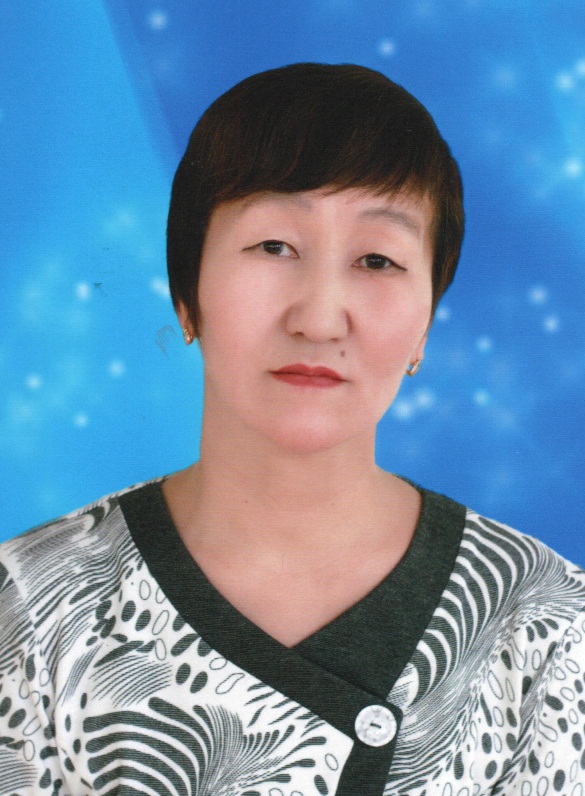 ПАПКА ДОСТИЖЕНИЙпреподавателя специальных дисциплин в области сценической деятельности, заведующей отделения педагогики дополнительного образованияНОВГОРОДОВОЙ АНАСТАСИИ АФАНАСЬЕВНЫТелефон: +79142334854  Электронная почта: aita-stepa@mail.ruг. Вилюйск, 2018РАЗДЕЛ 1. «Общие сведения о педагоге»Стаж педагогической работы -31 лет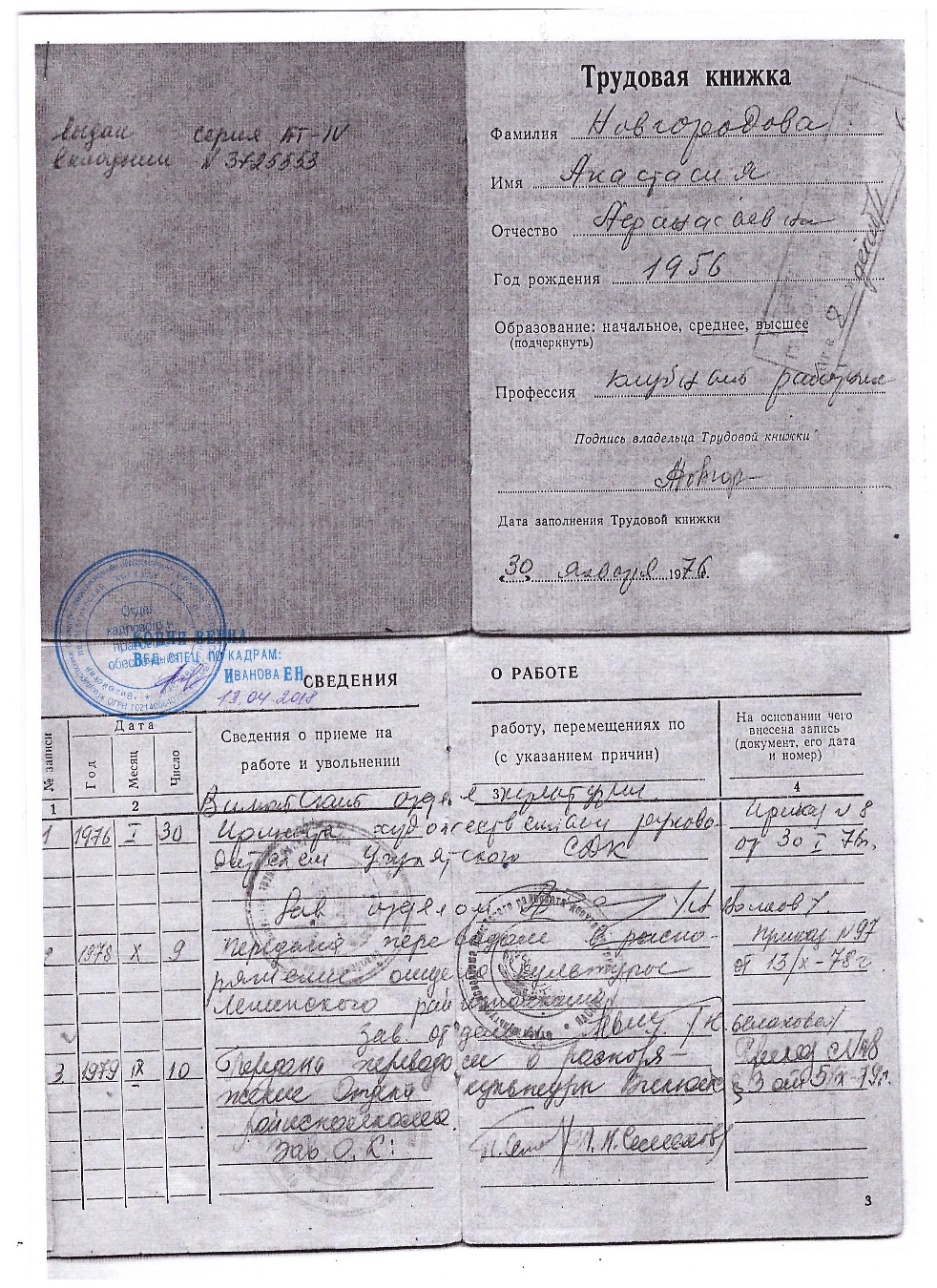 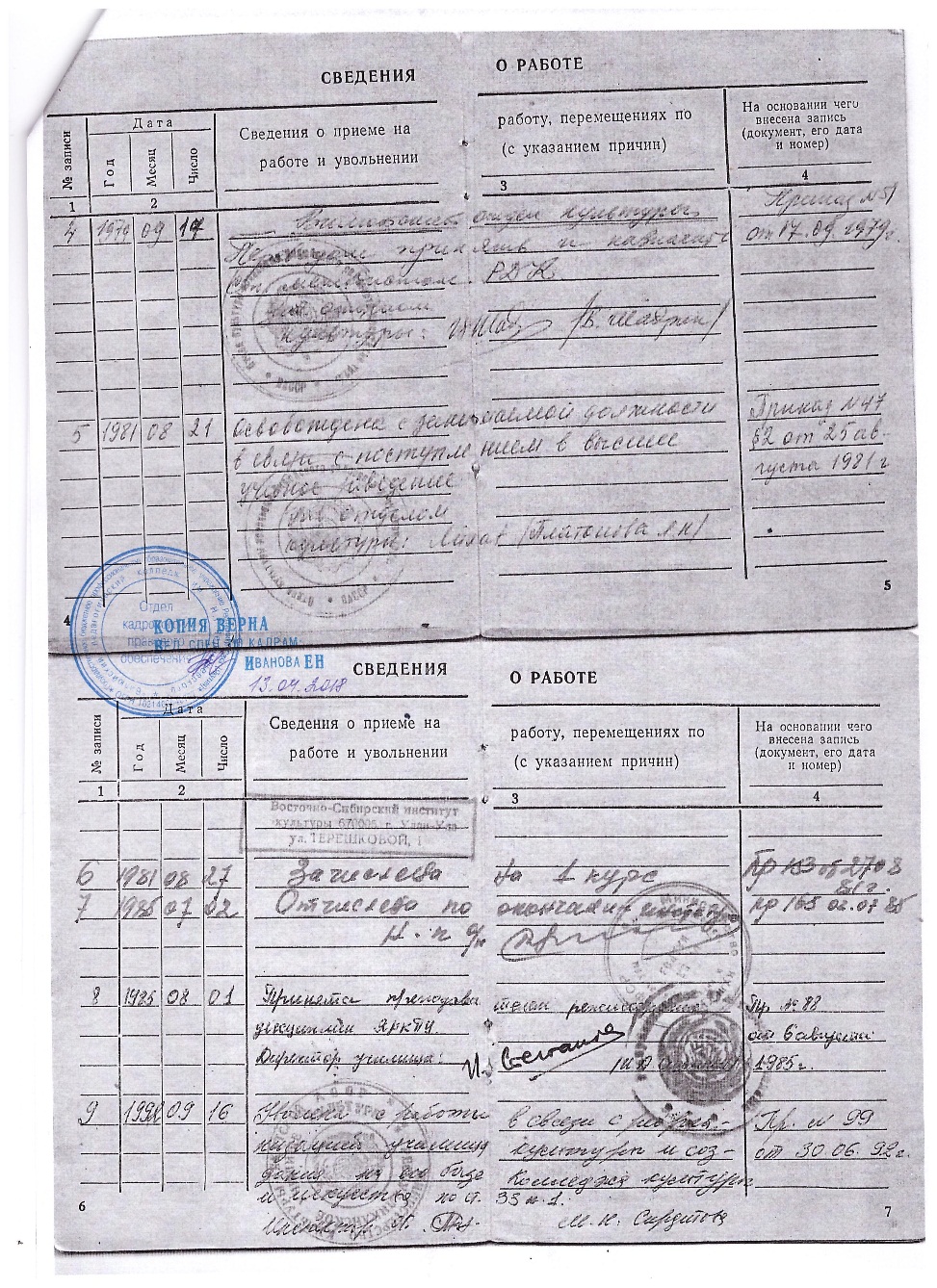 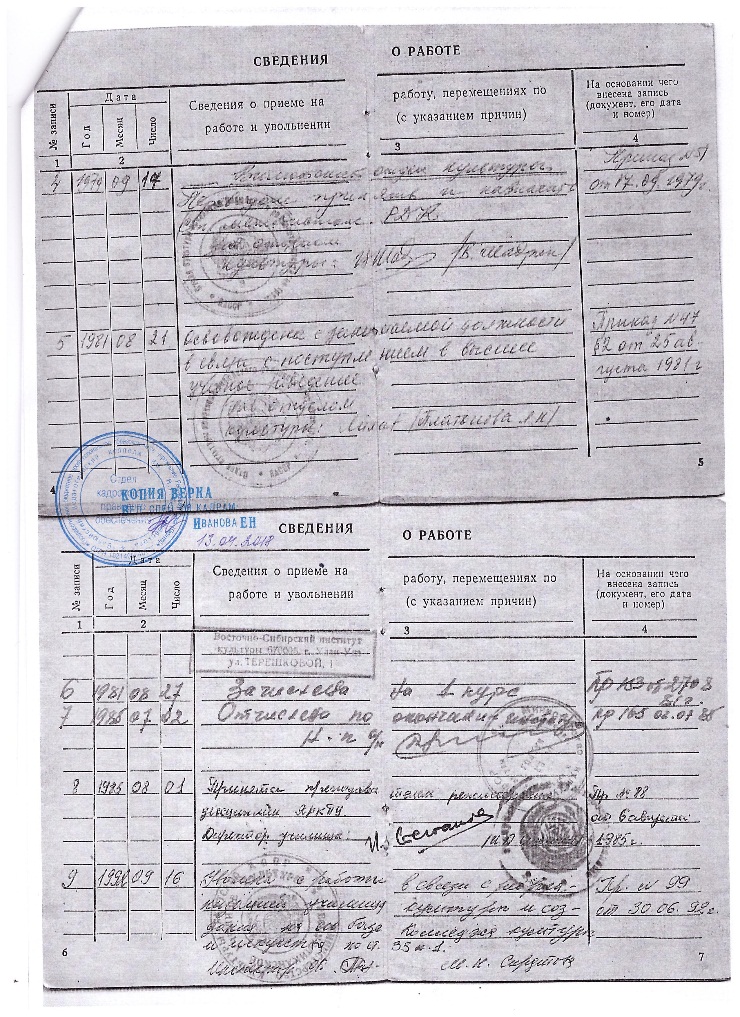 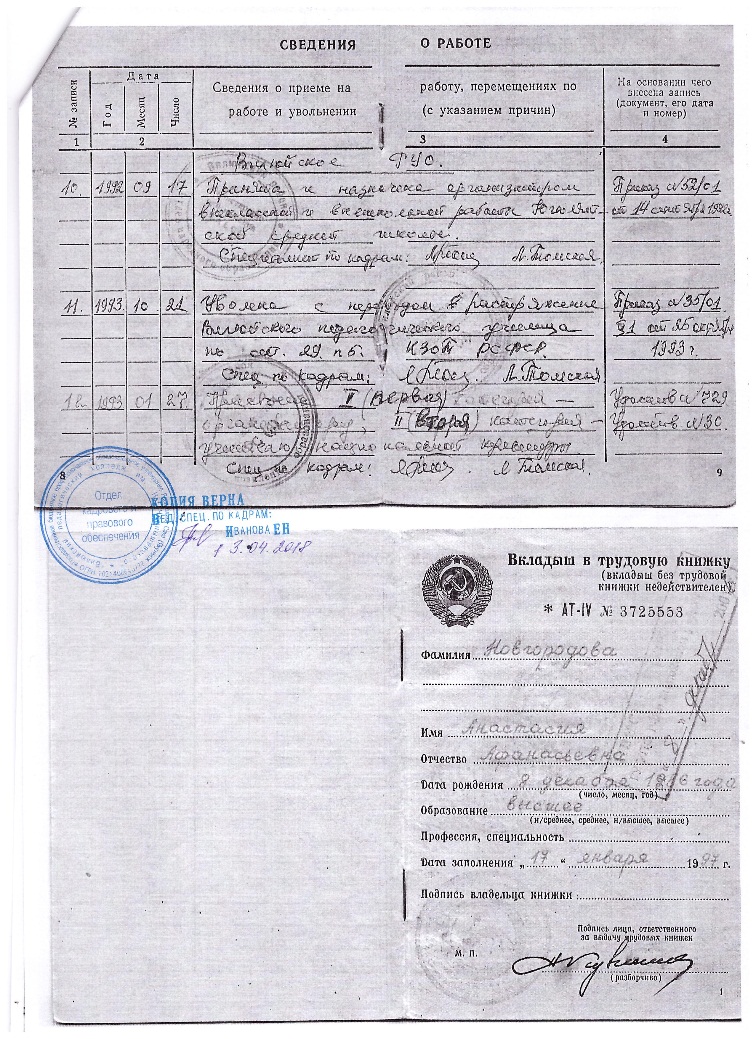 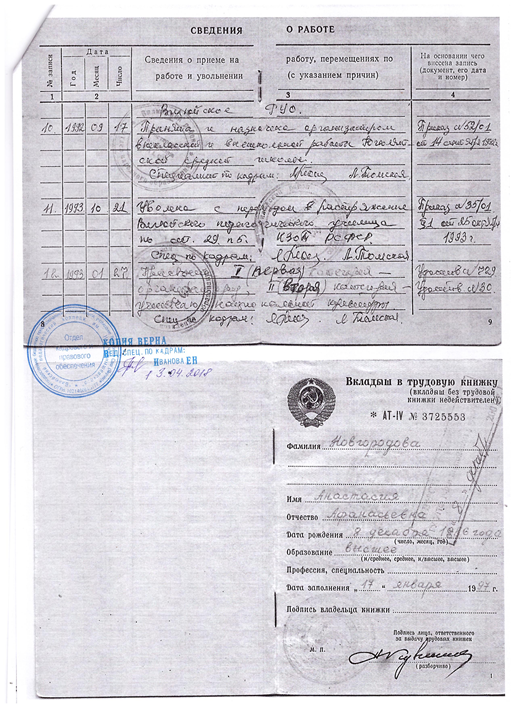 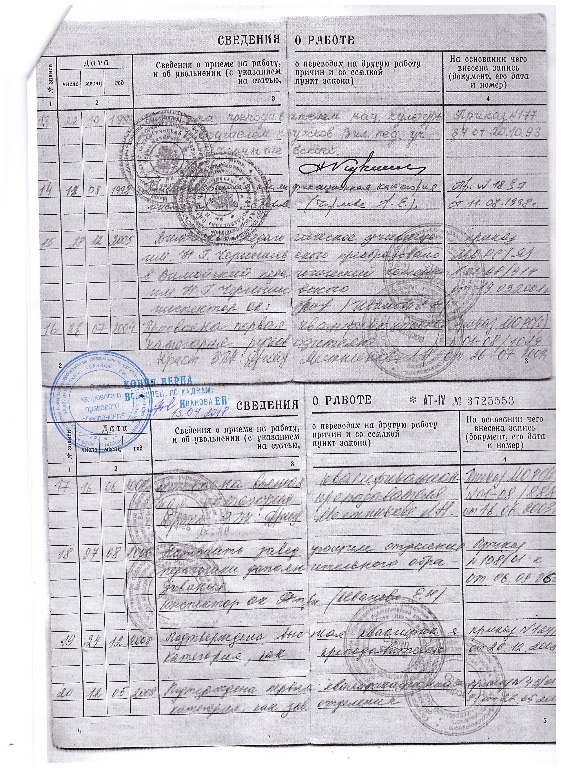 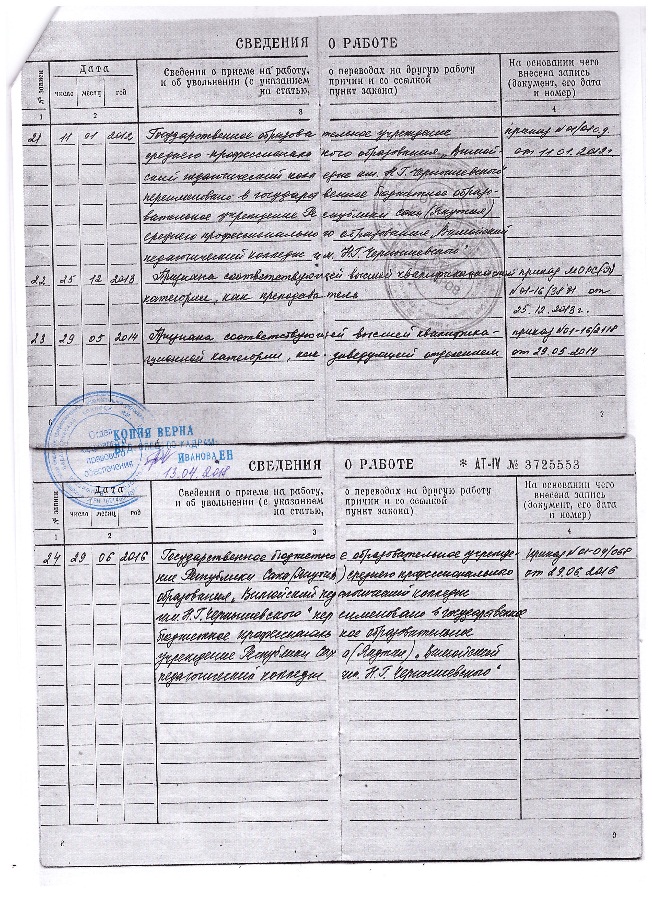 1.2. Образование1985 г. – Восточно-Сибирский Государственный институт культуры Квалификация: «Клубный работник высшей квалификации, руководитель самодеятельного театрального коллектива» по специальности «Культурно-просветительная работа», диплом МВ № 717714 рег. номер 393, дата выдачи 2.07.1985 г.;2009 г. – ГОУ СПО «Вилюйский педагогический колледж им. Н.Г. Чернышевского» Квалификация: «Педагог профессионального обучение» по специальности «Профессиональное обучение», диплом 14 ПА 0002885 рег. номер 018, дата выдачи 10.06.2009г.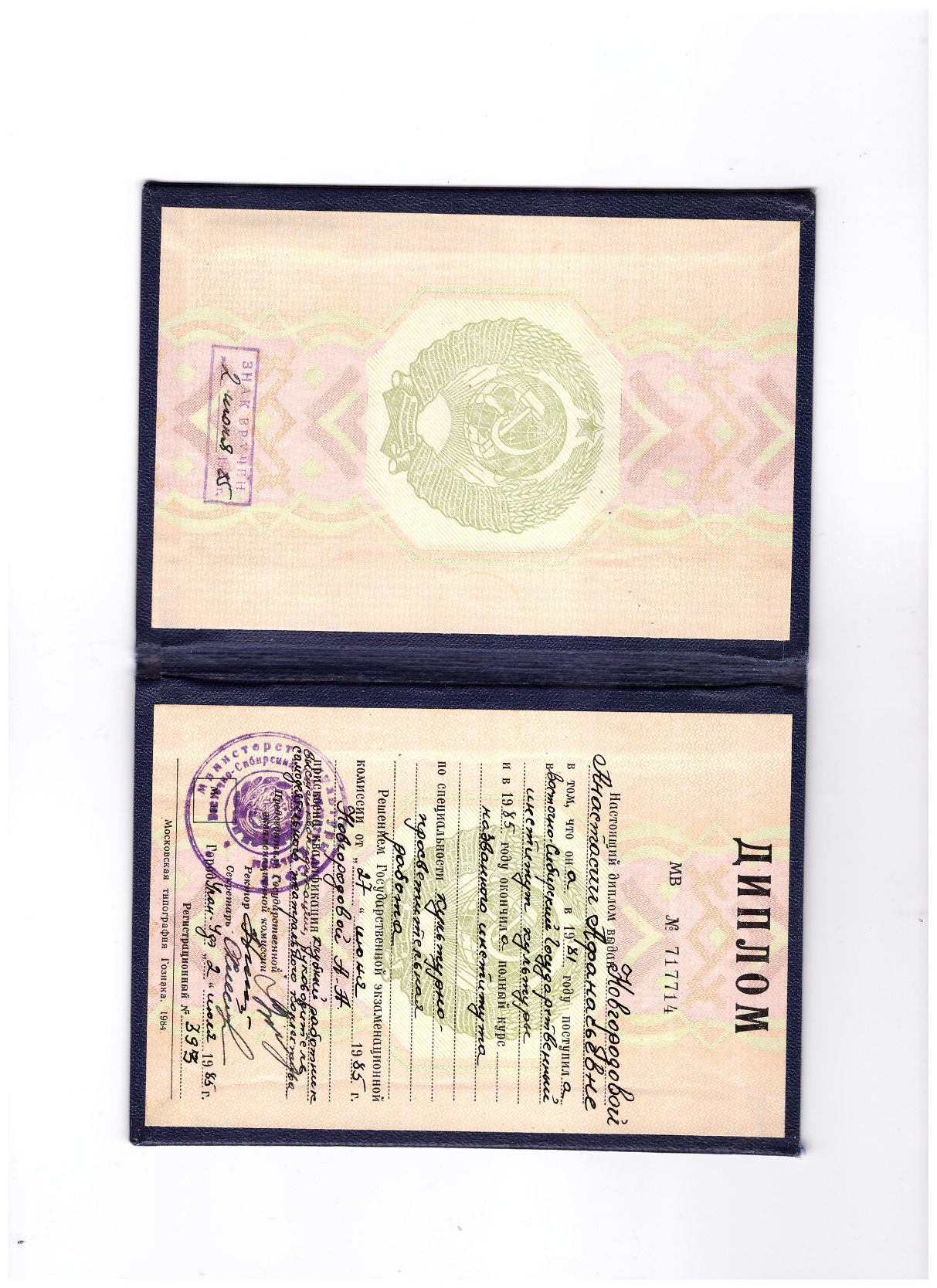 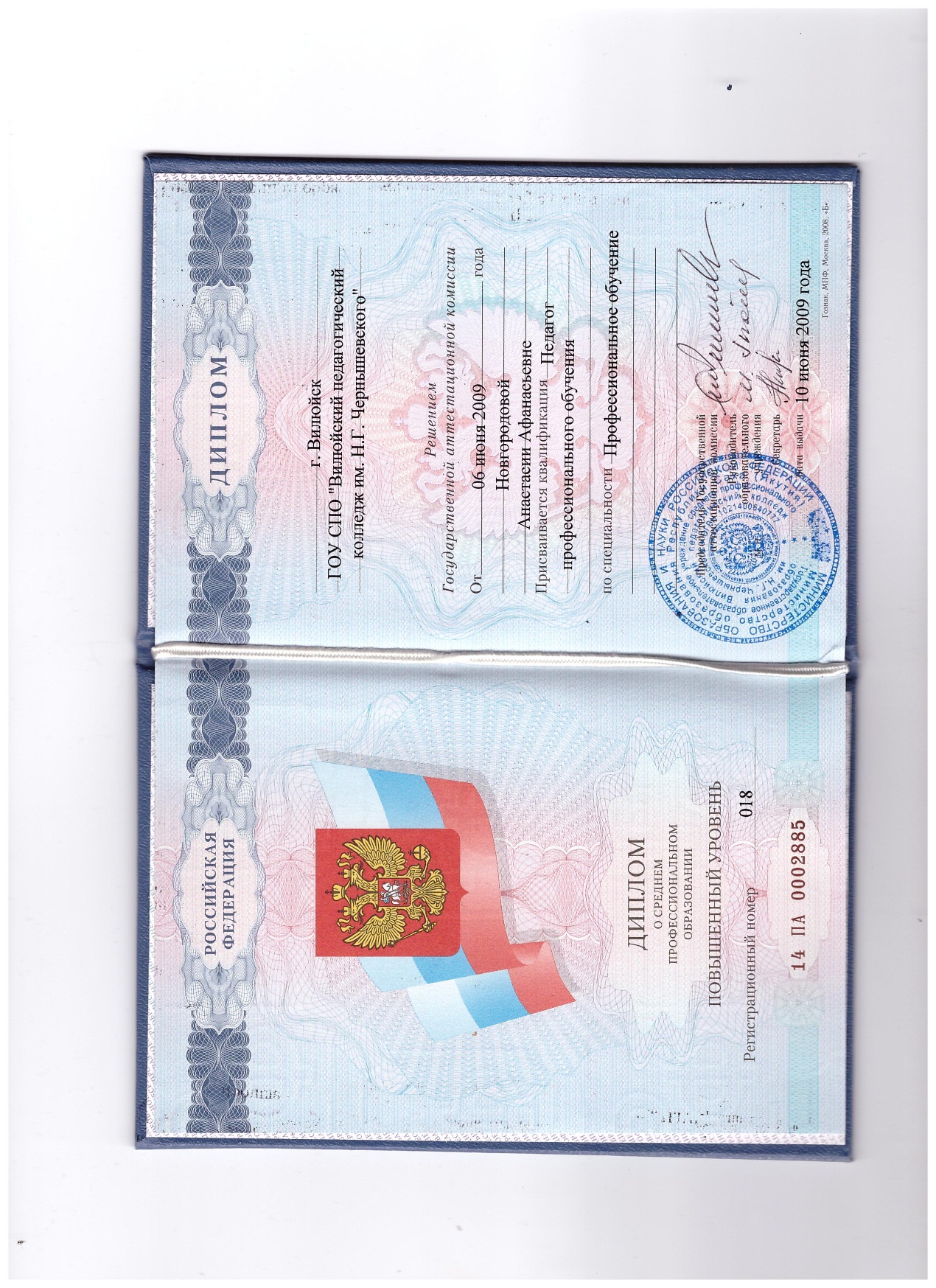 1.3 Повышение квалификации по профилю деятельности обучение по информационно — компьютерным технологиям другие формы обучения (аспирантура, курсы профессиональной переподготовки1. ГБПОУ РС(Я) «Якутский индустриально-педагогический колледж». Организация деятельности обучающихся в рамках освоения профессионального стандарта «Педагог дополнительного образования детей и взрослых» (в объеме 72 часа) 20 апреля 2017г.2. ГБПОУ РС(Я) «Вилюйский педагогический колледж им. Н.Г. Чернышевского» «Инклюзивное образование как ресурс развития коррекционно-развивающего обучения» (в объеме 72 ч.)13 октября  2017г.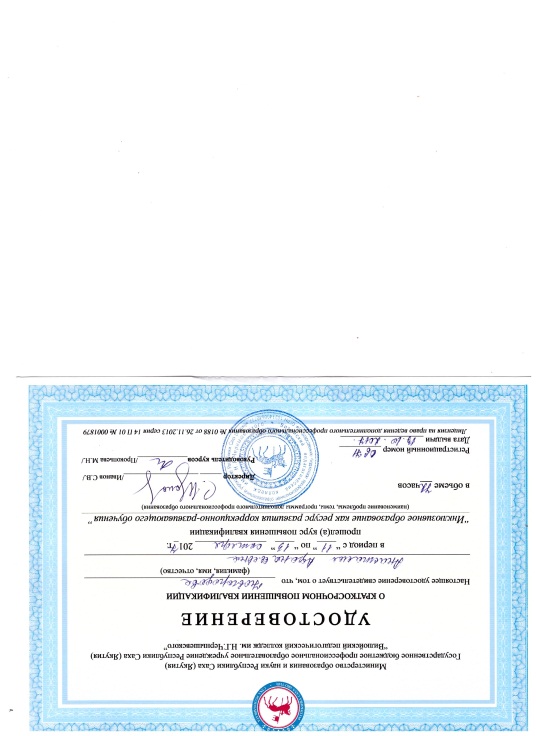 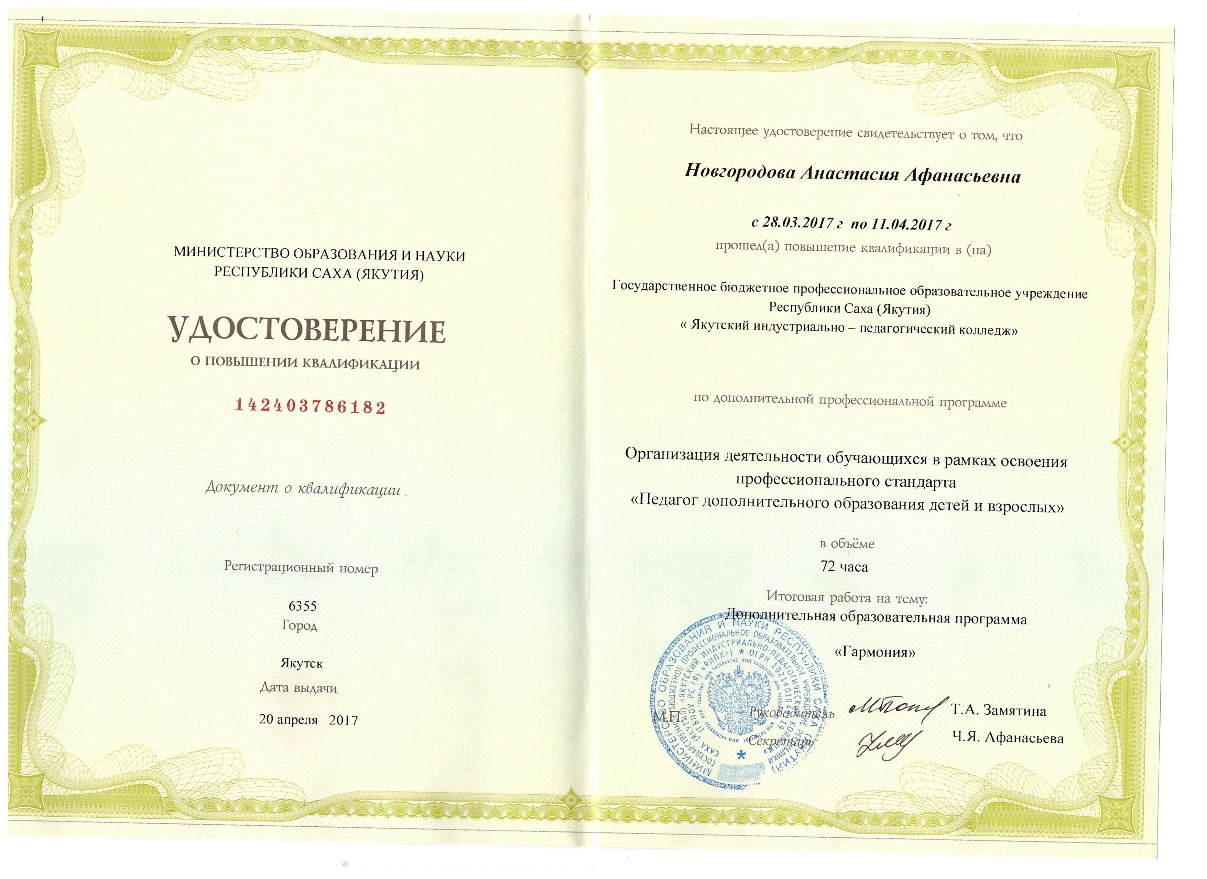 Новгородова А.А . преподает по специальности:440203 Педагогика дополнительного образования.Разработала рабочие программы по дисциплинам, прошедшим внешнюю экспертную оценку:1. Методика и технология организации досуговых мероприятий;2. Основы режиссуры;3. Режиссура детских театрализованных представлений;4. Художественное слово и сценическая речь;5. Методика дополнительного образования детей в области сценической деятельности;6. Актерское мастерство;7. Основы сценического мастерства.По каждой дисциплине разработаны и систематизированы учебно-методические материалы по календарно-тематическим планам.Разработана программа курса в соавторстве профессиональной переподготовки педагогических кадров «Концептуальные и содержательные аспекты деятельности педагогических работников, реализующих программы дополнительного образования детей» на базе ВПК имени Н.Г. Чернышевского 2017г.РАЗДЕЛ 2. РЕЗУЛЬТАТЫ ПЕДАГОГИЧЕСКОЙ ДЕЯТЕЛЬНОСТИ2.1. Результаты учебной деятельности по итогам мониторингаКачество обучения за последние 3 лет составляет в среднем 83,3%, качество прохождения практики студентами – 96,3%. Качество защиты курсовых работ ( 5) - 100%, ВКР (3) - 100%.Успеваемость и качество обученияКачество выполнения курсовых работКачество выполнения дипломных работ2.2. Результаты участия обучающихся в выставках, конкурсах, олимпиадах, конференциях, соревнованиях (по преподаваемым профессиональным модулям, междисциплинарным курсам, дисциплинам) в межаттестационный период1) подготовка выпускников к участию в республиканском конкурсе выпускников педагогических колледжей «Старт в педагогику – 2015» (благодарность);2) подготовка участников к участию в профессиональном конкурсе «Старт в педагогику – 2016» (сертификат);3) подготовка участника к участию в XXI Международном творческом фестивале-конкурсе «На творческом Олимпе. Музыка и театр» (Осипов Ай-тал Андреевич – Гран –При Сочи 2016г. благодарственное письмо);4) подготовка участников к участию в улусном конкурсе чтецов, посвященной 130-летию  А.И. Софронова – Алампа, 110-летие Н.Е. Мординова-Амма-Аччыгыйа (Николаев Василий Иннокентьевич – 1место, Осипов Ай-тал Андреевич – 2 место; туоьу сурук 2016г.);5) подготовка участника к участию в Международном фестивале- конкурсе искусств «Алтын Майдан-Якутия»» (Осипов Ай-тал Андреевич дипломант 3 степени в номинации «Художественное слово» 2017г);6) подготовка участников к участию в республиканской научно-практической конференции, приуроченной 95-летию Вилюйского педагогического колледжа имени Н.Г. Чернышевского (Верховцева Любовь Романовна, Осипов Ай-тал Андреевич, сертификат 2018г.);7) подготовка участников к участию в улусном конкурсе чтецов «Гоголев-аа5ыылара – 2018» (Иванова Надежда Витальевна - 1 место, Дьячковский Арсен Семенович – номинация «Кэскиллээх аа5ааччы», Михайлова Марина Игнатьевна- номинация «Керееччу биьирэбилэ» сертификат 2018г. );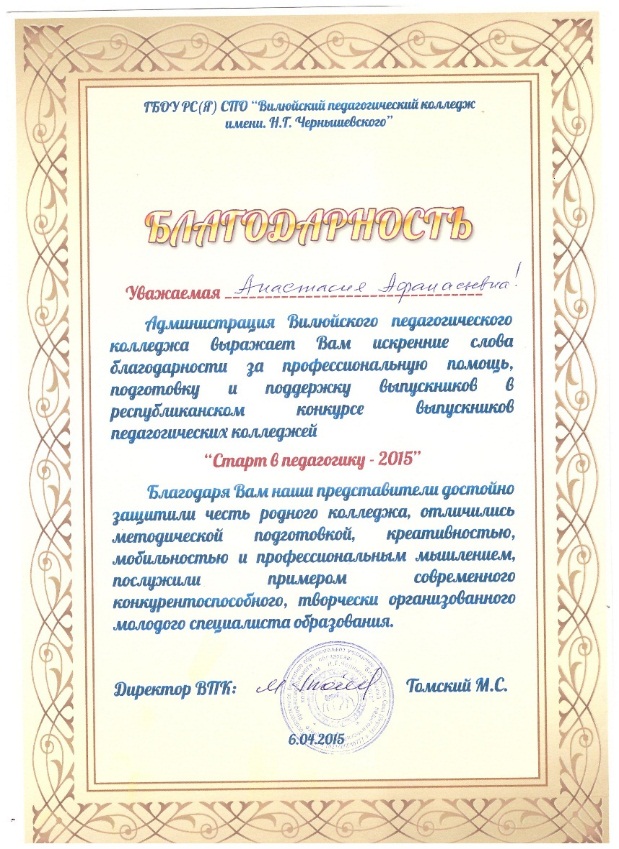 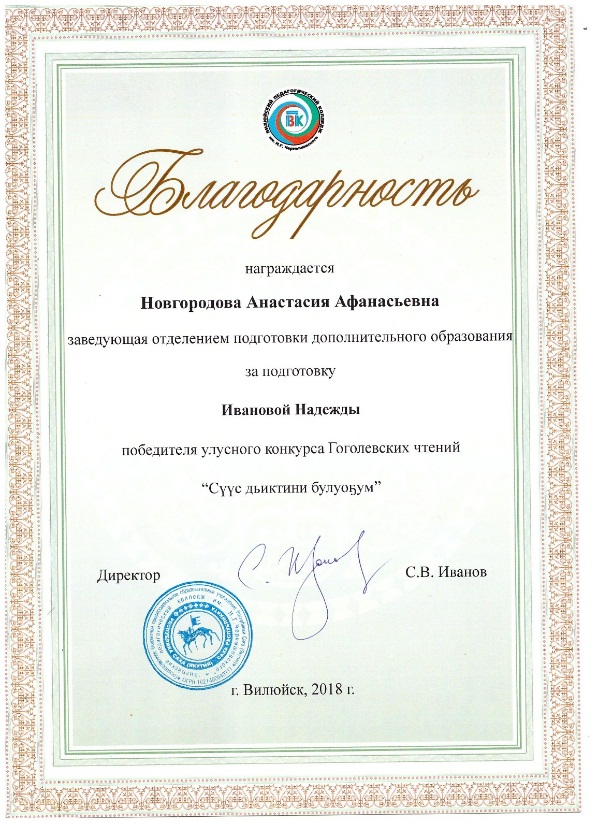 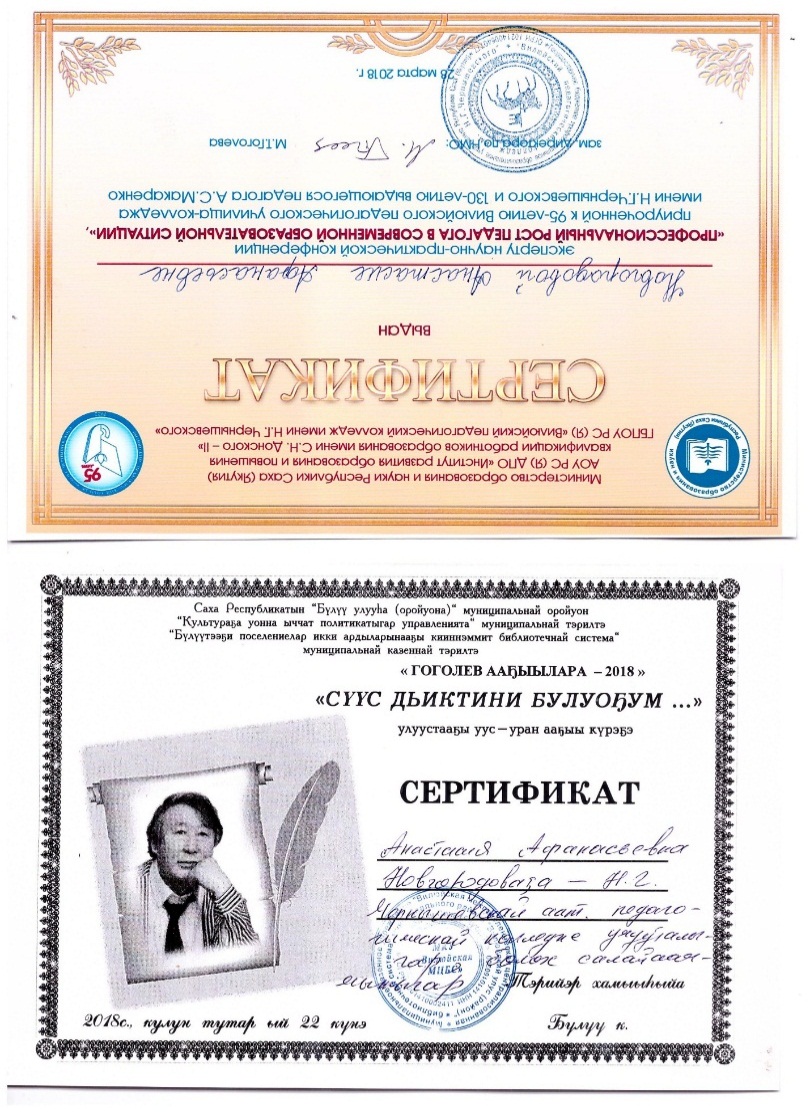 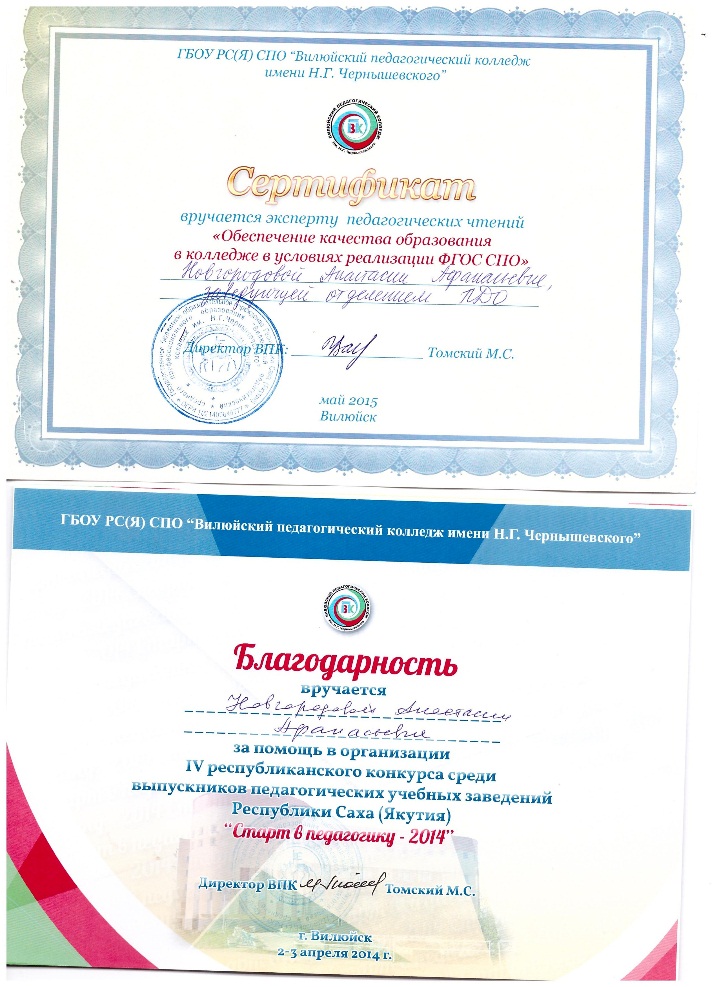 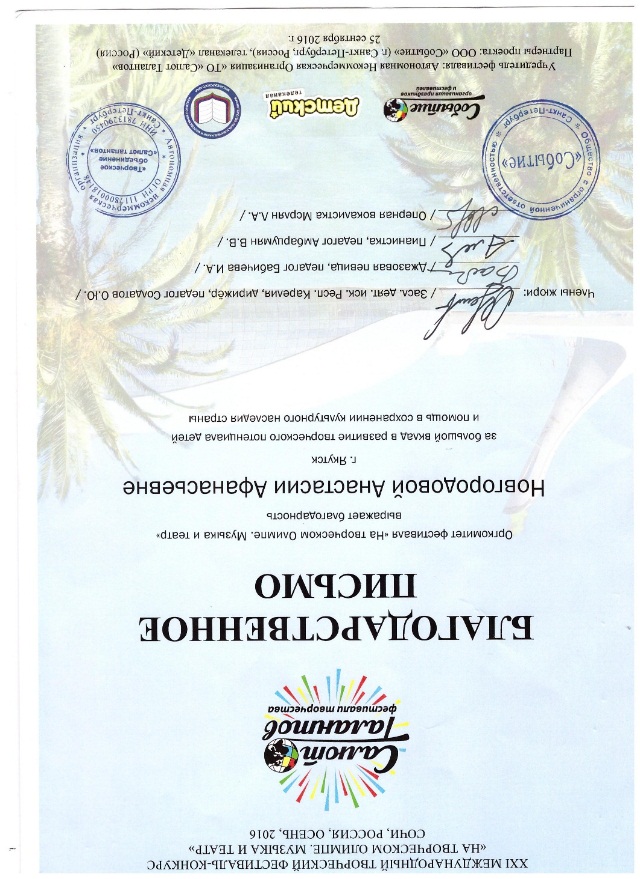 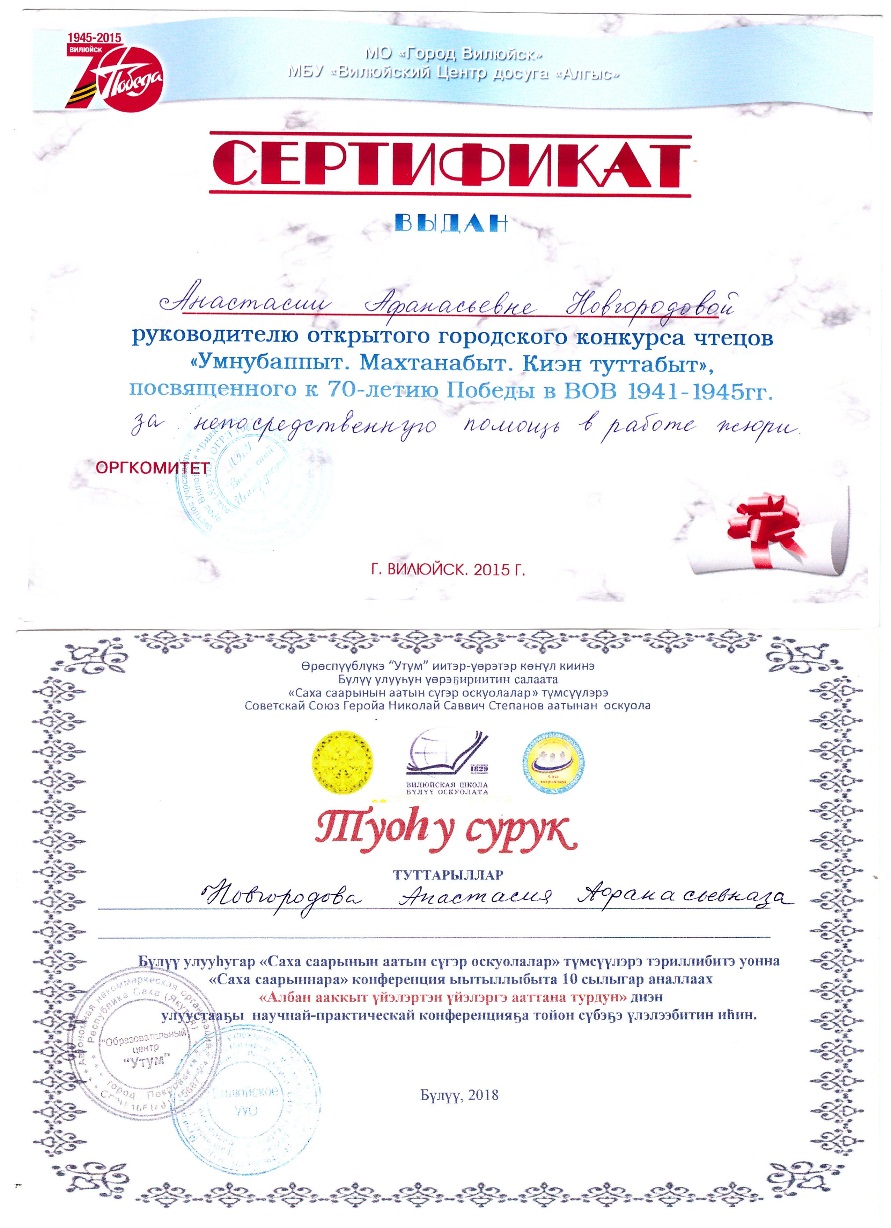 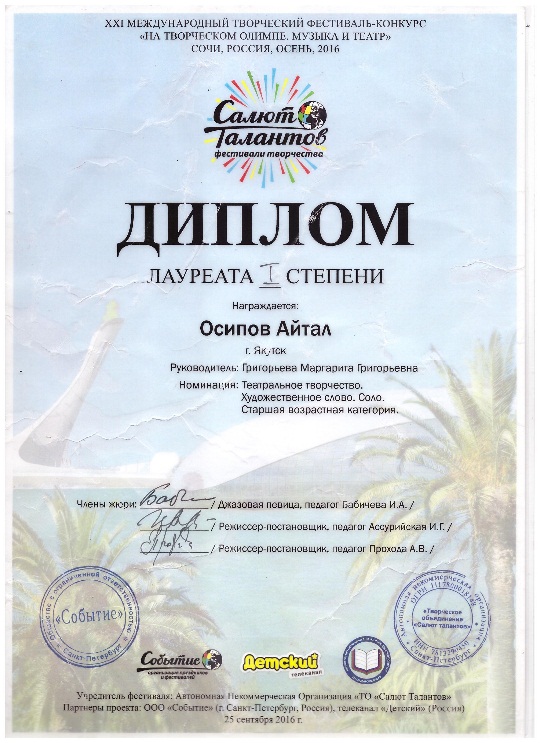 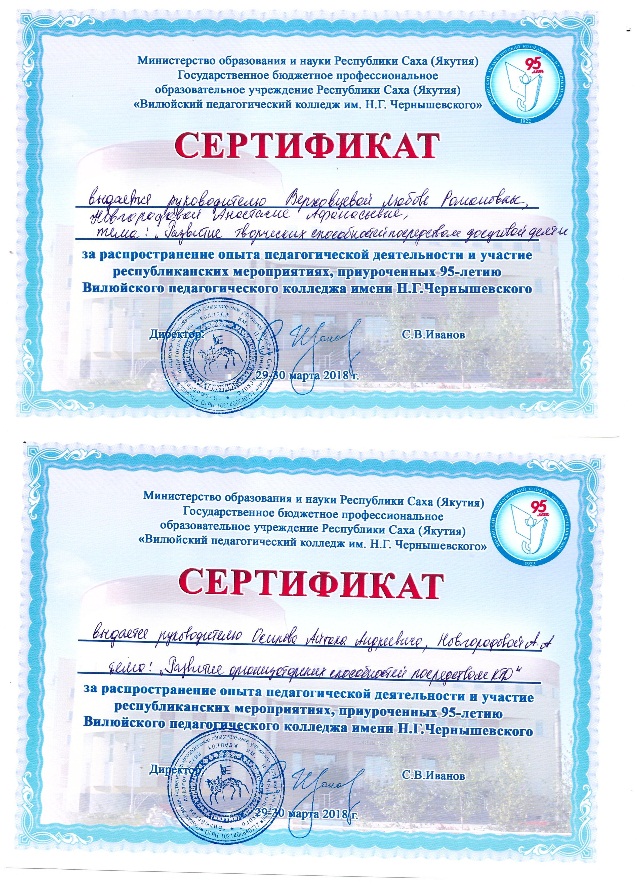 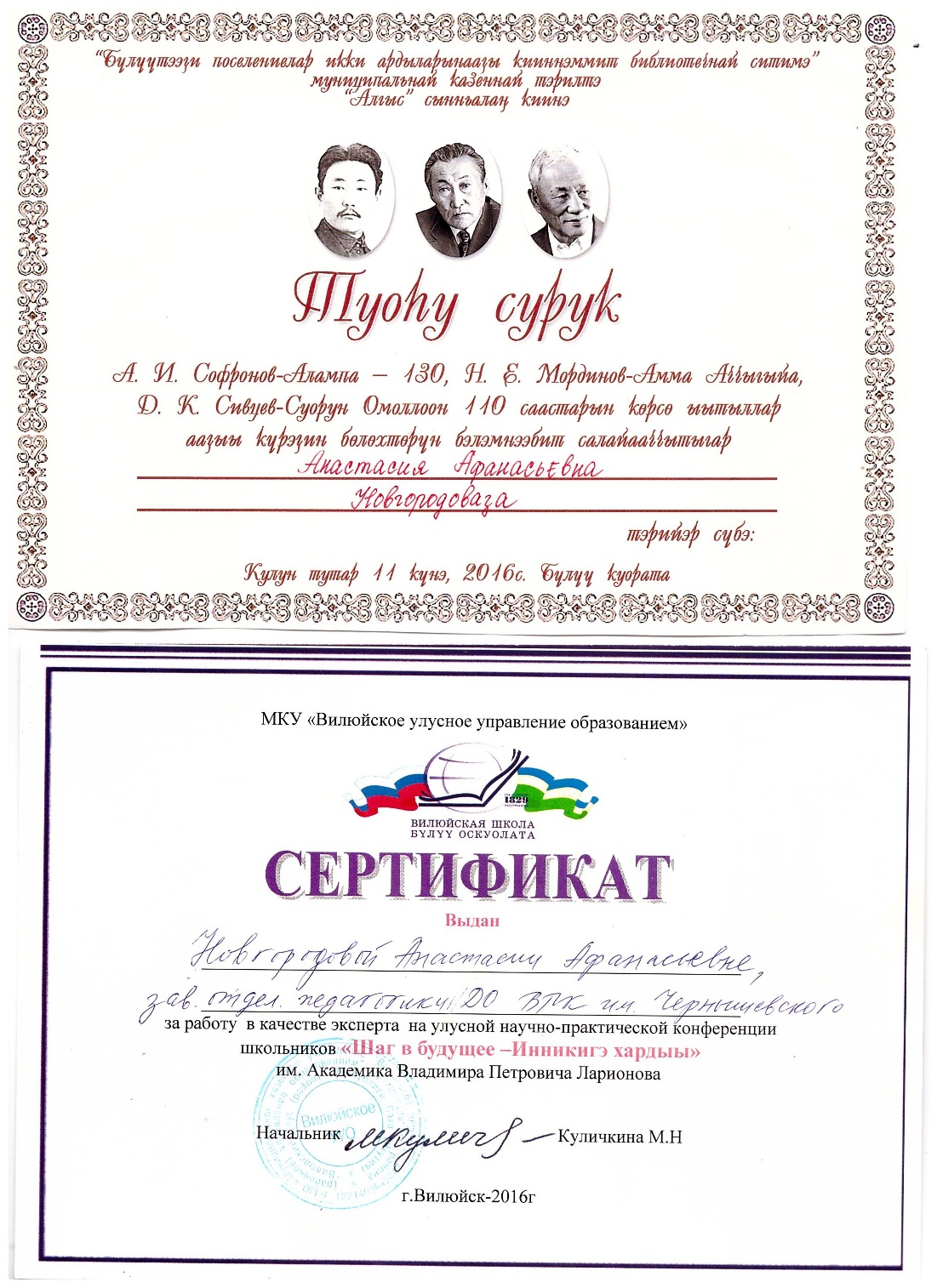 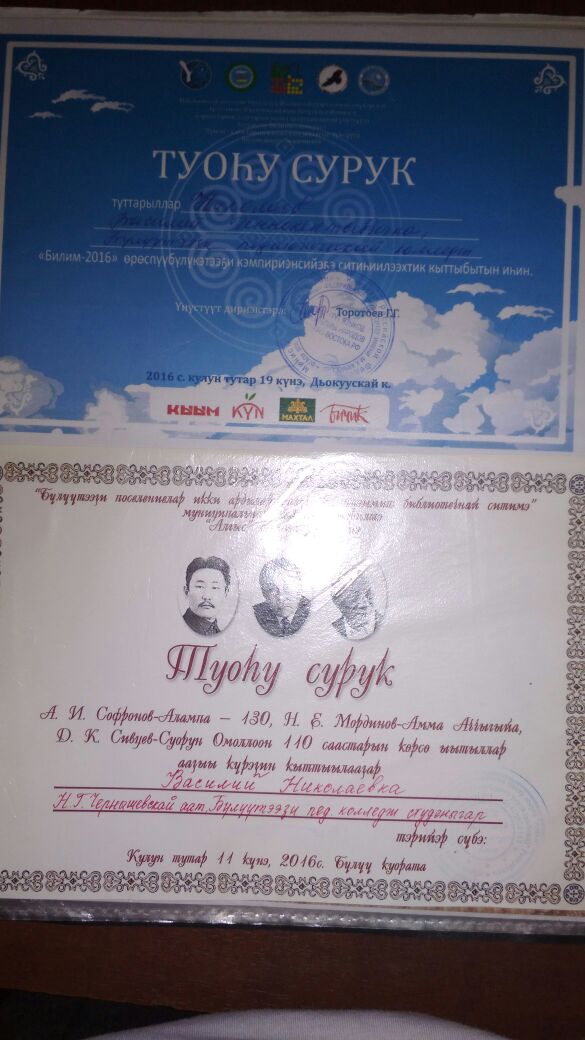 РАЗДЕЛ 3. НАУЧНО-МЕТОДИЧЕСКАЯ ДЕЯТЕЛЬНОСТЬ3.1. Выступления на семинарах, конференциях:1) распространение опыта в рамках августовского совещания работников образования Вилюйского улуса «Федеральный закон «Об образовании в РФ»: механизмы реализации и эффективный результат» в секции «Методика подготовки учащихся к итоговой аттестации по якутскому языку и литературе»  с докладом «Развитие творческих способностей студентов посредством театральной педагогики» (2014г.);2) проведение мастер-класса по теме «Особенности выразительных средств речи» для юных корреспондентов ДТРА «Полярная звезда» из Жиганского, Усть-Майского, Сунтарского, Вилюйского, Усть-Алданского, Намского, Мегино-Кангаласского улусов и г. Якутска на базе БГФ СВФУ им. М.К. Аммосова в рамках образовательног тура «Родной мой край» (2014г.);3) проведение педагогической мастерской по дисциплине «Сценическая деятельность» в рамках 10-летия отделения педагогики дополнительного образования (2015г.);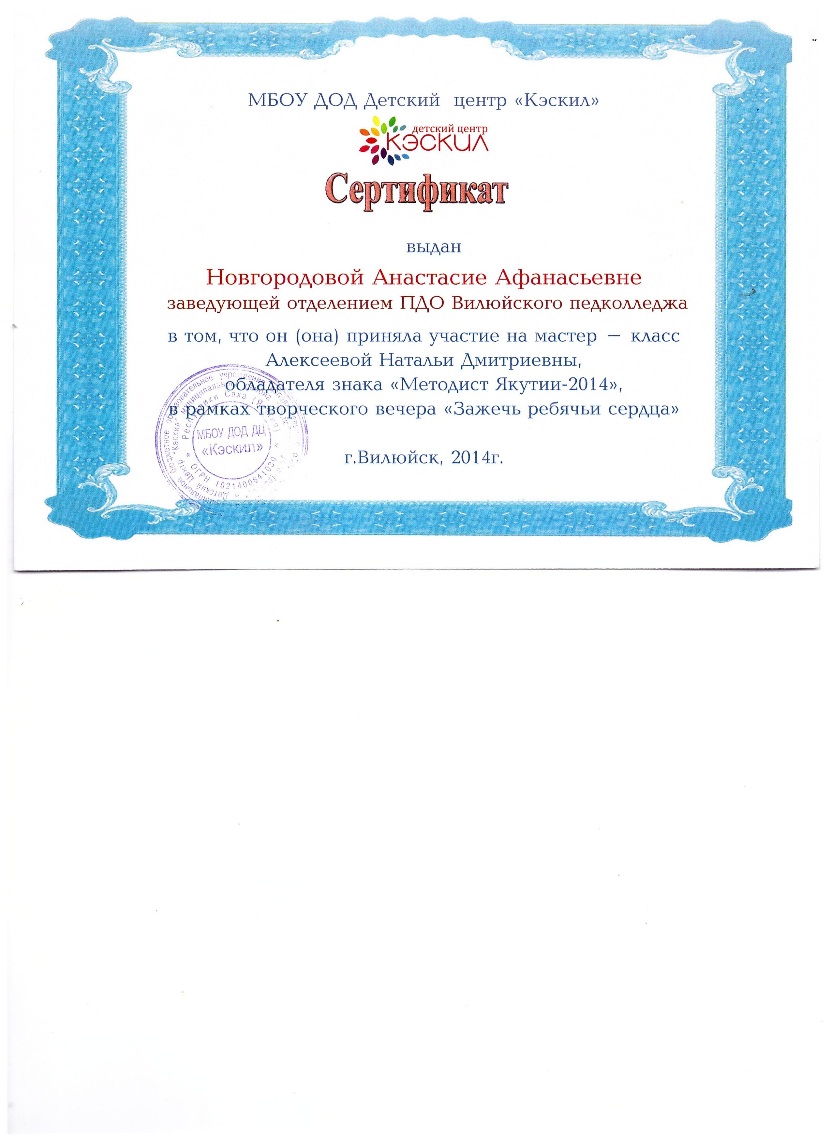 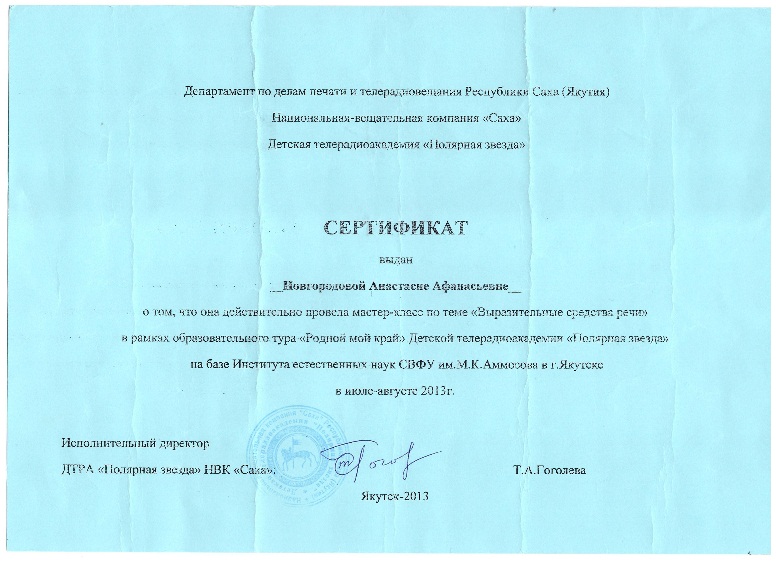 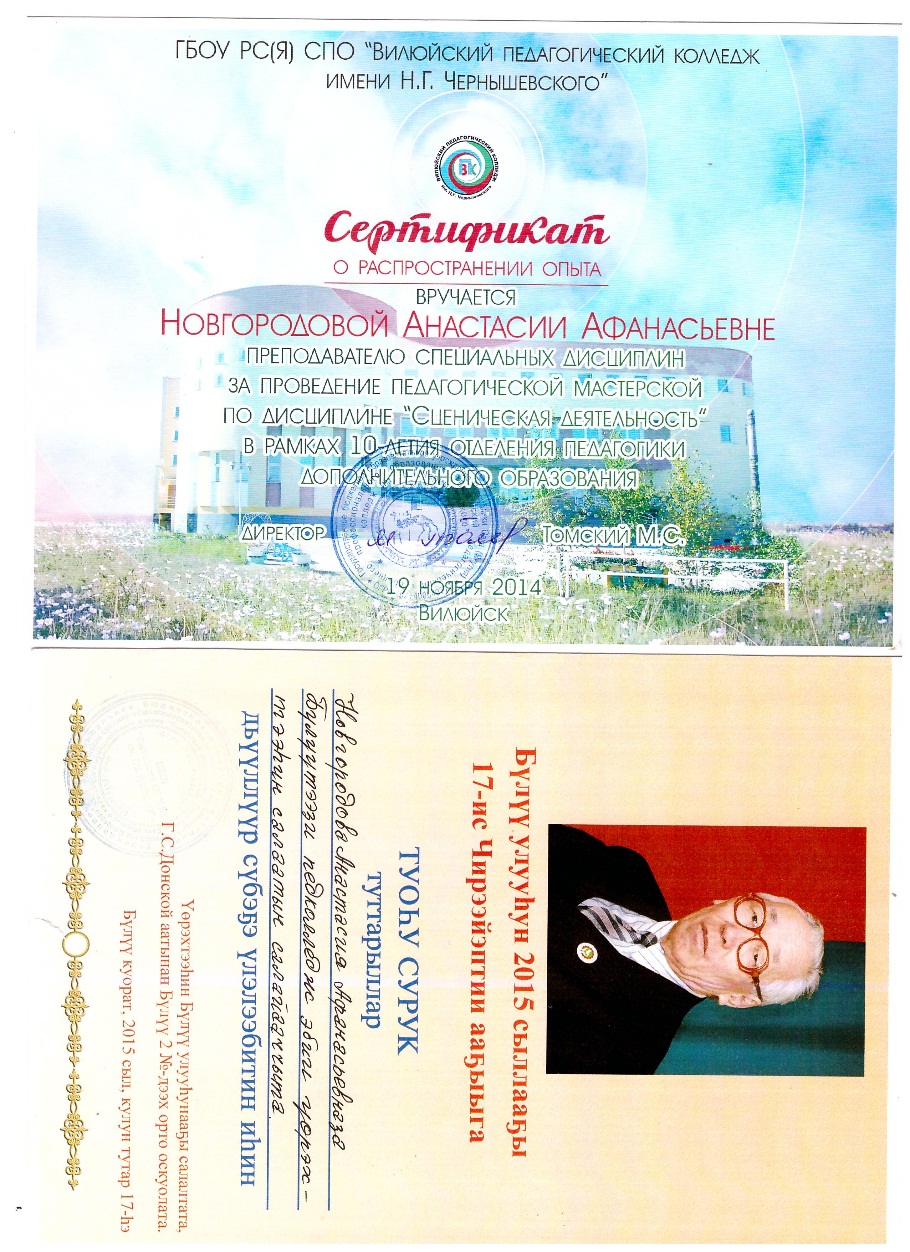 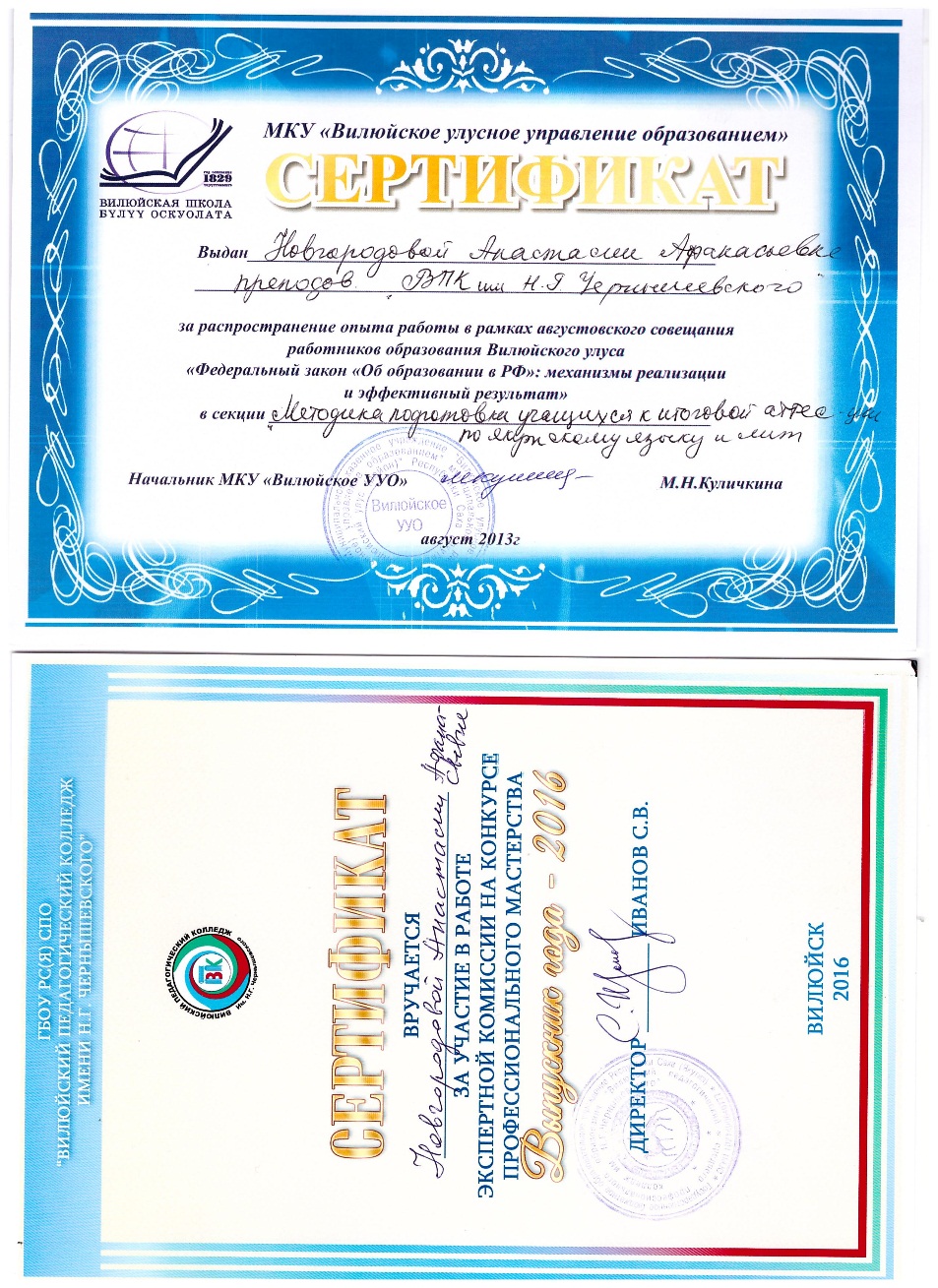 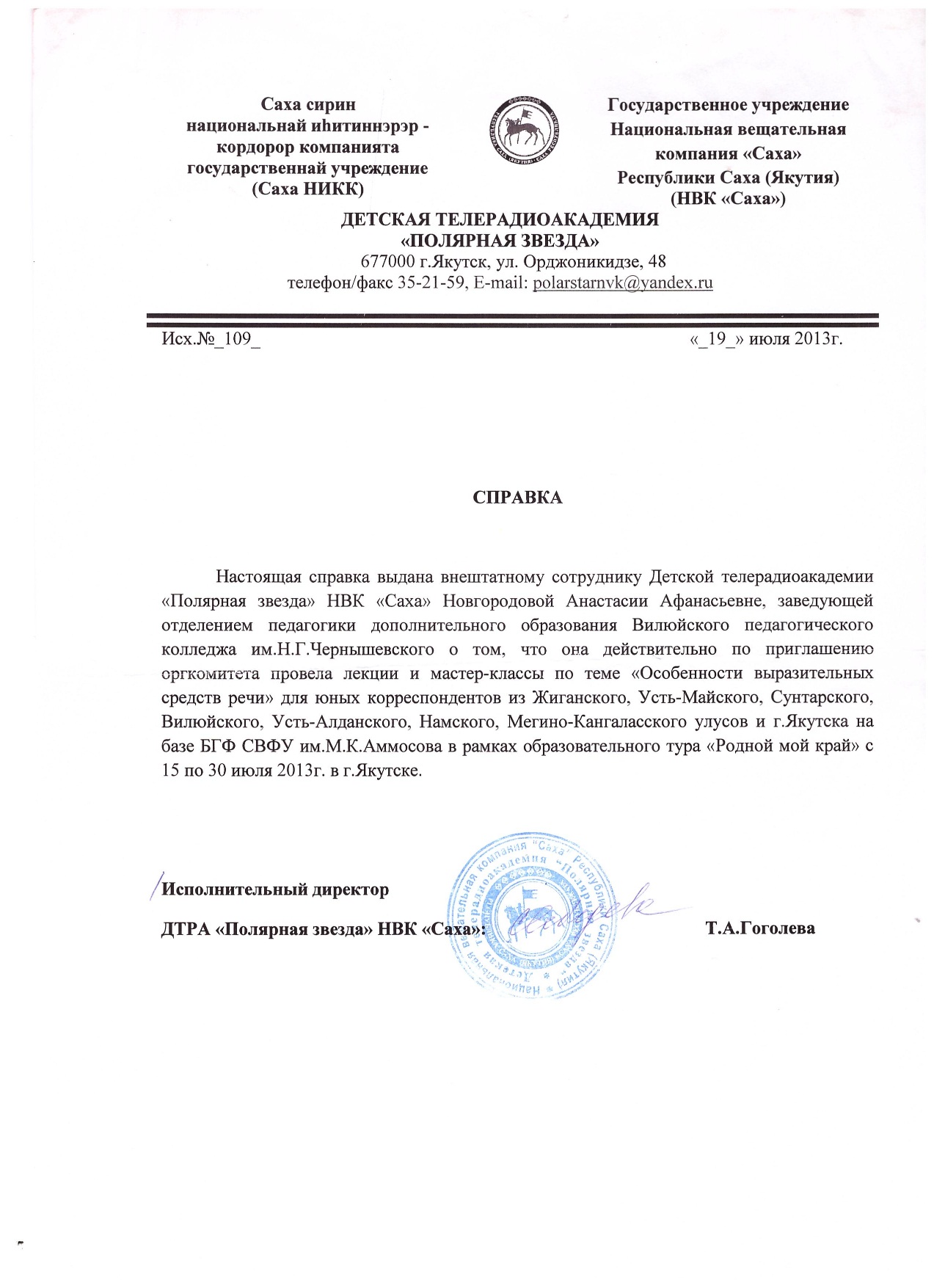 3.2 Методические разработки, публикации:1) разработана программа курса в соавторстве профессиональной переподготовки педагогических кадров «Концептуальные и содержательные аспекты деятельности педагогических работников, реализующих программы дополнительного образования детей» на базе ВПК имени Н.Г. Чернышевского 2017г.;2) разработаны в соответствии с требованиями:-	учебно-методические комплексы;-	методические рекомендации;-	фонды оценочных средств4.1. Методика и технология организации досуговых мероприятий (по специальности: 44.02.03 Педагогика дополнительного образования);4.2. Основы режиссуры (по специальности: 44.02.03 Педагогика дополнительного образования);4.3. Режиссура детских театрализованных представлений (по специальности: 44.02.03 Педагогика дополнительного образования);4.4. Художественное слово и сценическая речь (по специальности: 44.02.03 Педагогика дополнительного образования);4.5. Методика дополнительного образования детей в области сценической деятельности (по специальности: 44.02.03 Педагогика дополнительного образования);4.6. Актерское мастерство (по специальности: 44.02.03 Педагогика дополнительного образования);4.7. Основы сценического мастерства (по специальности: 44.02.03 Педагогика дополнительного образования).3.3. Организация и проведение мероприятий: 1) организация IV республиканского конкурса среди выпускников педагогических учебных заведений РС(Я) «Старт в педагогику – 2014» (благодарность 2014г);2) организация и проведение улусного конкурса «Току-току, ньээм-ньээм», посвященного 70-летию Победы в ВОВ, 95-летие со дня основания дошкольного образования в РС(Я) и Вилюйском улусе (благодарственное письмо 2015г);3) участие в работе экспертной комиссии XVIII Республиканского фестиваля школьных театральных коллективов «Синяя птица» (сертификат 2015г.);4) участие в работе улусной экспертной комиссии XVII Чиряевских чтений (сертификат 2015г.);5) участие в работе экспертной комиссии педагогических чтений «Обеспечение качества образования в колледже в условиях реализации ФГОС СПО» (сертификат 2015г.);6) участие в работе члена комиссии жюри конкурса «Саарыннар уруоктара», посвященной 85-летию Ивана Гоголева –Кындыл Уйбаан (сертификат 2015г);7) участие в работе члена комиссии жюри городского конкурса чтецов «Умнубаппыт. Махтанабыт. Киэн туттабыт», посвященной 70-летию Победы в ВОВ 1941-1945гг. (сертификат 2015г.);8) участие в работе экспертной комиссии на улусной НПК школьников «Шаг в будущее – Инникигэ хардыы» им. Академика Владимира Петровича Ларионова (сертификат 2016г.);9) участие в работе экспертной комиссии на конкурсе профессионального мастерства «Выпускник года-2016» (сертификат 2016г);10) участие в работе экспертной комиссии НПК «Шаг в будущую профессию» (сертификат 2016г);11) участие в работе экспертной комиссии в улусном конкурсе педагогов дополнительного образования «Сердце отдаю детям» (сертификат 2016г.);12) участие в работе экспертной комиссии улусной НПК «Албан ааккыт уйэлэртэн уйэлэргэ ааттана турдун», посвященная 10-летиюконференции «Саха саарыннара» (сертификат 2018г.);13) участие в работе экспертной комиссии республиканской НПК «Профессиональный рост педагога в современной образовательной ситуации», приуроченной к 95-летию Вилюйского педагогического училища-колледжа имени Н.Г. Чернышевского и 130-летию выдающегося педагога А.С. Макаренко (сертификат 2018г);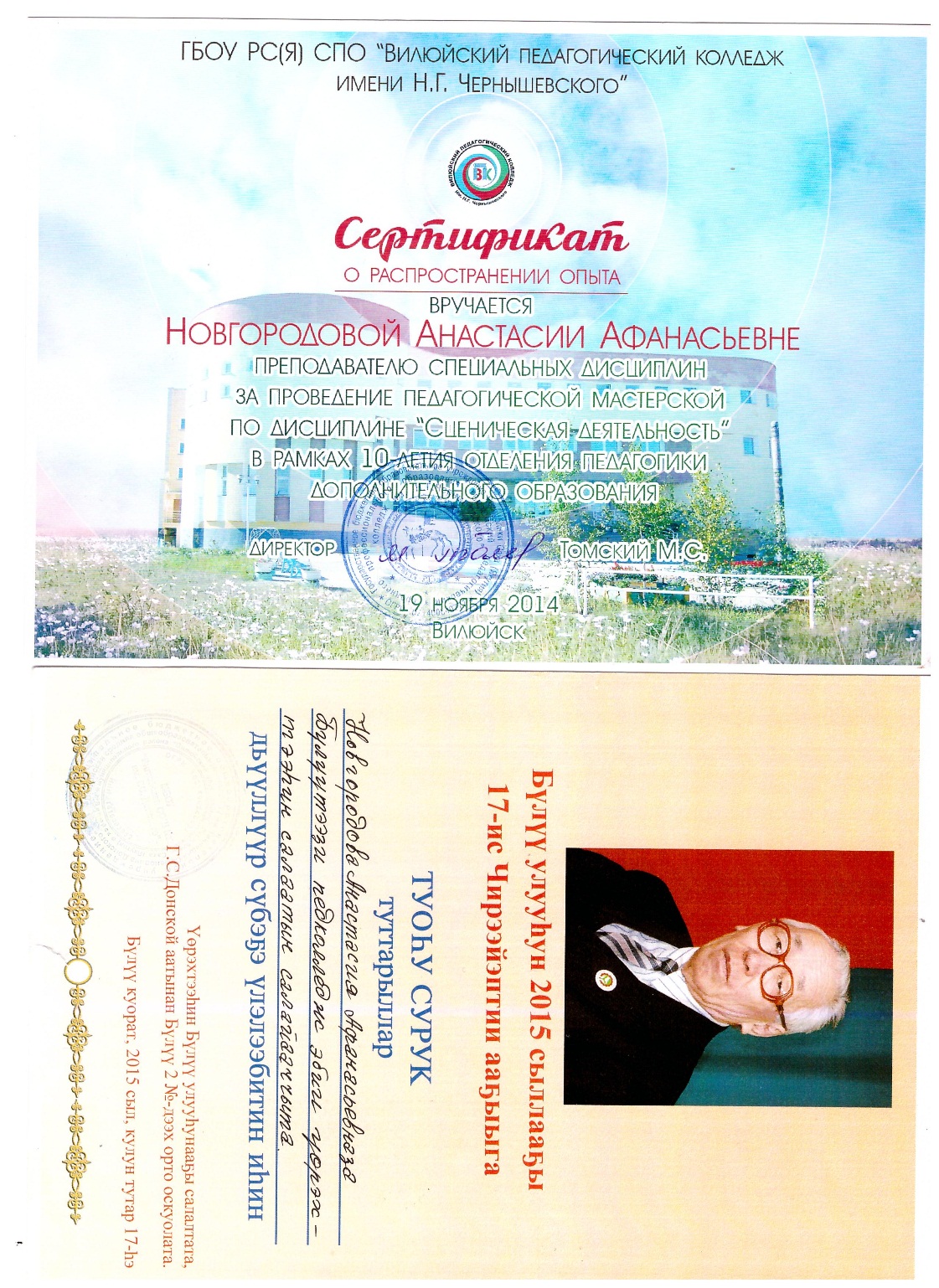 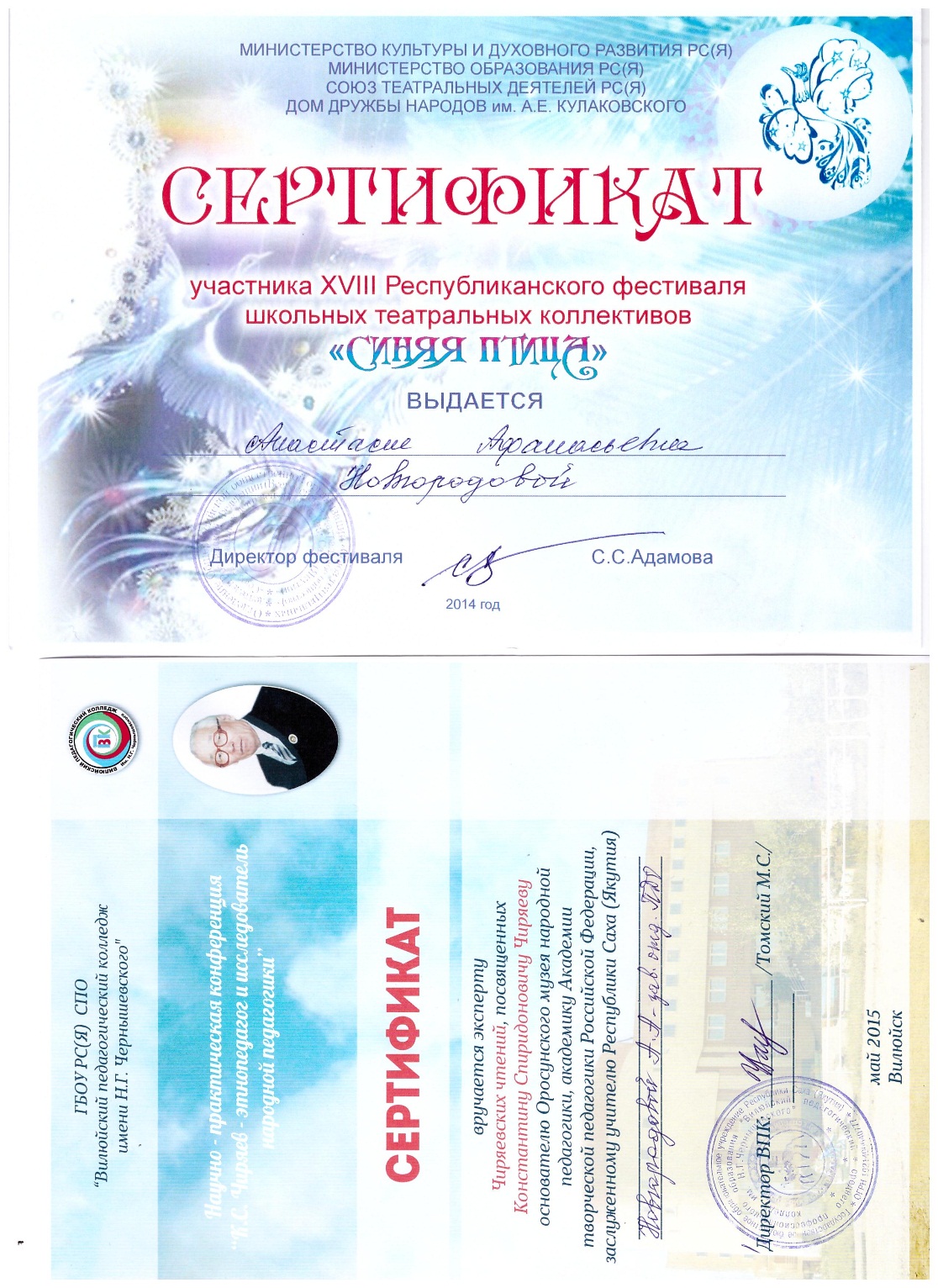 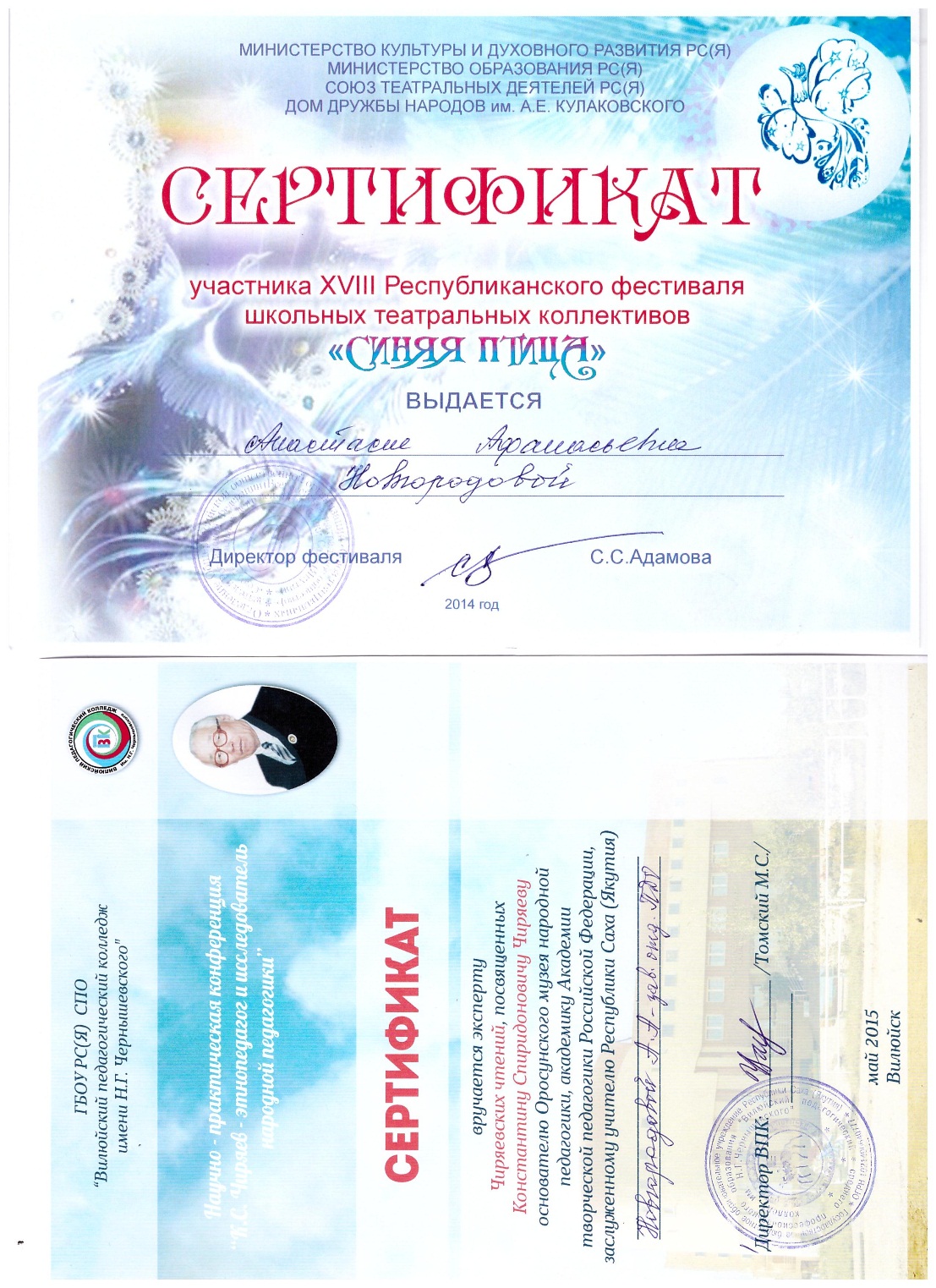 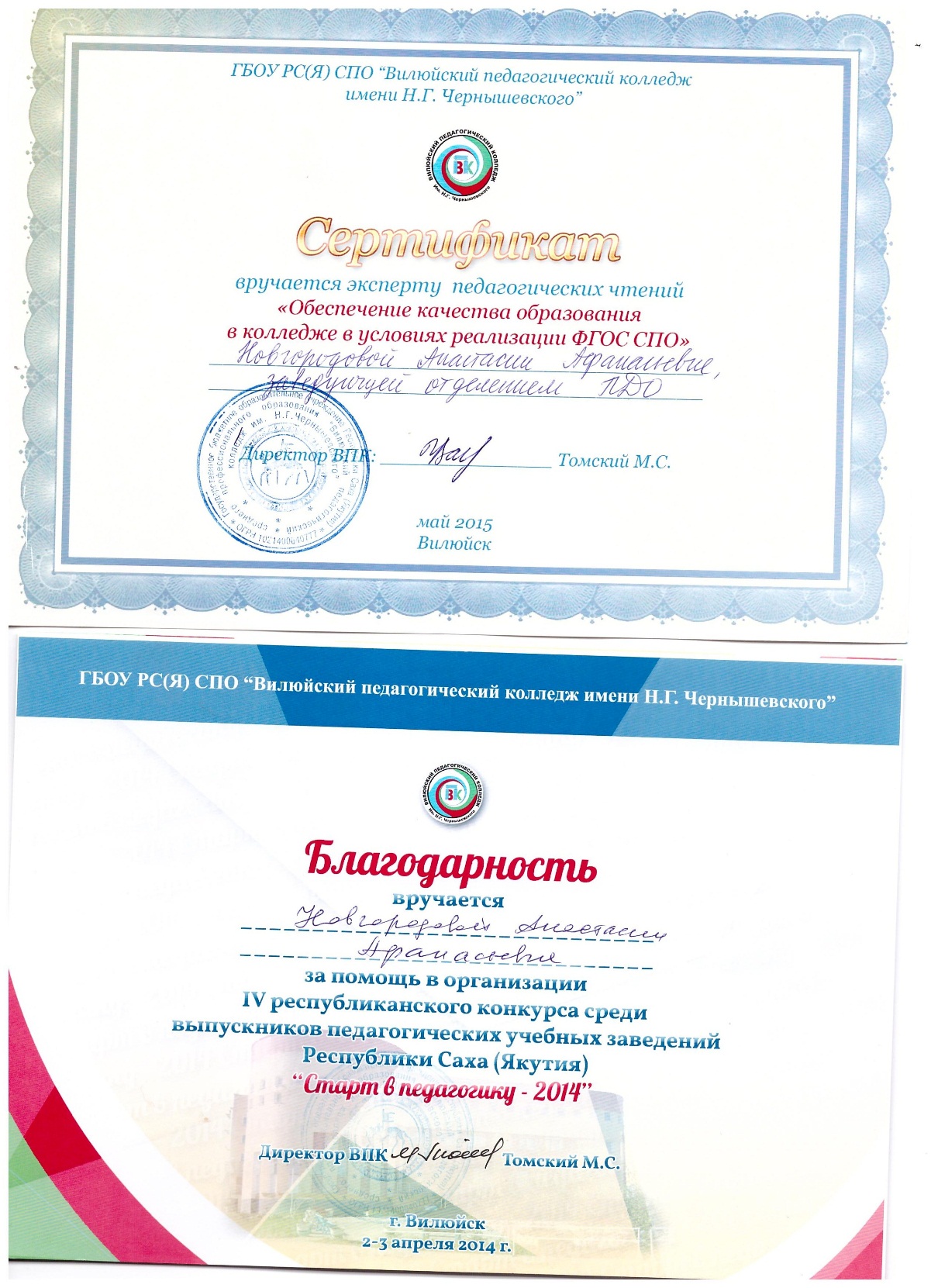 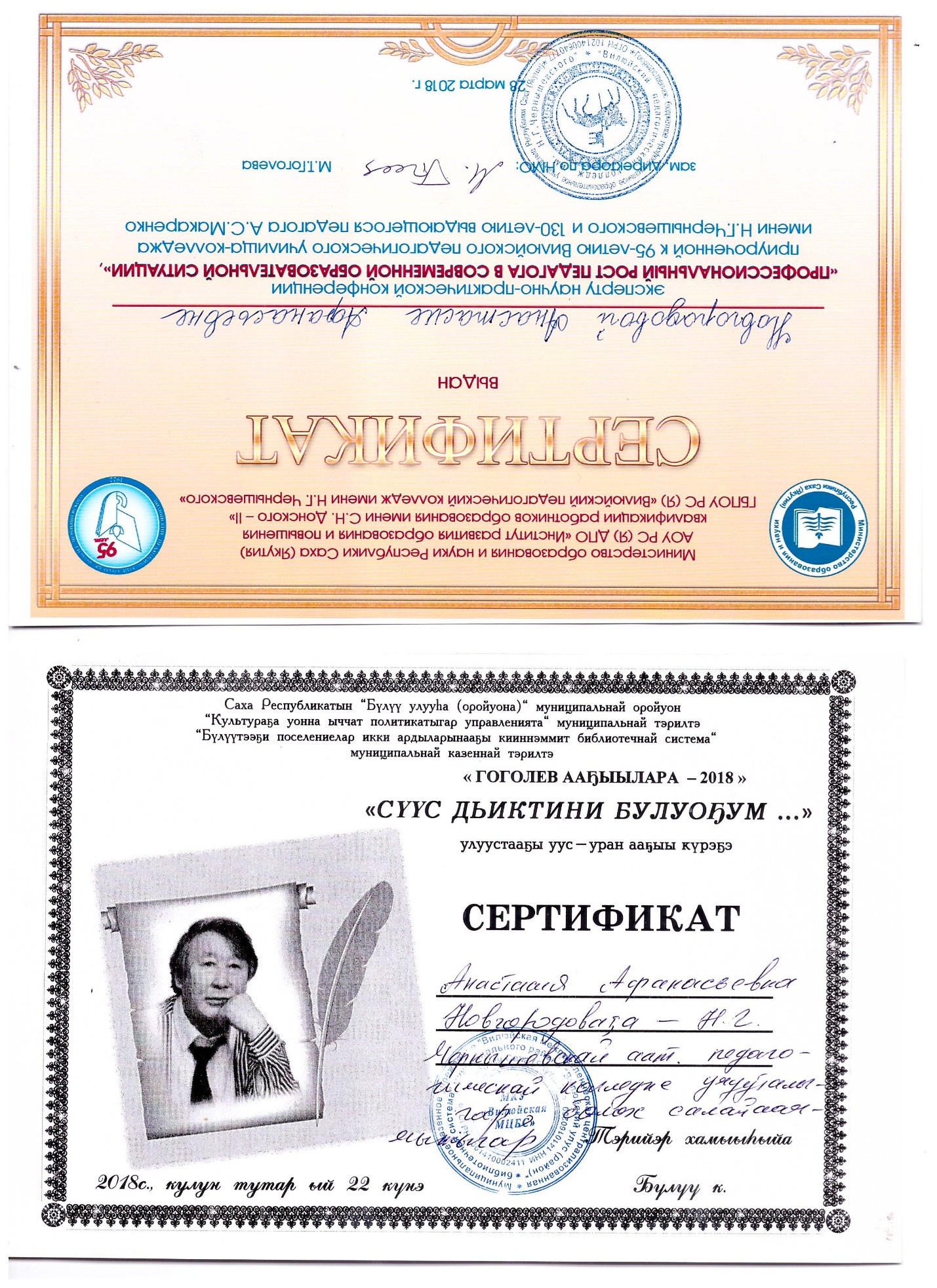 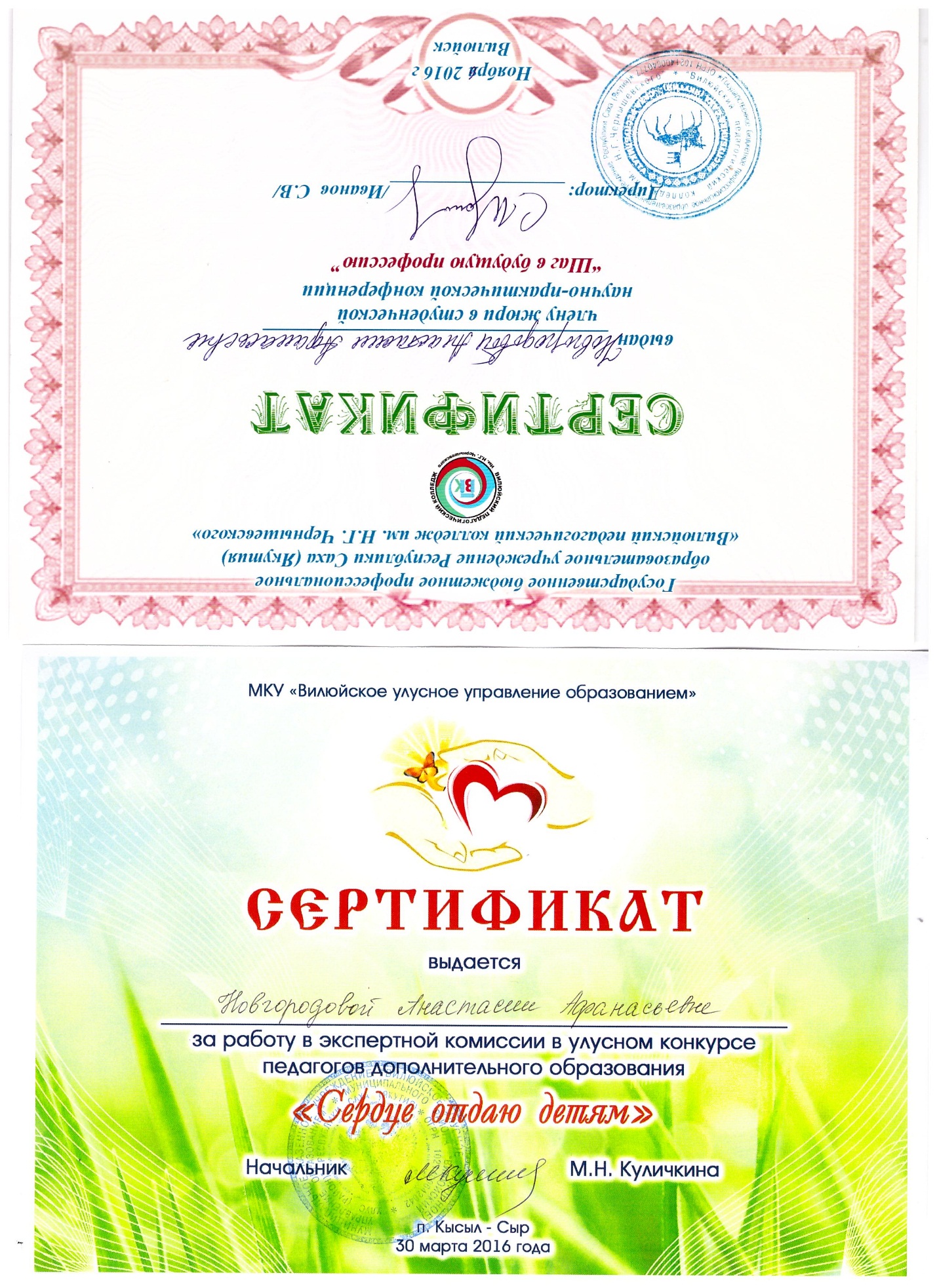 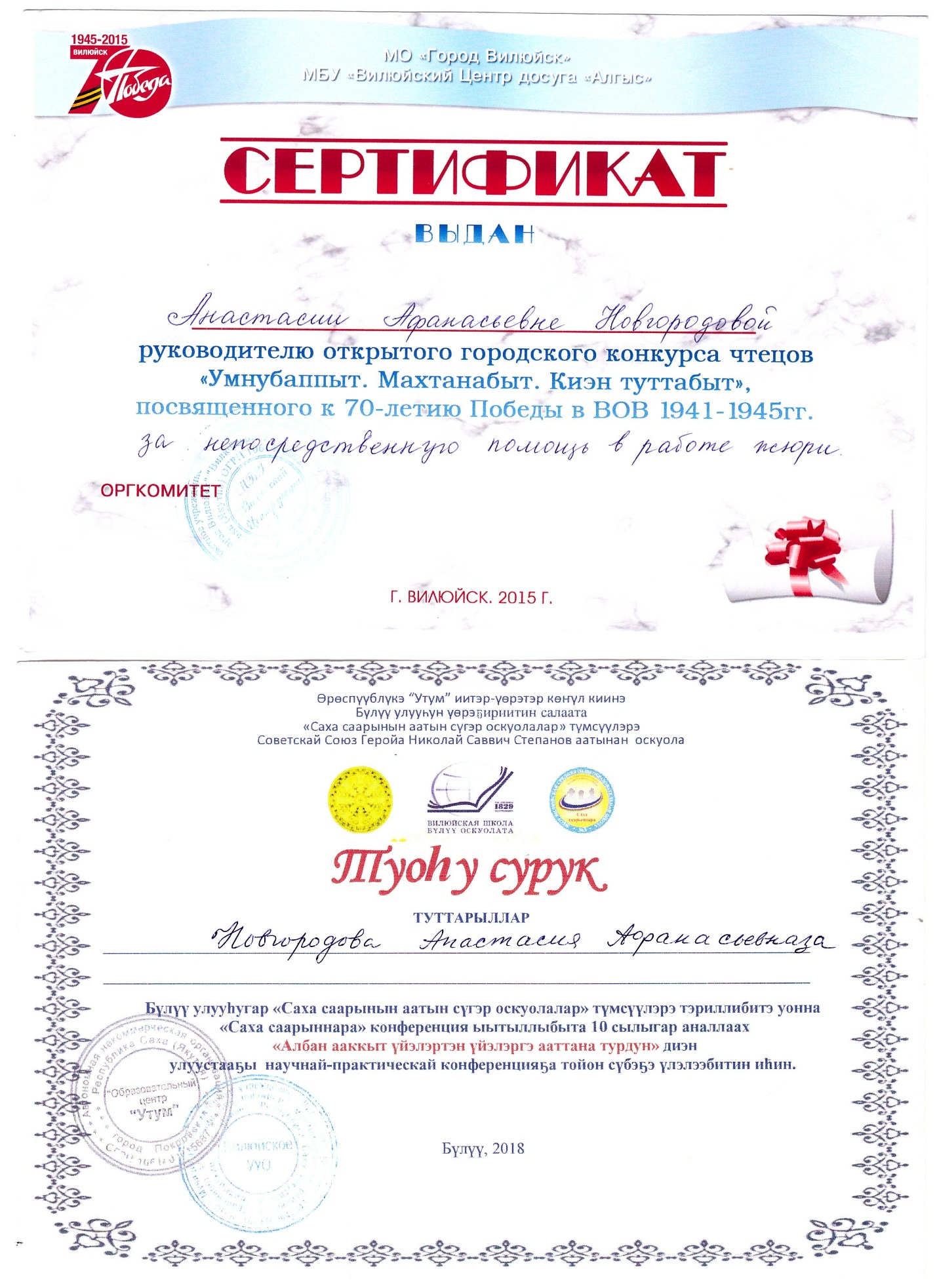 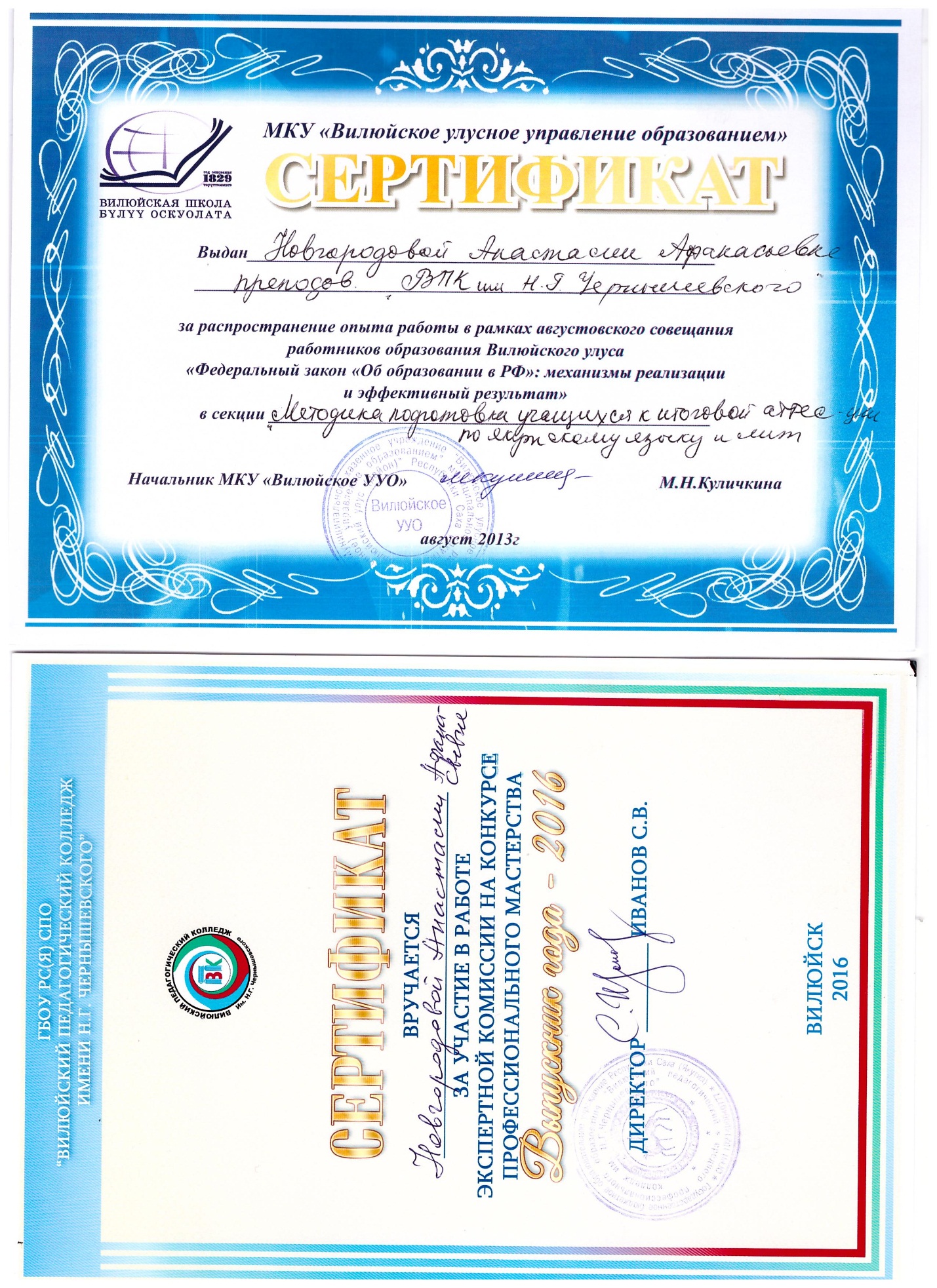 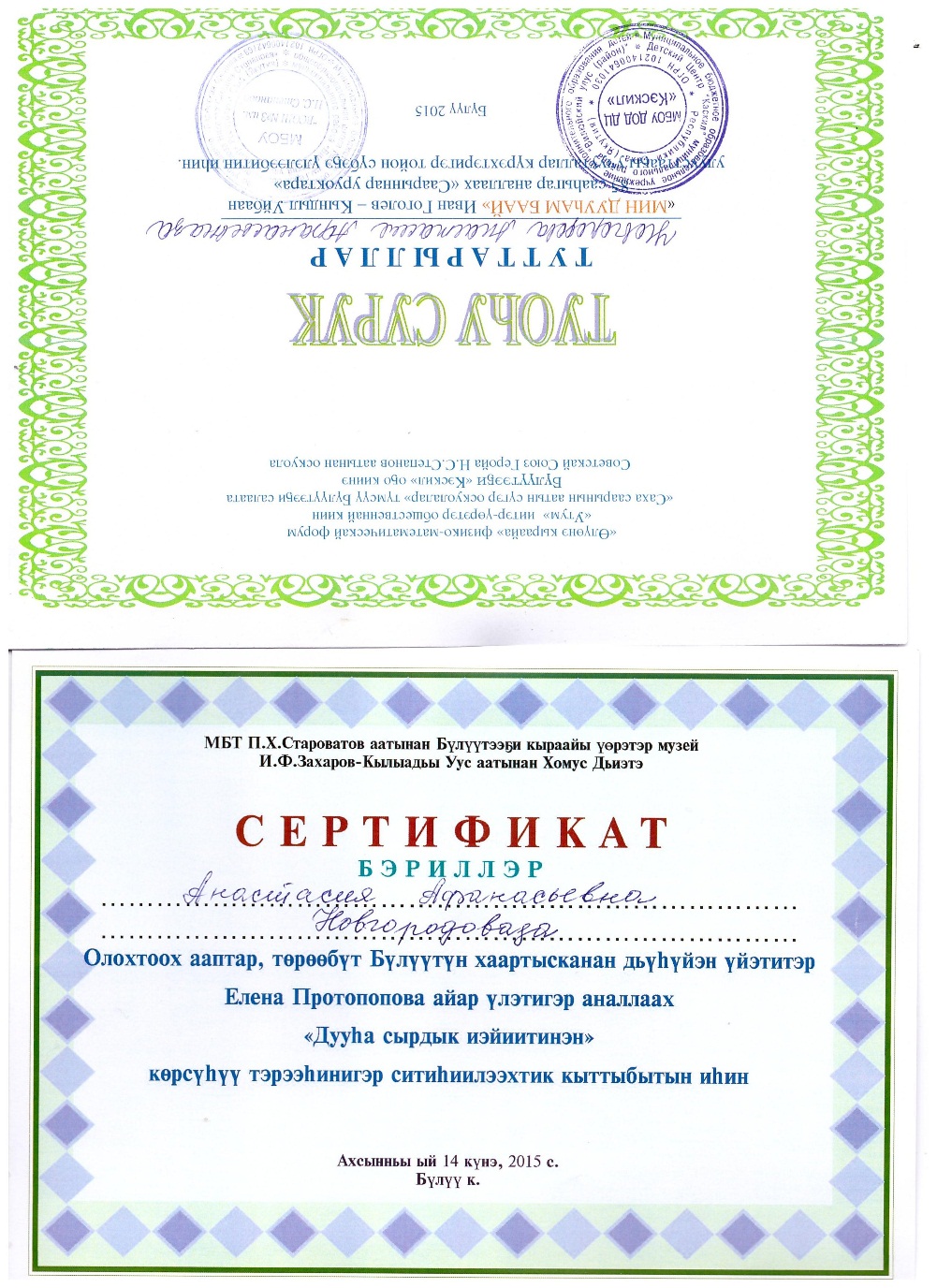 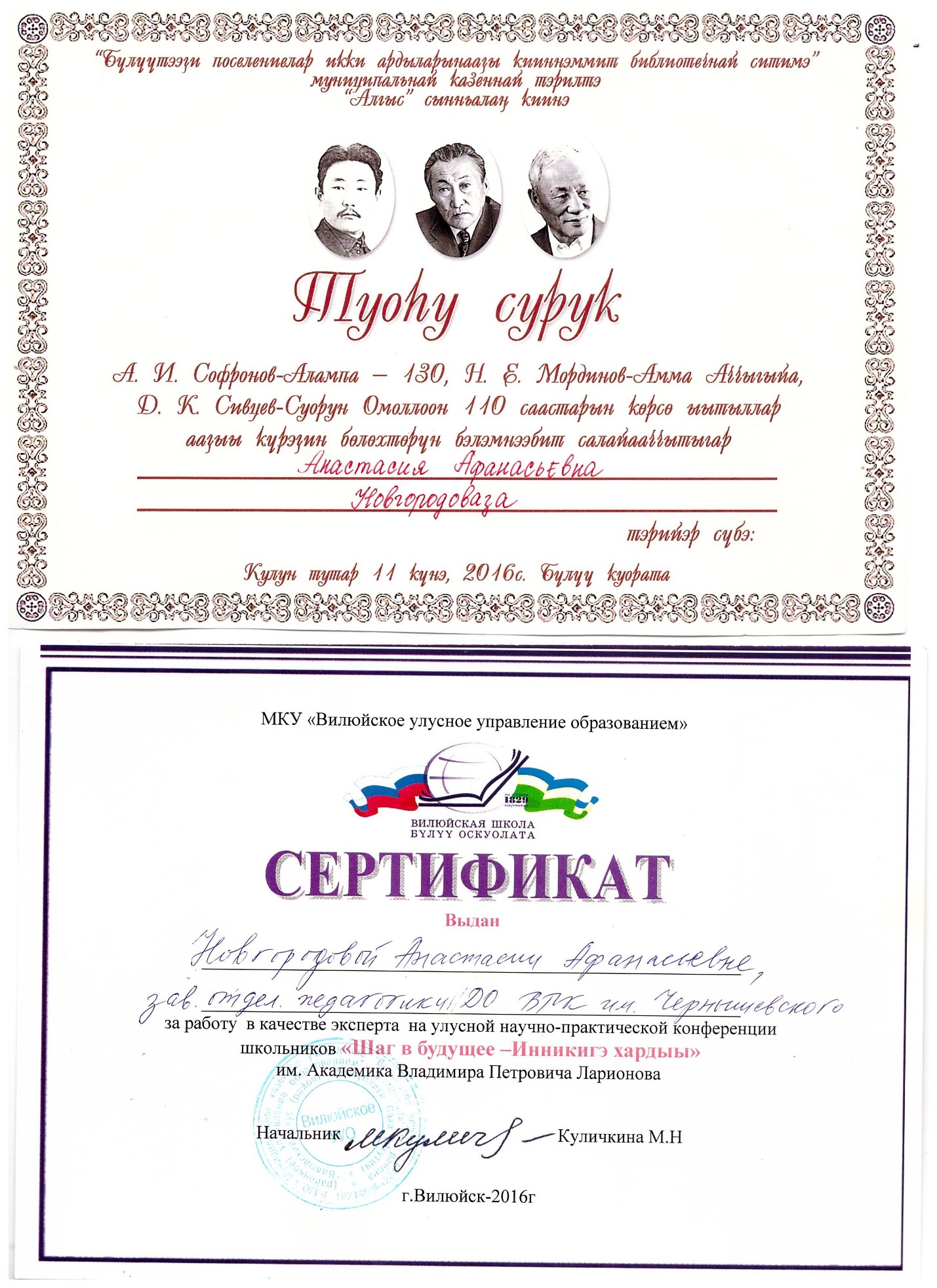 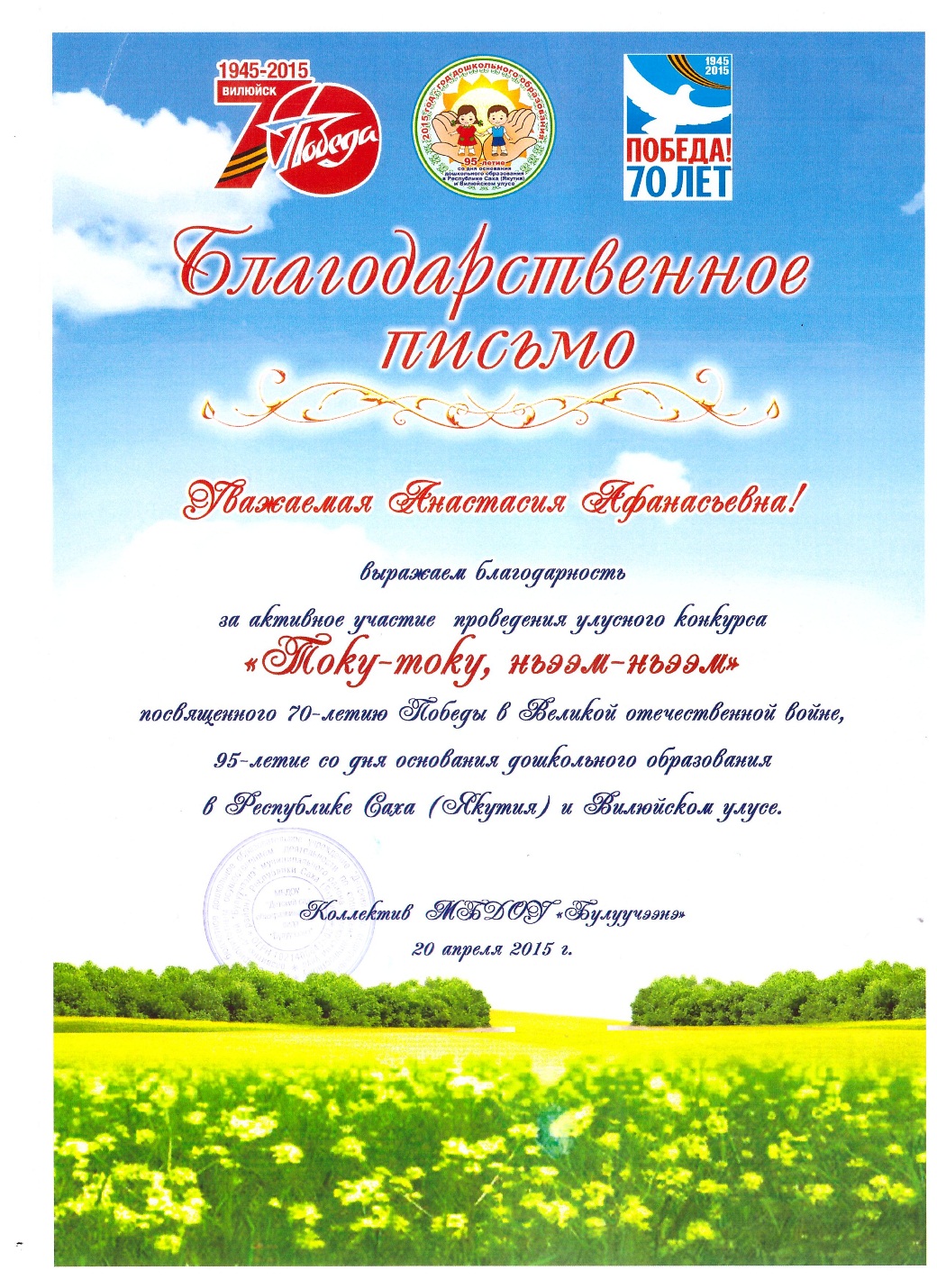 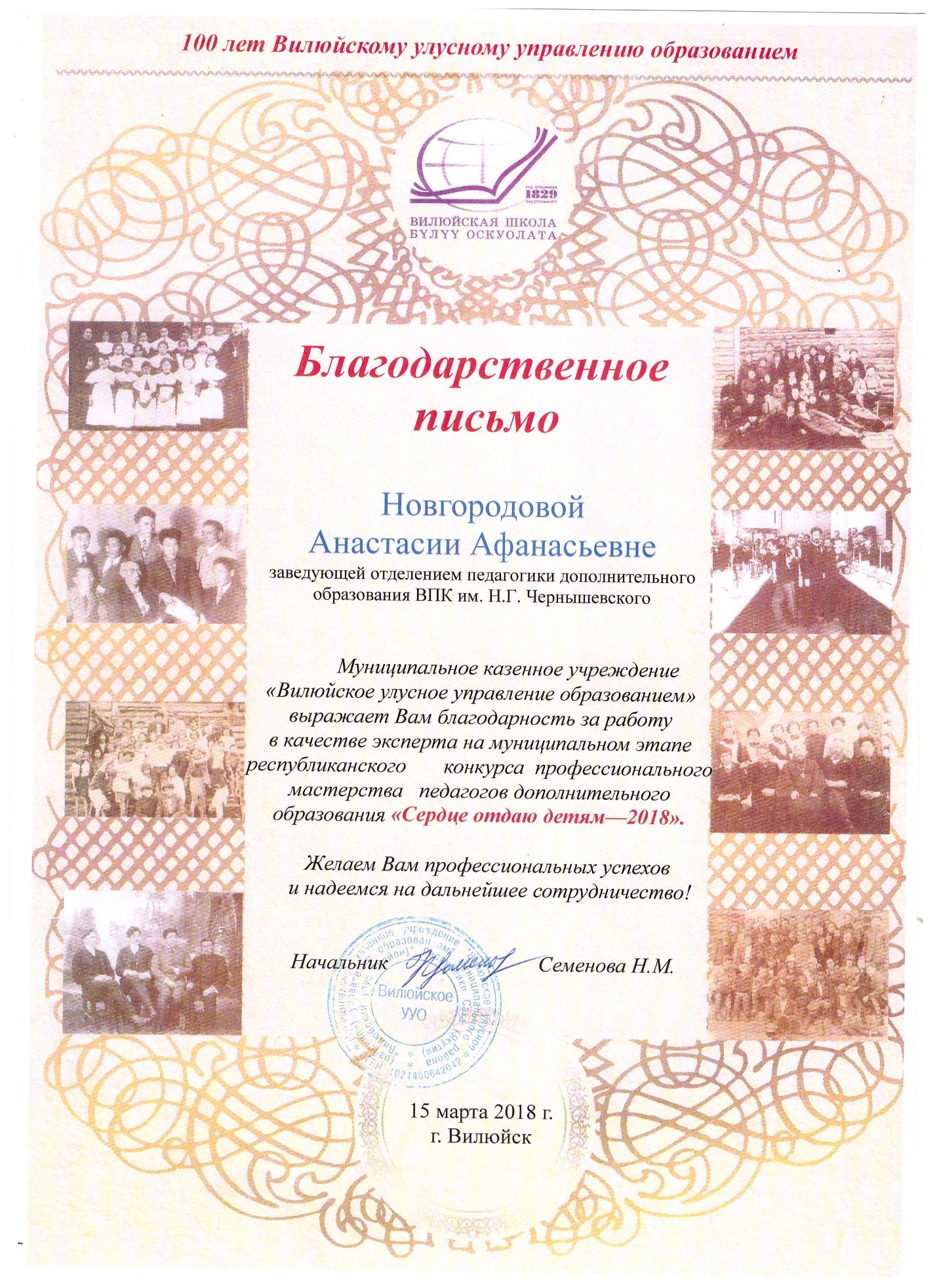 4. Общественная деятельность: 1) организация и проведение муниципального этапа X – го республиканского конкурса «Сердце отдаю детям» (благодарность 2013);2) организация и проведение XVIII республиканского фестиваля школьных театральных коллективов «Синяя птица» (благодарственное письмо 2014г);3) Диплом II степени в номинации «Лучший постановщик театрализованной композиции» в городском фестивале самодеятельного творчества «Ылыыр-туойар убулуейдээх Булуубут!» (2014г);4) участие в городском смотре-рапорте трудовых коллективов «Салют победы», посвященного 70-летию Победы в Великой Отечественной войне 1941-1945 гг. (сертификат 2015 г.);5) организация и проведение улусной встречи «Дууьа сырдык иэйиитинэн», посвященной творчеству автора Елены Протопоповой ( сертификат 2015г);6) участие в проведении «Дня города Вилюйска», посвященная 382-летию основания г. Вилюйска(благодарность 2016г);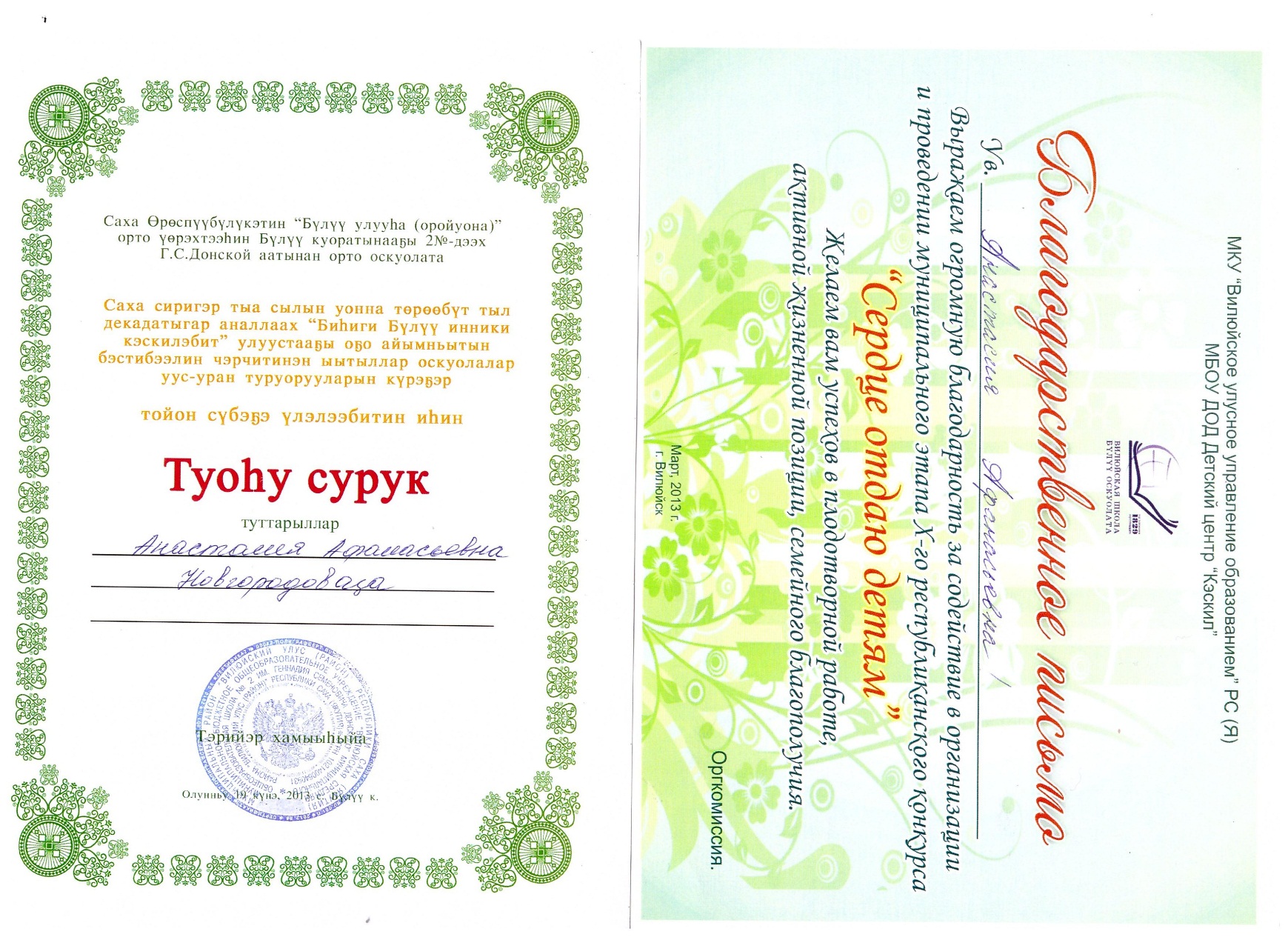 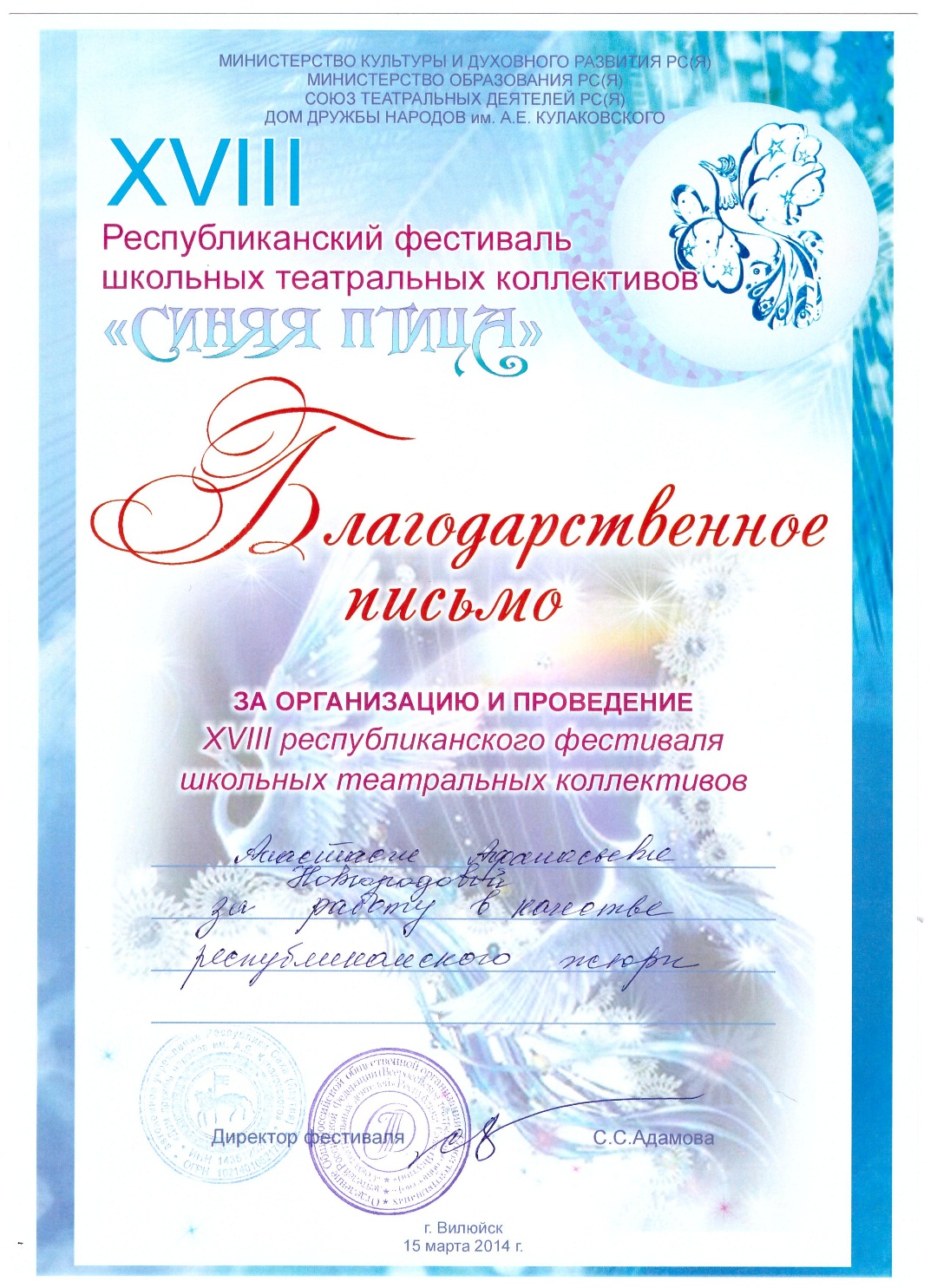 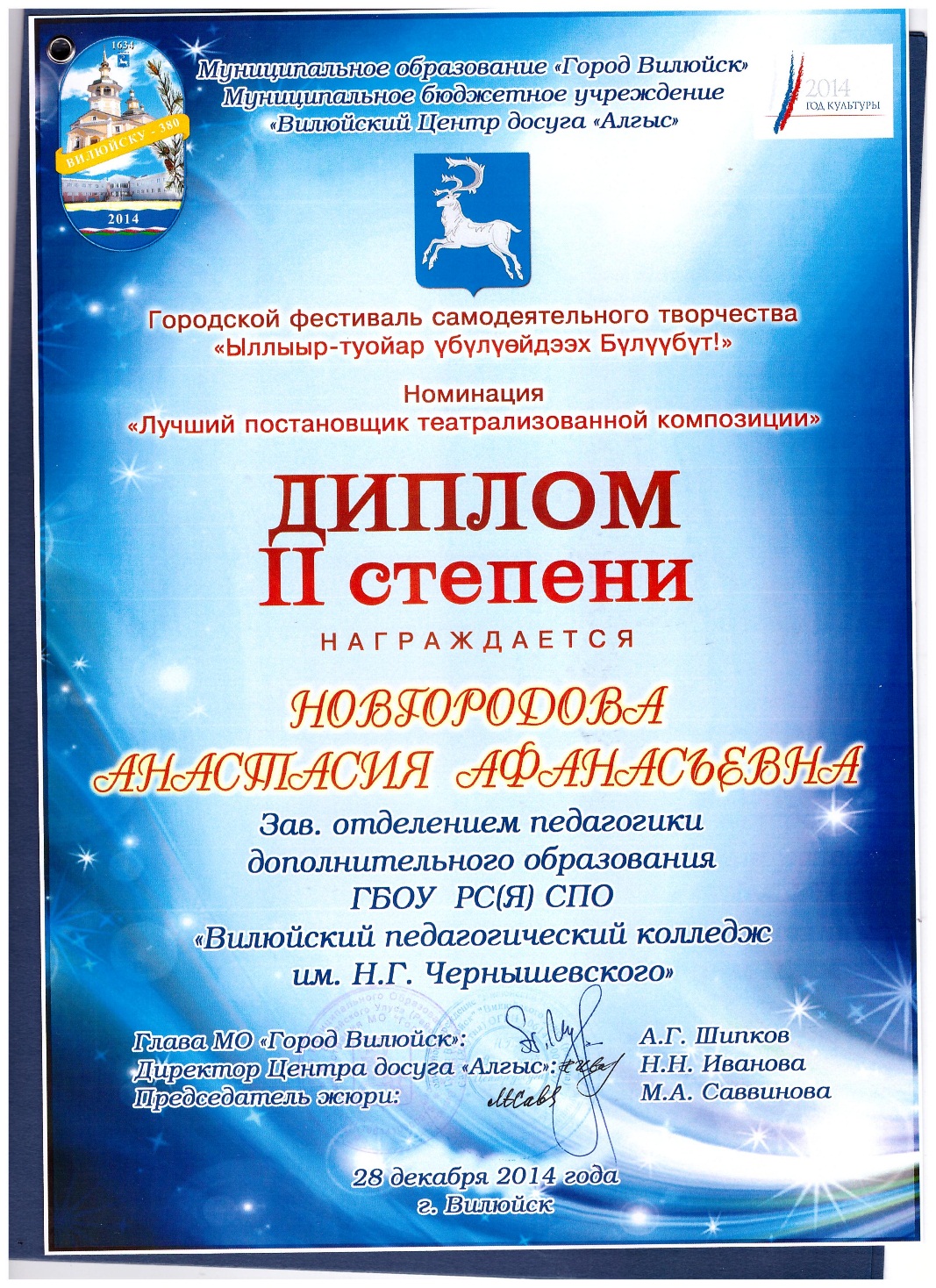 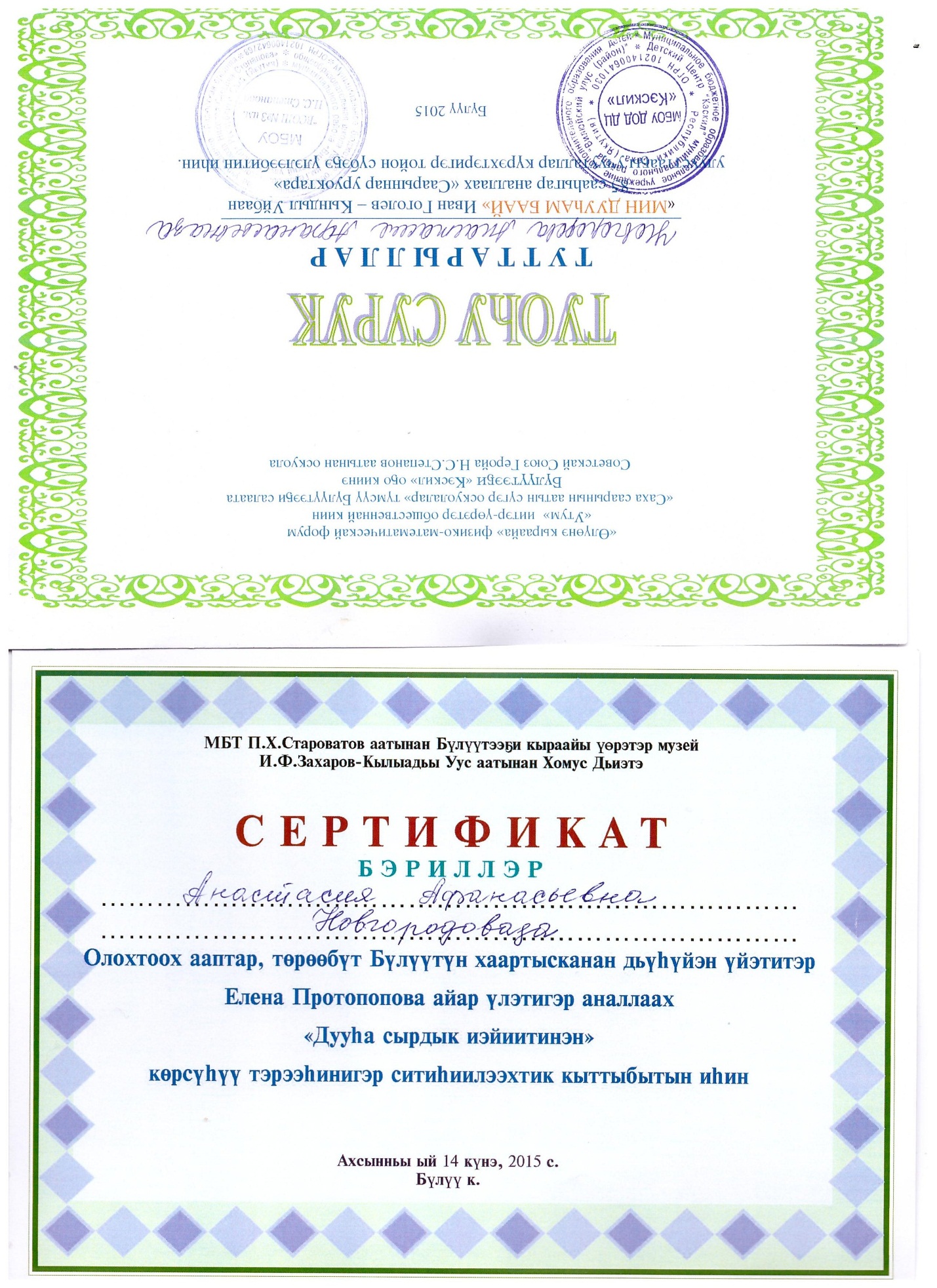 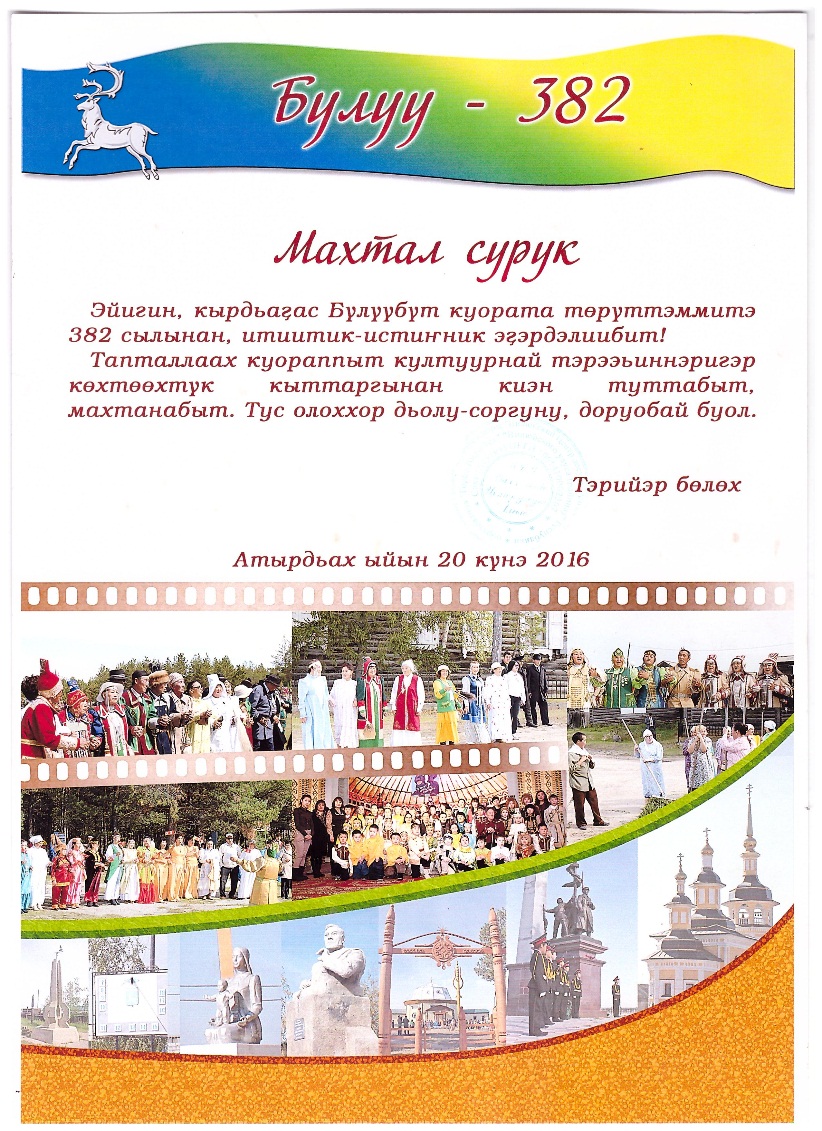 РАЗДЕЛ 5. РЕЗУЛЬТАТЫ ПЕДАГОГИЧЕСКОЙ ДЕЯТЕЛЬНОСТИ ОТДЕЛЕНИЯ ПЕДАГОГИКИ ДОПОЛНИТЕЛЬНОГО ОБРАЗОВАНИЯ5.1. Результаты учебной деятельности студентов отделения педагогики дополнительного образования по итогам мониторингаКачество обучения студентов, отделения педагогики дополнительного образования, за последние 3 года составляет в среднем 60,9 %, диплом с отличием за 3 года в среднем составляет 41,6%.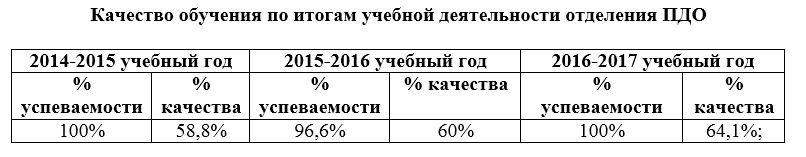 Качество прохождения практики студентов, отделения педагогики дополнительного образования, за последние 3 года составляет 90,1%. 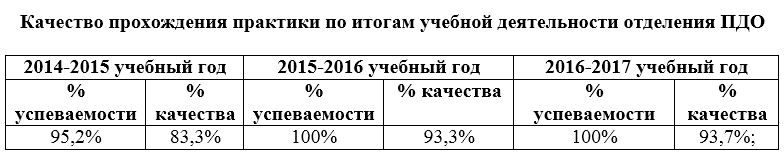 Результаты освоения квалификационных экзаменов студентов, отделения педагогики дополнительного образования, за последние 3 года составляет в среднем 98,8%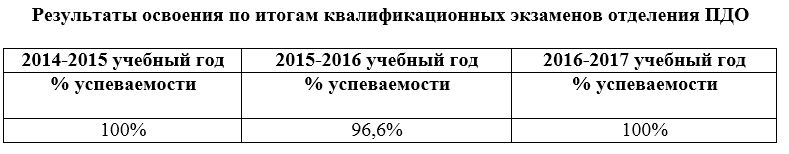 Качество защиты курсовых, дипломных работ студентов, отделения педагогики дополнительного образования КР (19) - 100%, ВКР (35) - 100%.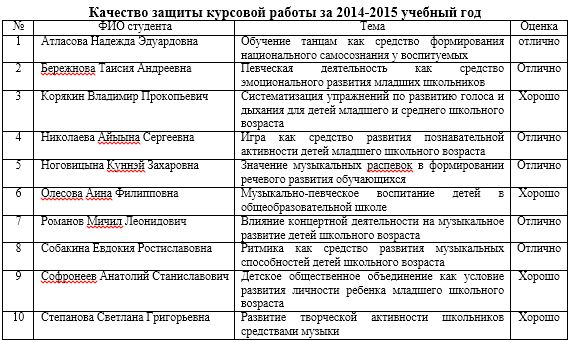 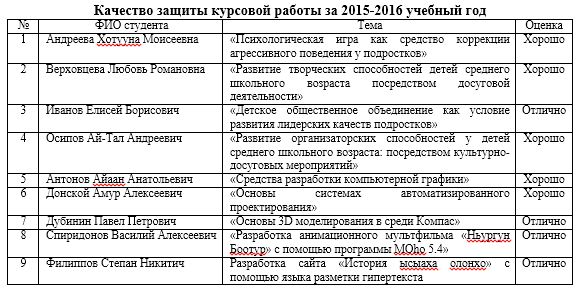 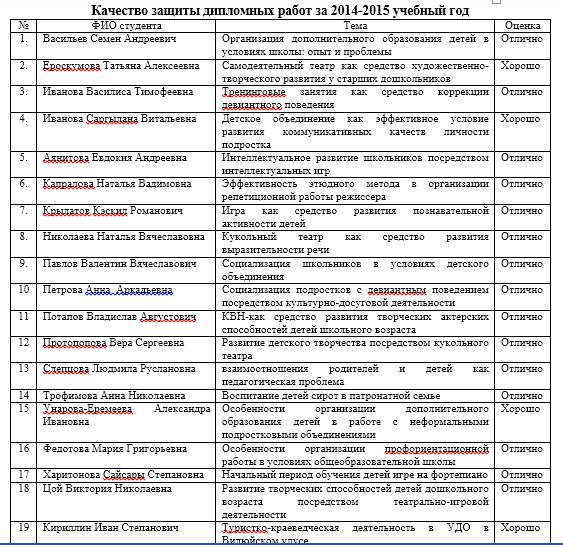 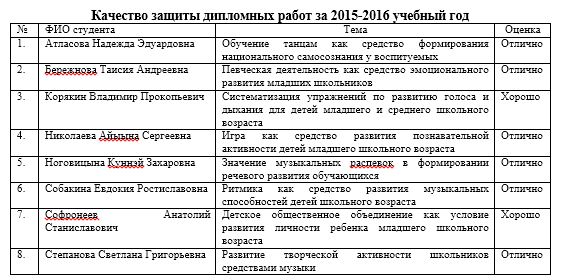 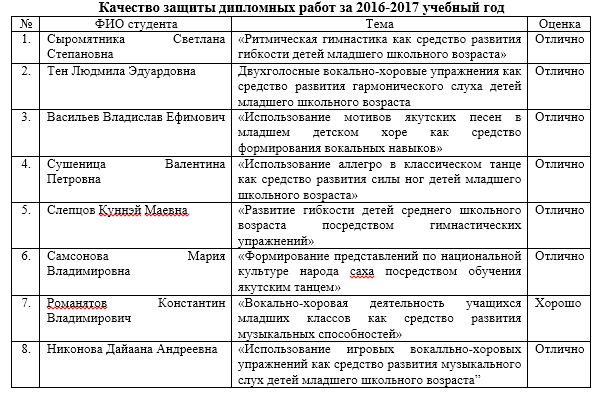 5.2. Результаты участия студентов, отделения педагогики дополнительного образования, в мероприятиях различных уровней внеурочной деятельности: конкурсы; конференции; концерты; выставки; соревнованияРезультаты участия студентов на Международных, Всероссийских, Республиканских конкурсах, конференциях:- Диплом III степени на 55-ю Международную научную студенческую конференцию МНСК-2017 (Васильев Владислав Ефимович);- участие на Всероссийской НПК «Личность в искусстве: от истоков к современности», посвященной 125-летию со дня рождения основоположника якутского музыкального искусства и образования М.Н. Жиркова (сертификат 2017г. Васильев Владислав Ефимович);- Диплом II степени на X Республиканской НПК «Шаг в будущую профессию», посвященной 95-летию С.П. Данилова, 100-летию С.П. Данилова (Васильев Владимлав Ефимович 2016г);- I место на Республиканской олимпиаде среди обучающихся профессиональных образовательных организаций СПО по дисциплине «Русский язык» (Васильев Владислав Ефимович 2015г);- Диплом III степени на Республиканской НПК «Билим 2016» (Васильев Владислав Ефимович 2016г);- Гран-При на XXI Международном творческом фестивале-конкурсе «На творческом Олимпе. Музыка и театр» (Осипов Ай-тал Андреевич – Гран –При Сочи 2016г);- Дипломант 3 степени на Международном фестивале- конкурсе искусств «Алтын Майдан-Якутия»» (Осипов Ай-тал Андреевич 2017г);- Диплом 1 степени на Международном фестивале- конкурсе искусств «Алтын Майдан-Якутия»- «Кемус - Туьулгэ» (Николаев Василий Иннокентьевич 2015г);- участие в Республиканском конкурсе патриотической песни «Я люблю тебя, Россия!» (Николаев Василий Иннокентьевич 2017г;-участие на V юбилейном Республиканском конкурсе чтецов, посвященной 100-летию П.Н. Тобуруокап (Николаев Василий Иннокентьевич 2017)г;- участие в III Международной НПК студентов «Интеллект студентов XXI века: реализация возможностей, перспективы» (Николаев Василий Иннокентьевич 2018г);- участие на III Национальном фестиваль-конкурсе хореографических коллективов «Танцует Якутия» (Николаев Василий Иннокентьевич 2018г);- участие на Республиканской НПК, приуроченной 95-летию Вилюйского педагогического колледжа имени Н.Г. Чернышевского (Верховцева Любовь Романовна, Осипов Ай-тал Андреевич, сертификат 2018г.);- участие на VI Международном фольклорном фестивале «Северная радуга», II Международный фестиваль танца и моды «Снежные узоры Якутии» (Антонов Аян Анатольевич 2017г.);- участие в культурной программе VI Международных спортивных игр «Дети Азии» (Антонов Аян Анатольевич 2016г.);- участие на Чемпионате по робототехнике в рамках Республиканского Фестиваля физиков им. Народного учителя СССР .А. Алексеева (Антонов Аян Анатольевич 2016г.);- участие на Республиканском фестиваль-конкурсе танцевальных коллективов «праздник Терпсихоры» (Антонов Аян Анатольевич 2016г.);- участие на Всероссийской олимпиаде по психологии (Верховцева Любовь Романовна 2016г);- Диплом- победитель в номинации «Мэкчиргэ-мэйии» на Республиканской игре «Саха КВН Лига» (команда отделения ПДО 2014г);- участие на Республиканском конкурсе выпускников педагогических колледжей «Старт в педагогику» ( Ероскумова Татьяна Алексеевна 2015г, Павлов Валентин Вячеславович 2015г, Атласова Надежда Эдуардовна 2016г, Филиппов Степан Нпиктич 2018г).Результаты участия студентов на улусных, общеколледжных соревнованиях, конференциях, конкурсах:- Победитель на общеоклледжном профессиональном конкурсе «Выпускник года» (Ерсокумова Татьяна Алексеевна 2015г; Бережнова Таисия Андреевна 2016г; Васильев Владислав Ефимович 2017г.);- участие общеколледжной интеллектуальной игре («Тыл-Хонуута» 2 место – 2015г; Брейн-ринг – 2 место 2016г.;»Тыл-Хонуута – 2 место 2016г);- Диплом II степени «Лучший педагогический бюллетень по обобщению опыта И.П. Чабыева» 2015г;- 1 место на общеколледжном конкурсе социальных роликов «Впк – территория без табака» (2014г);- 1 место на общеоклледжном конкусре «Саха КВН» (2016г);- Диплом I степени на общеколледжном конкурсе литературно-музыкальных комозиций «Барыта Кыайыы иьин», посвященной 70-летию Великой Победы (постановка «Сэрии уонна Таптал» 2015г);- участие на общеколледжных спортивных соревнованиях (Волейболл юноши 3 место – 2015г, 2017г; Лыжная эстафета девушки – 3 место 2014г; Хабылык, хаамыск юноши – 2 место 2016г; Шашки юноши – 3 место 2016г; Эстафета юноши – 3 место 2017г);- 3 место общеколледжное новгоднее оформление «Звездный новогодний бал – 2017»;- 1 место в конкурсе новогодних представлений «Новгодняя Киномания» 2017г;- 1 место на конкурсе новгодних поздравлений «Новогодняя Киномания-2018» 2017г;- участие на общеколлежном мероприятии «Неделя педагогики и психологии» ( 1 место – команда отделения ПДО 2016г; - участие на улусном конкурсе чтецов, посвященной 130-летию  А.И. Софронова – Алампа, 110-летие Н.Е. Мординова-Амма-Аччыгыйа (Николаев Василий Иннокентьевич – 1место, Осипов Ай-тал Андреевич – 2 место; туоьу сурук 2016г.);- участие на улусном конкурсе чтецов «Гоголев-аа5ыылара – 2018» (Иванова Надежда Витальевна - 1 место, Дьячковский Арсен Семенович – номинация «Кэскиллээх аа5ааччы», Михайлова Марина Игнатьевна- номинация «Керееччу биьирэбилэ» сертификат 2018г.).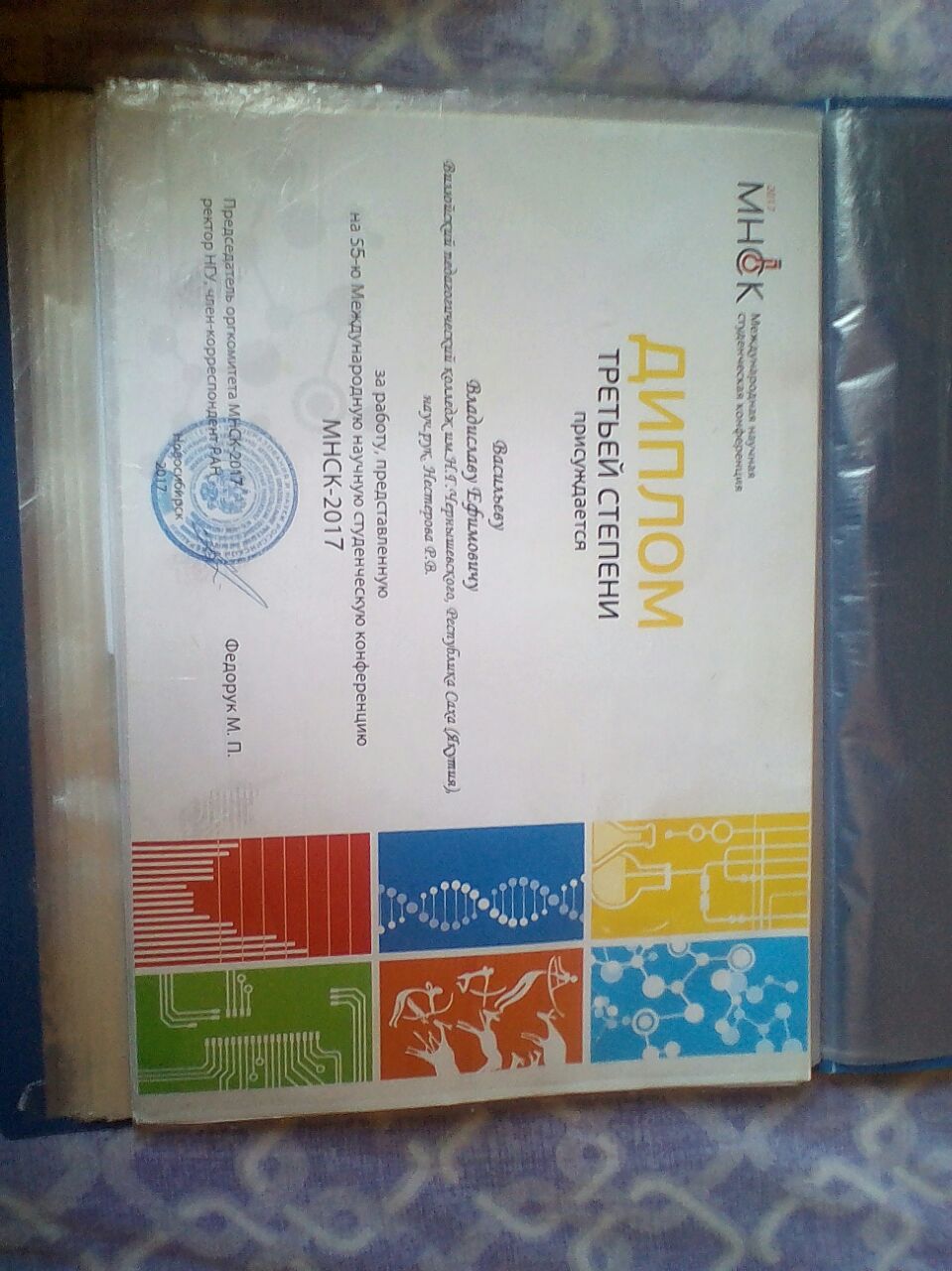 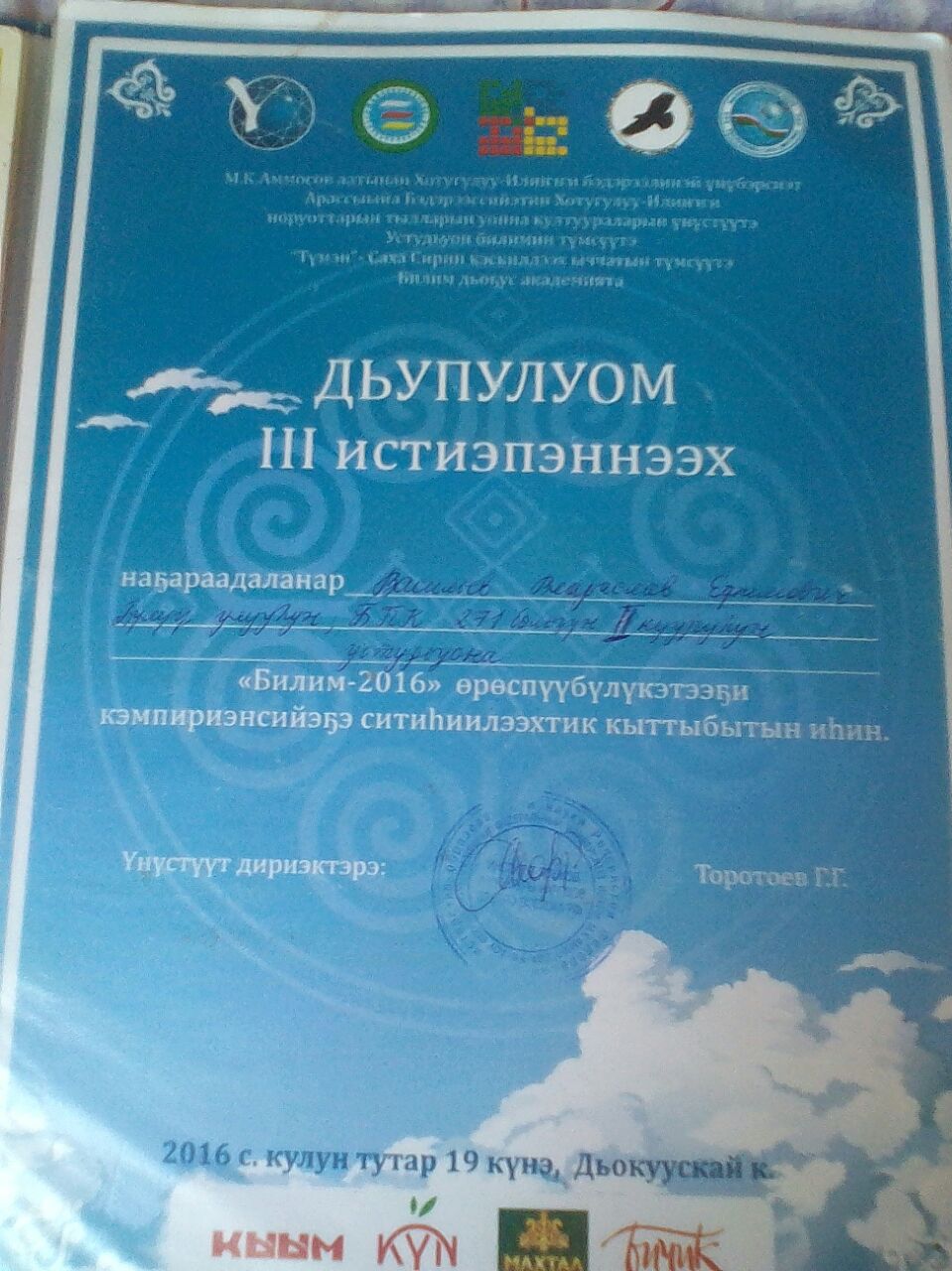 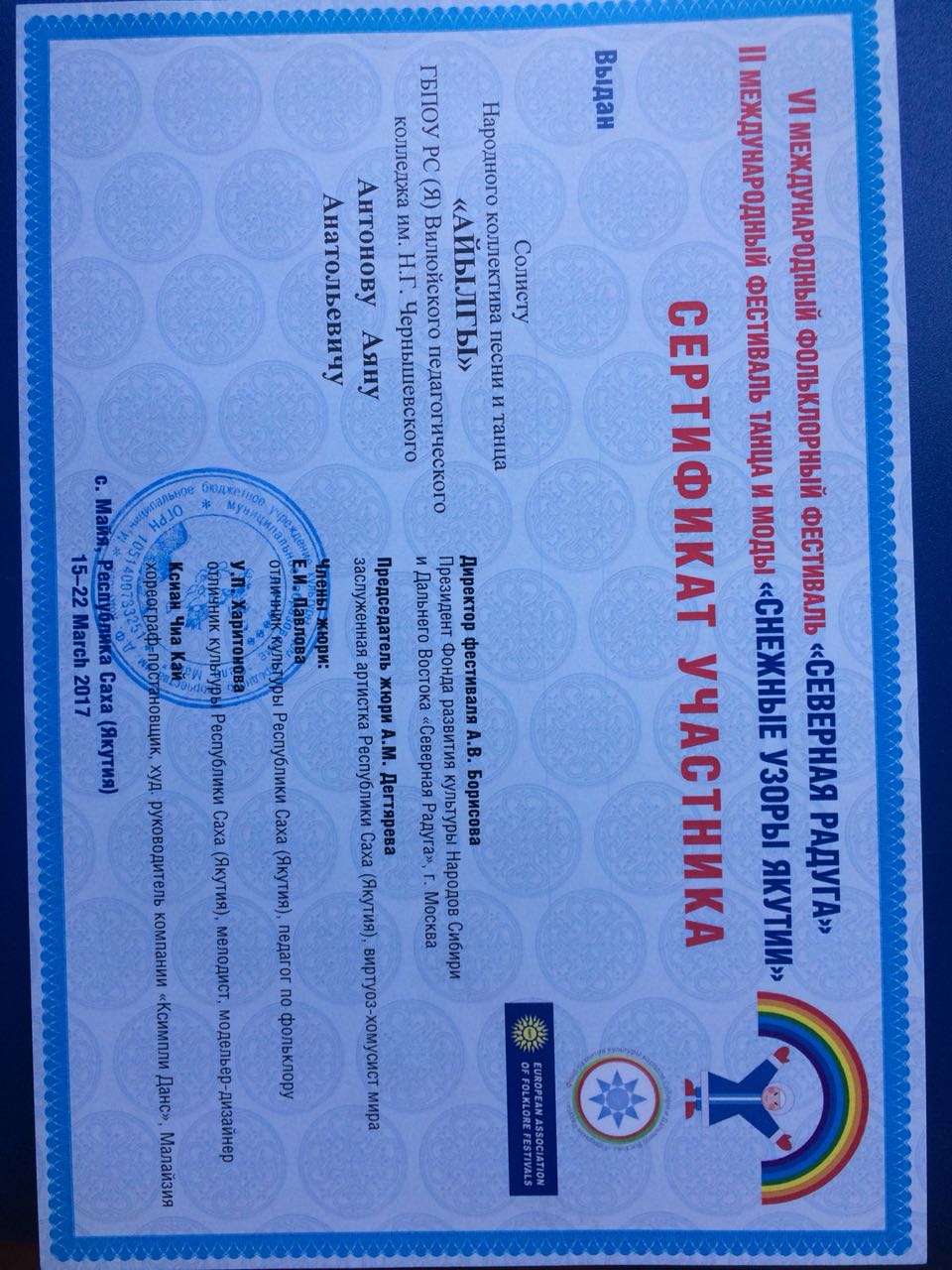 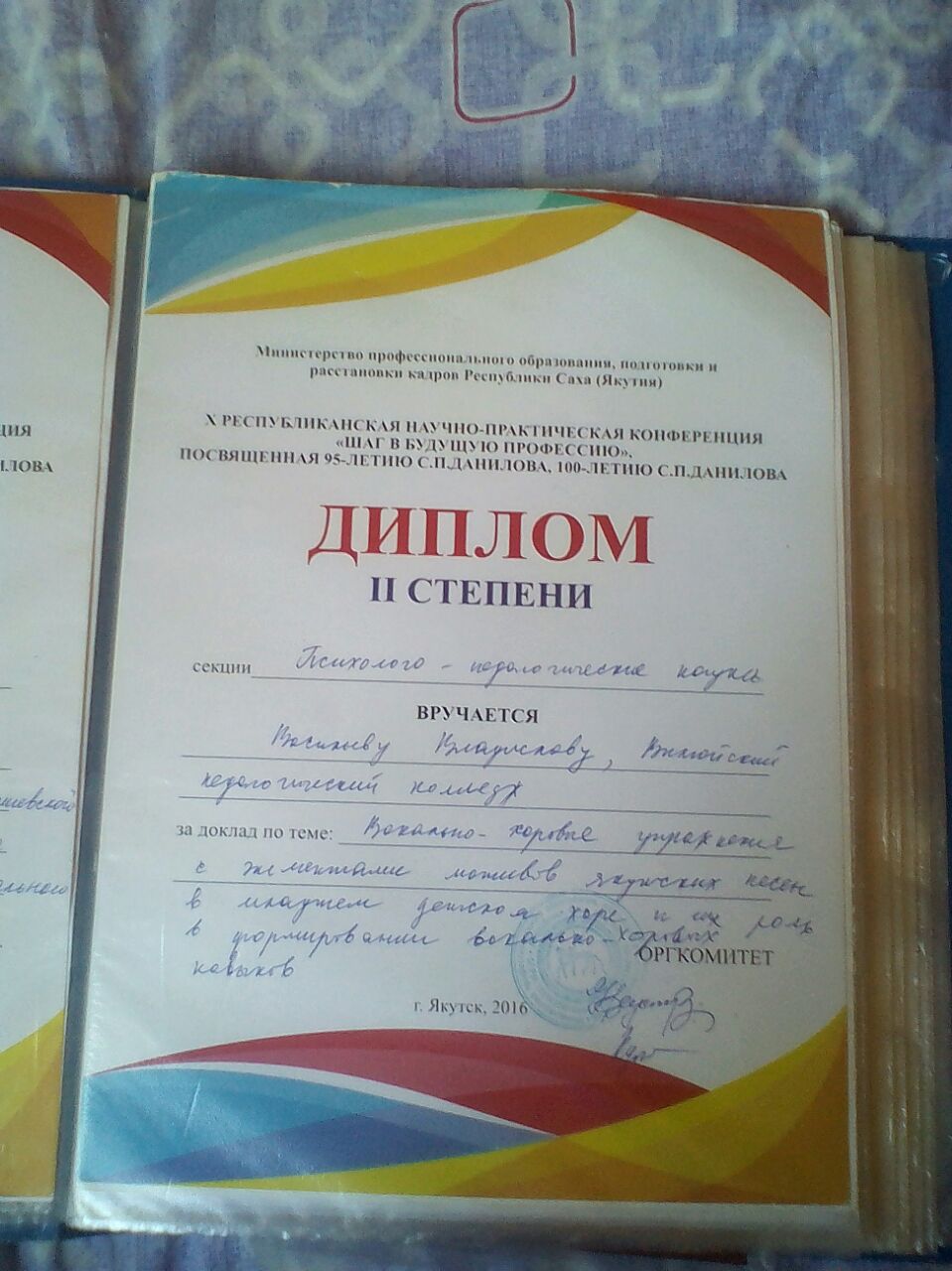 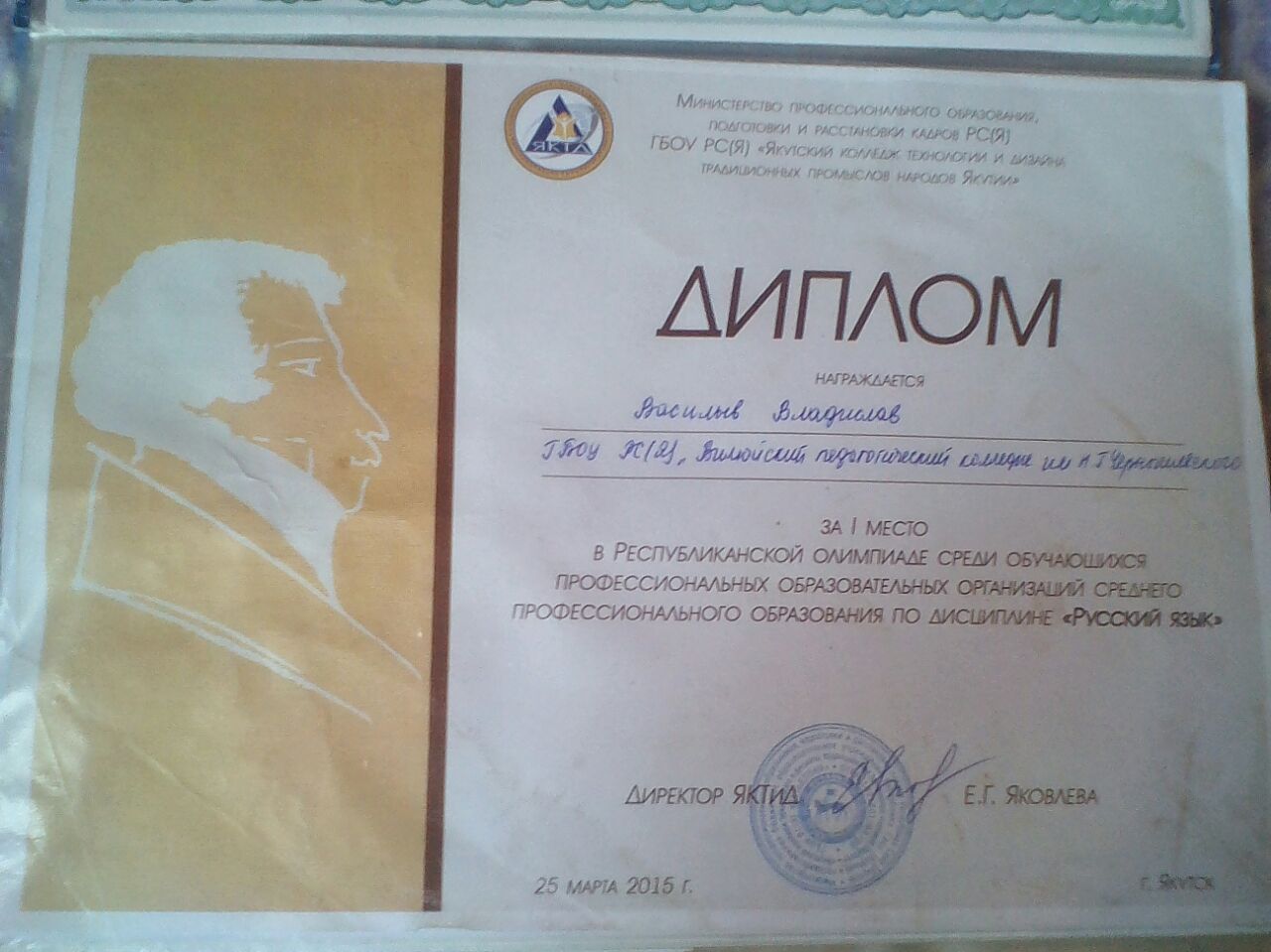 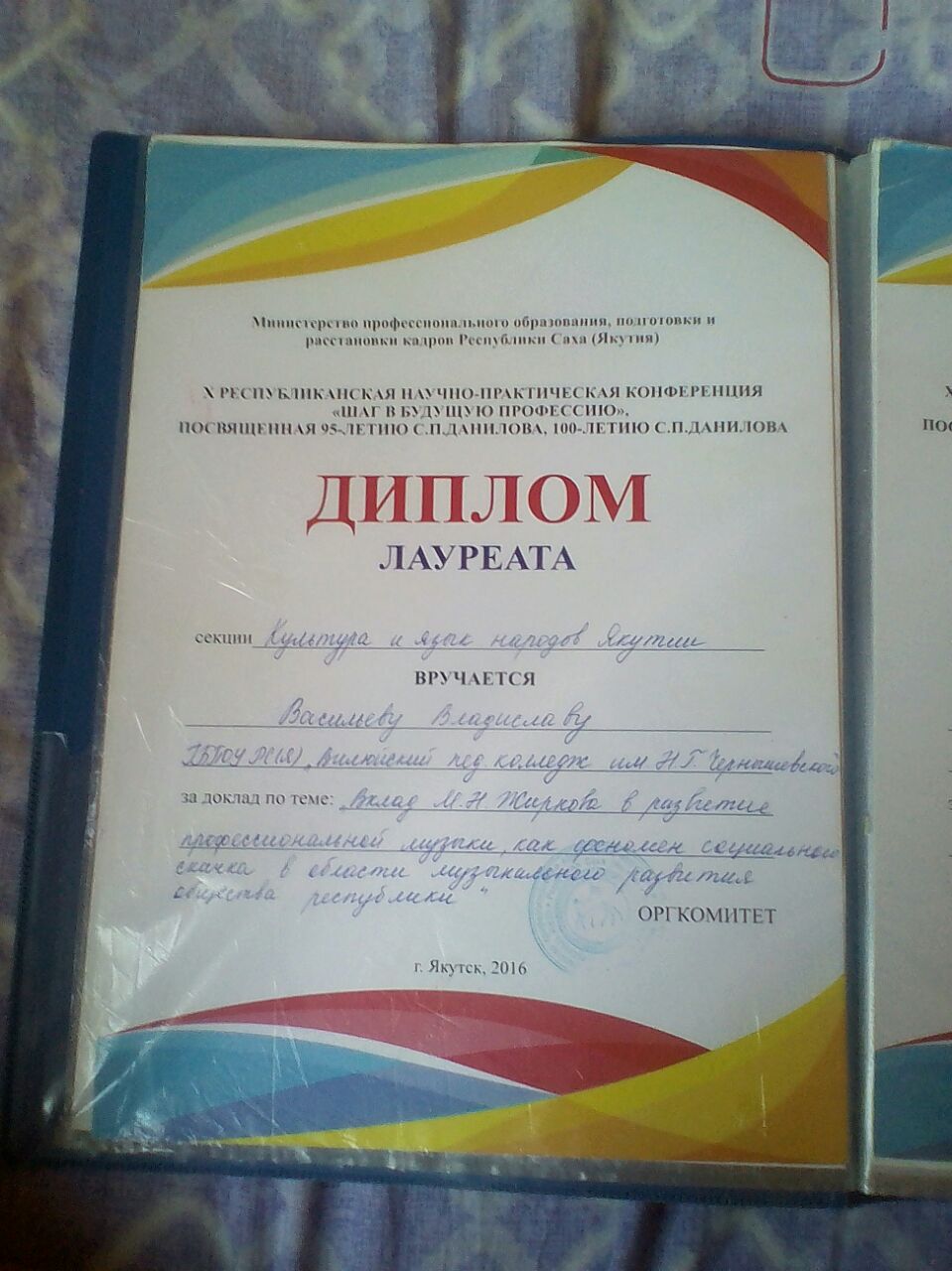 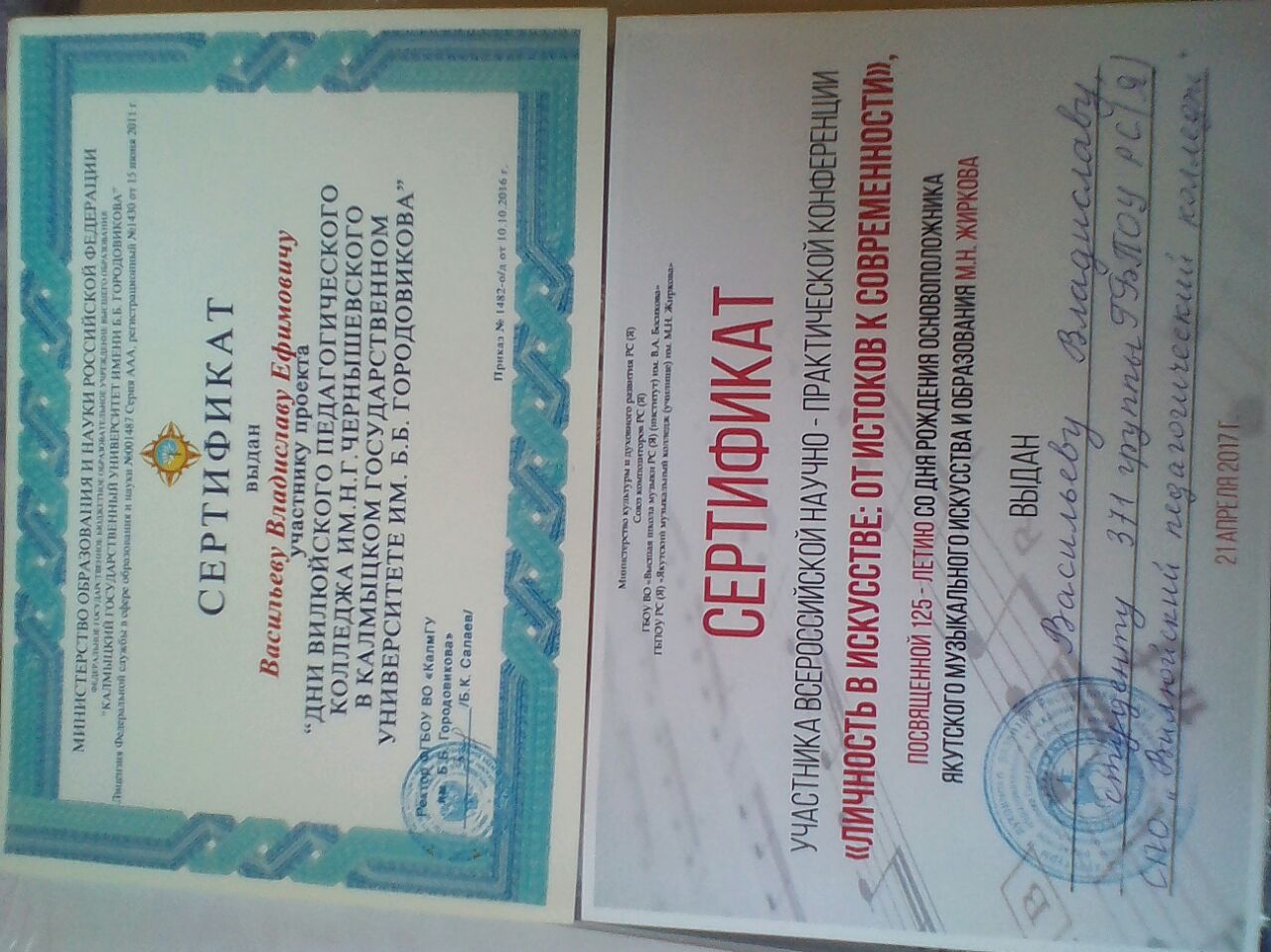 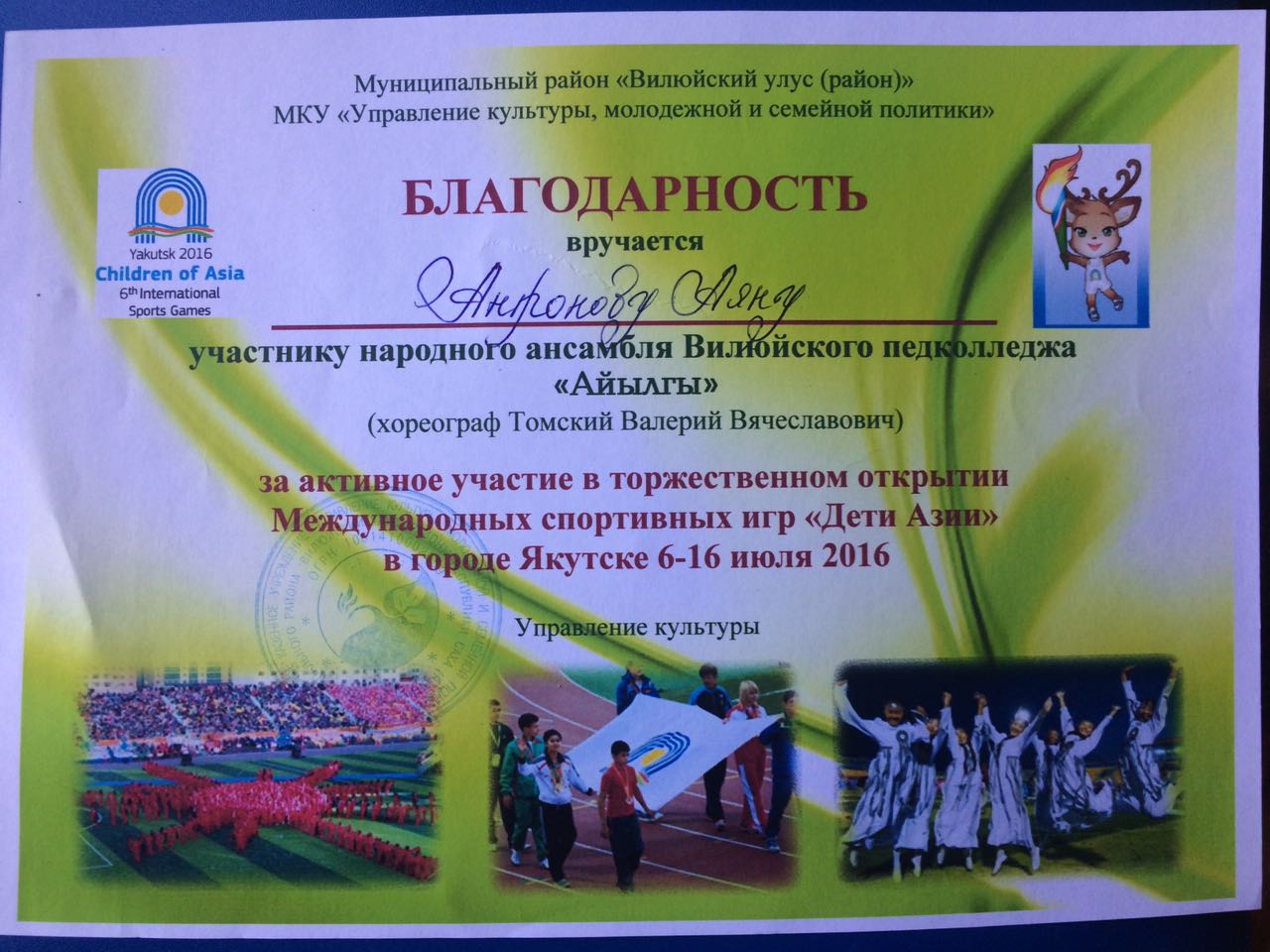 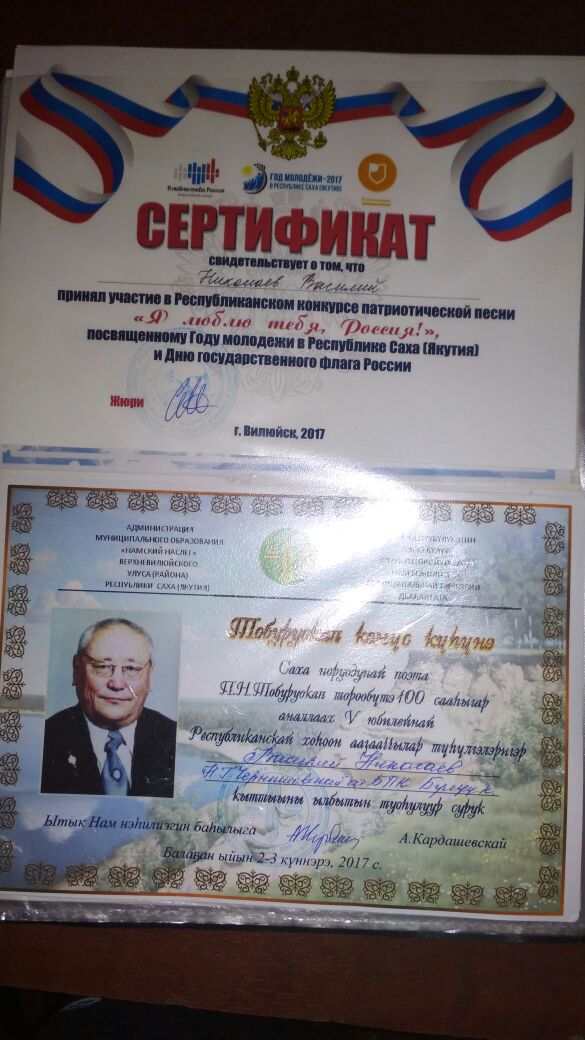 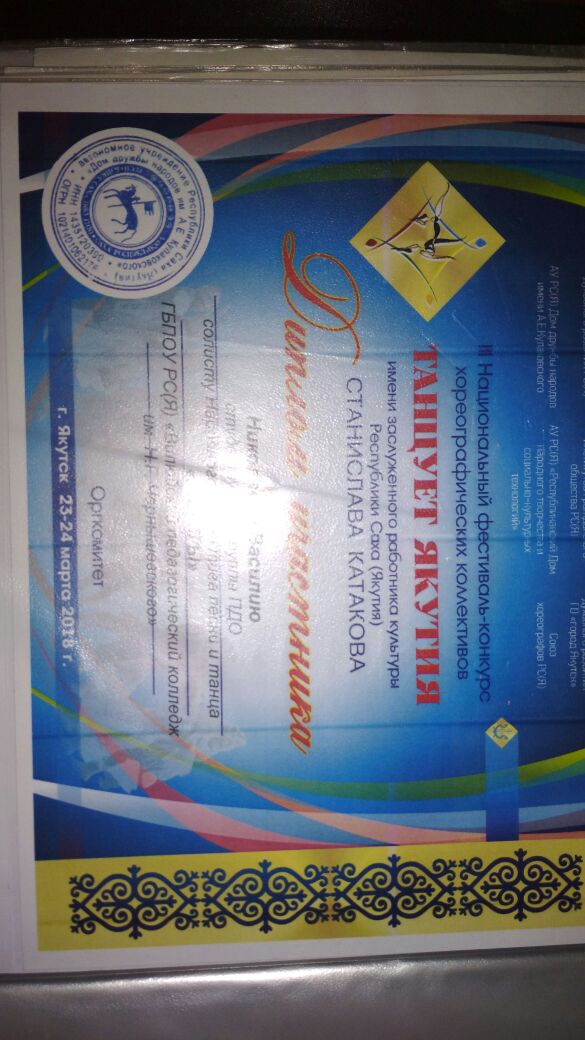 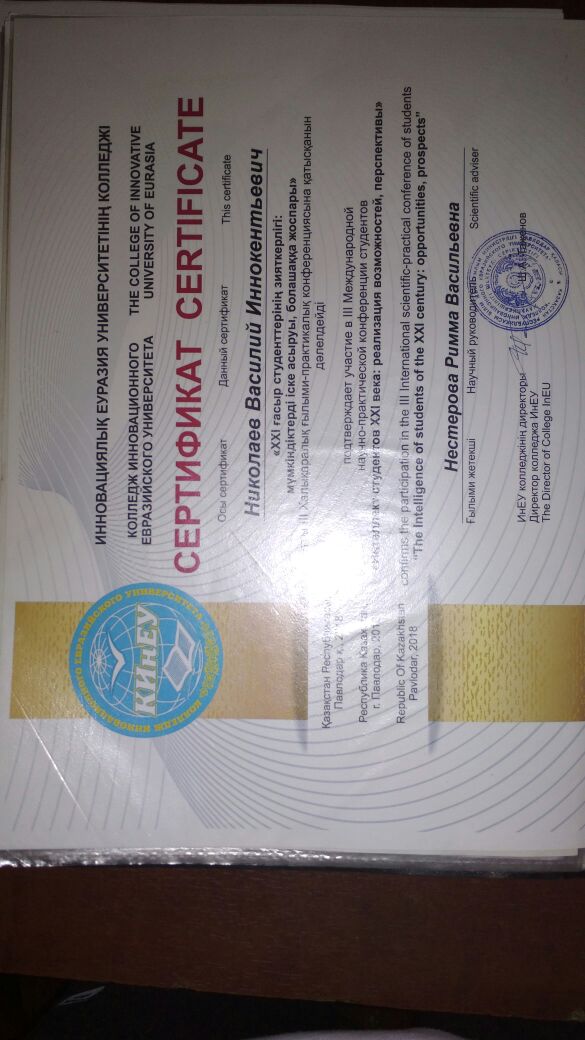 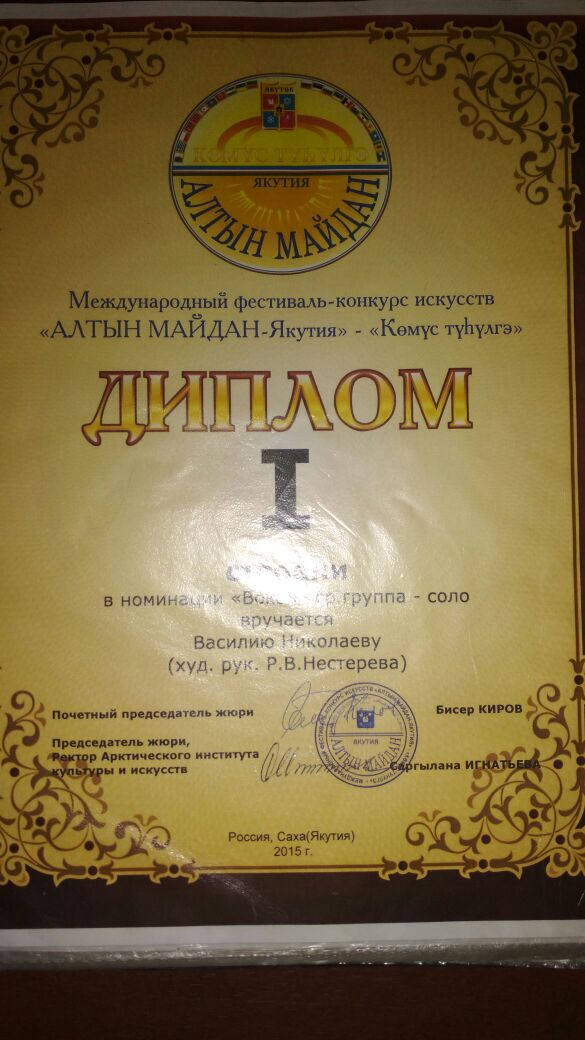 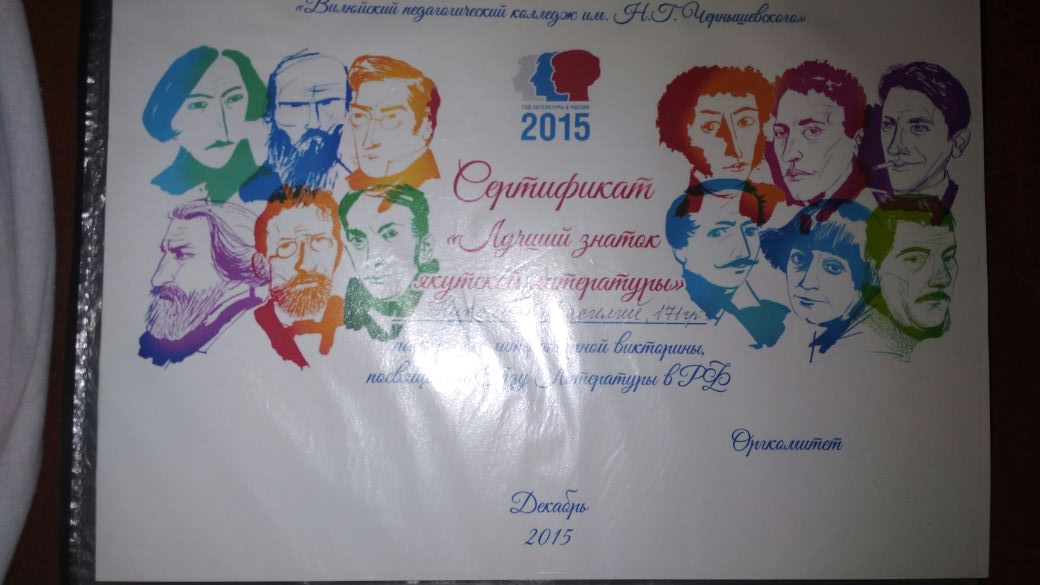 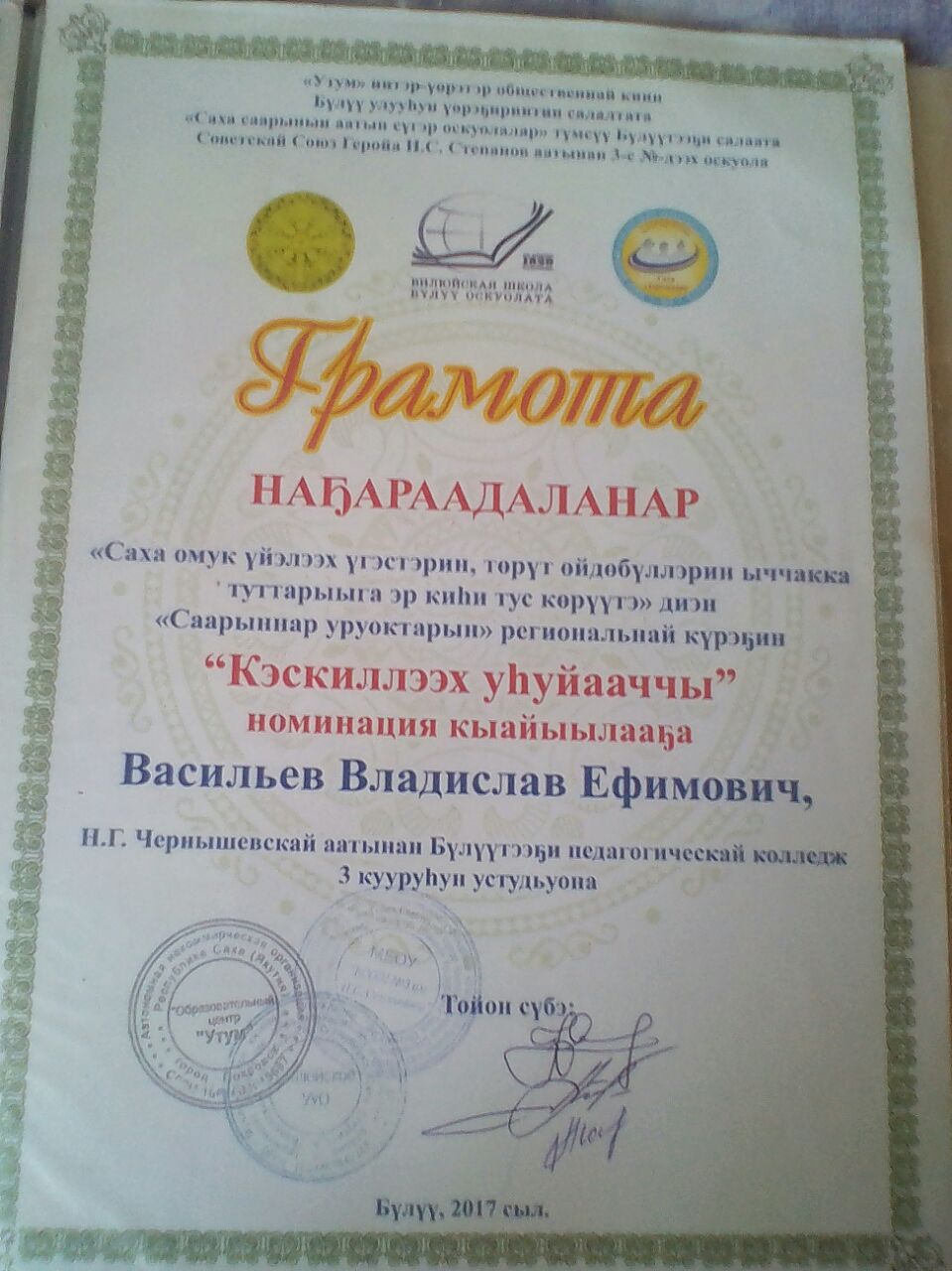 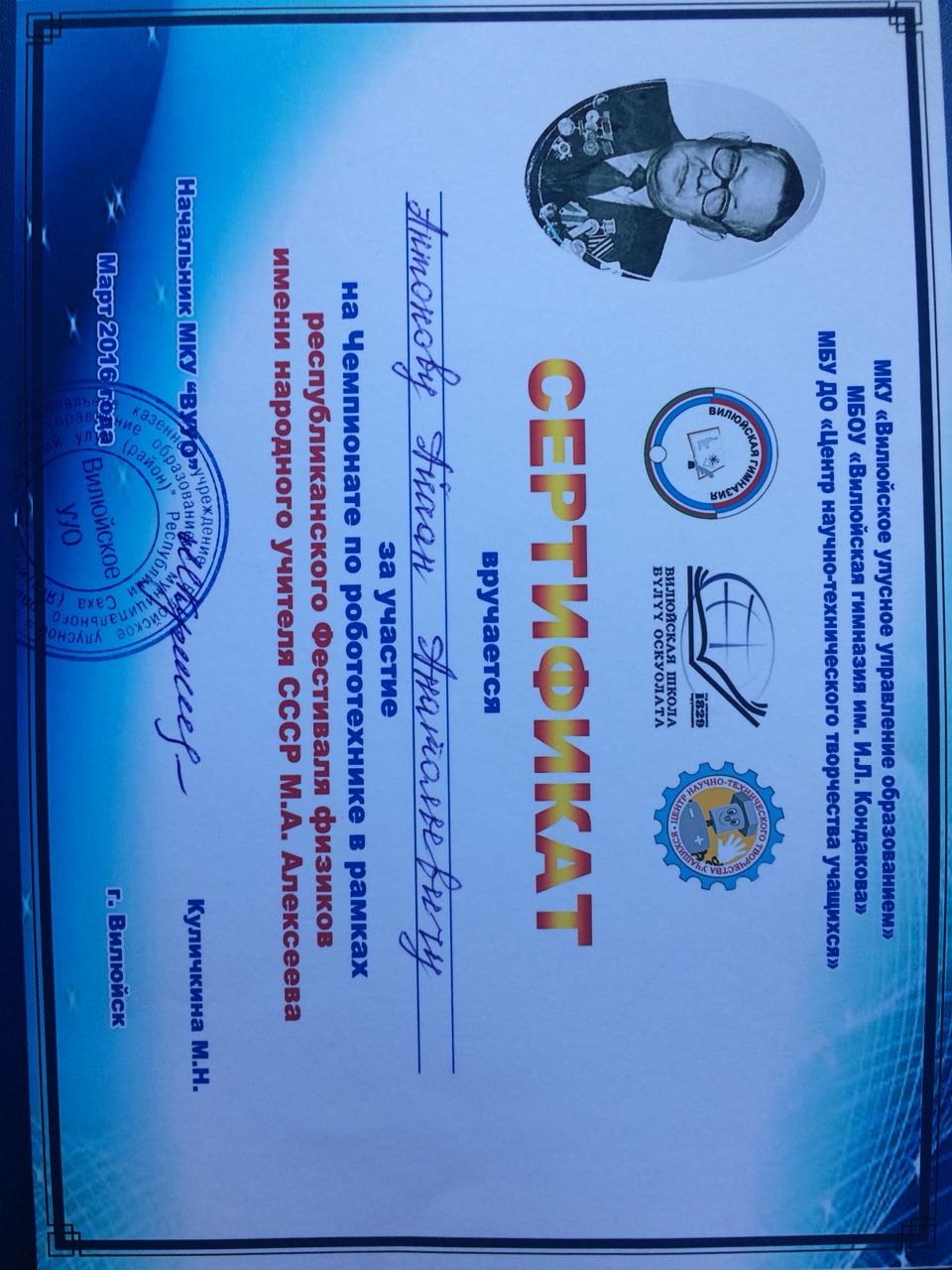 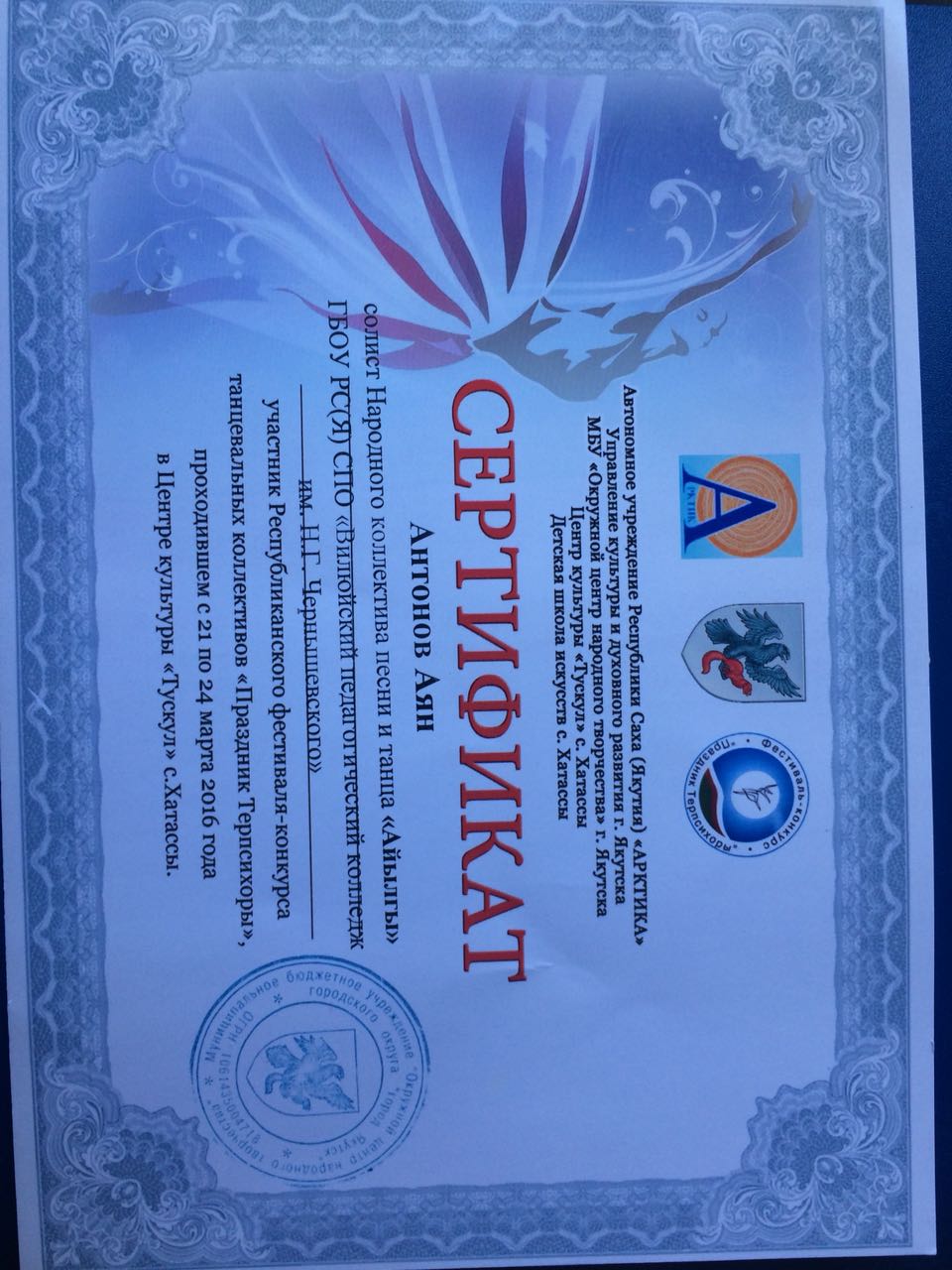 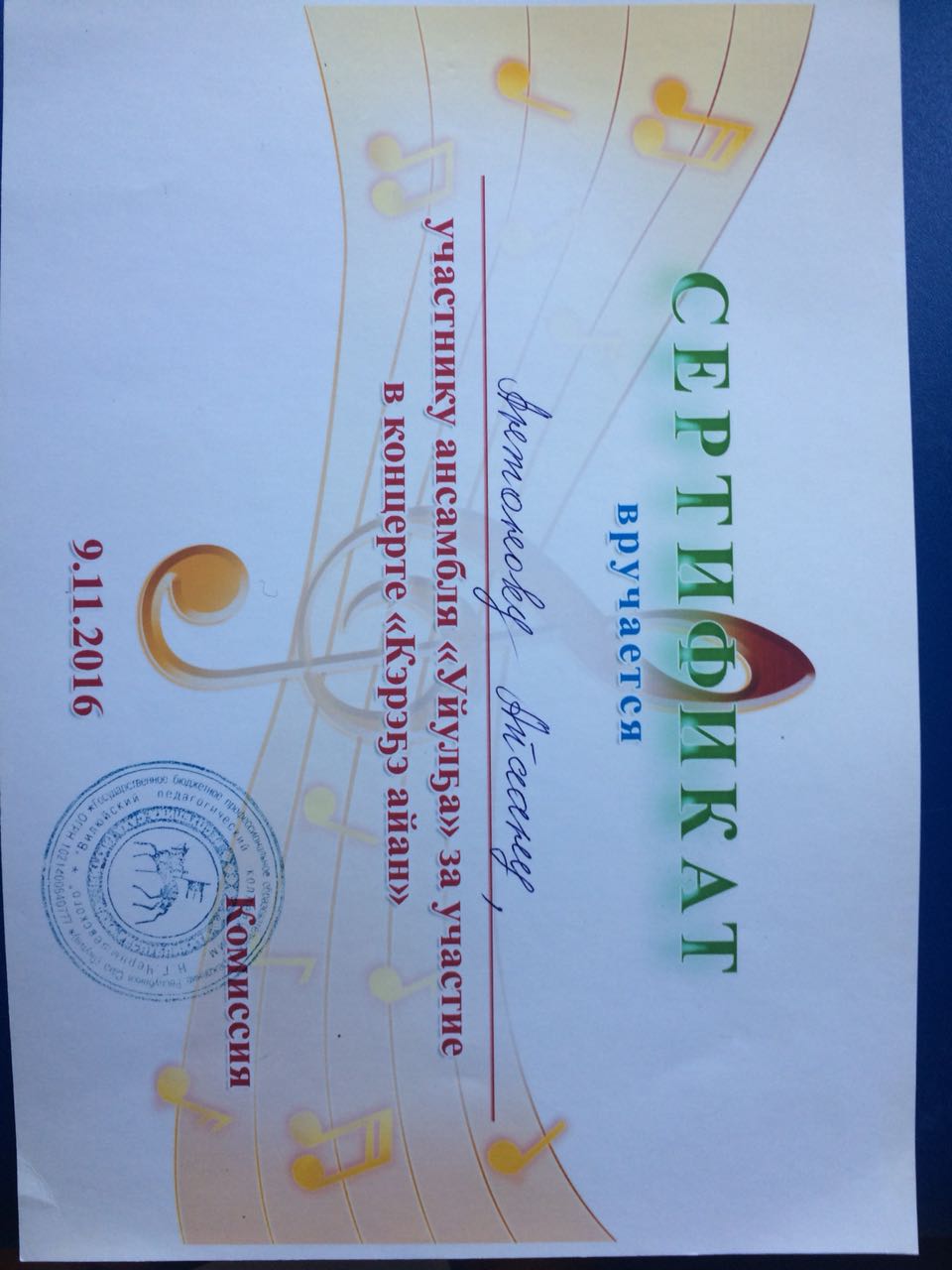 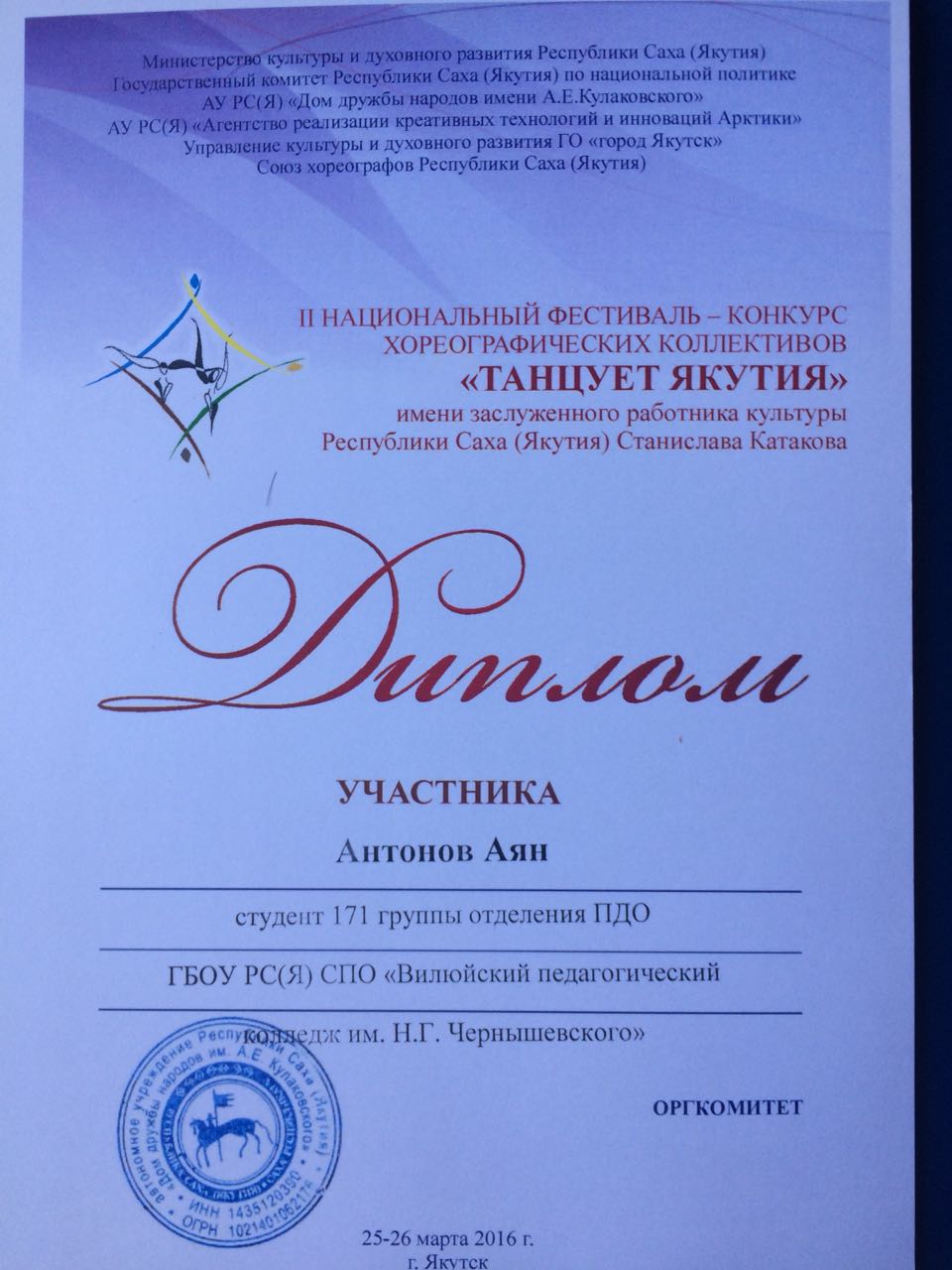 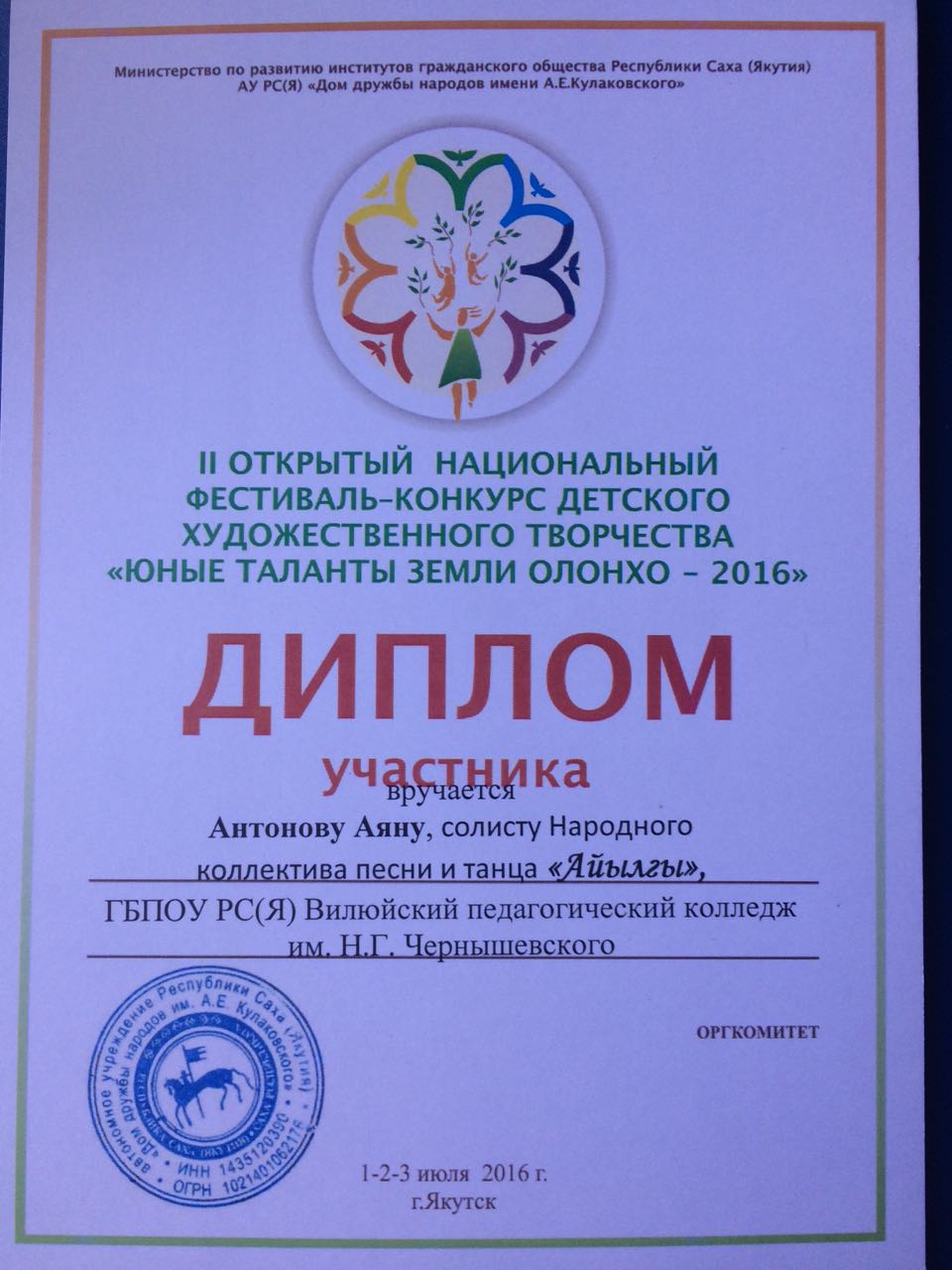 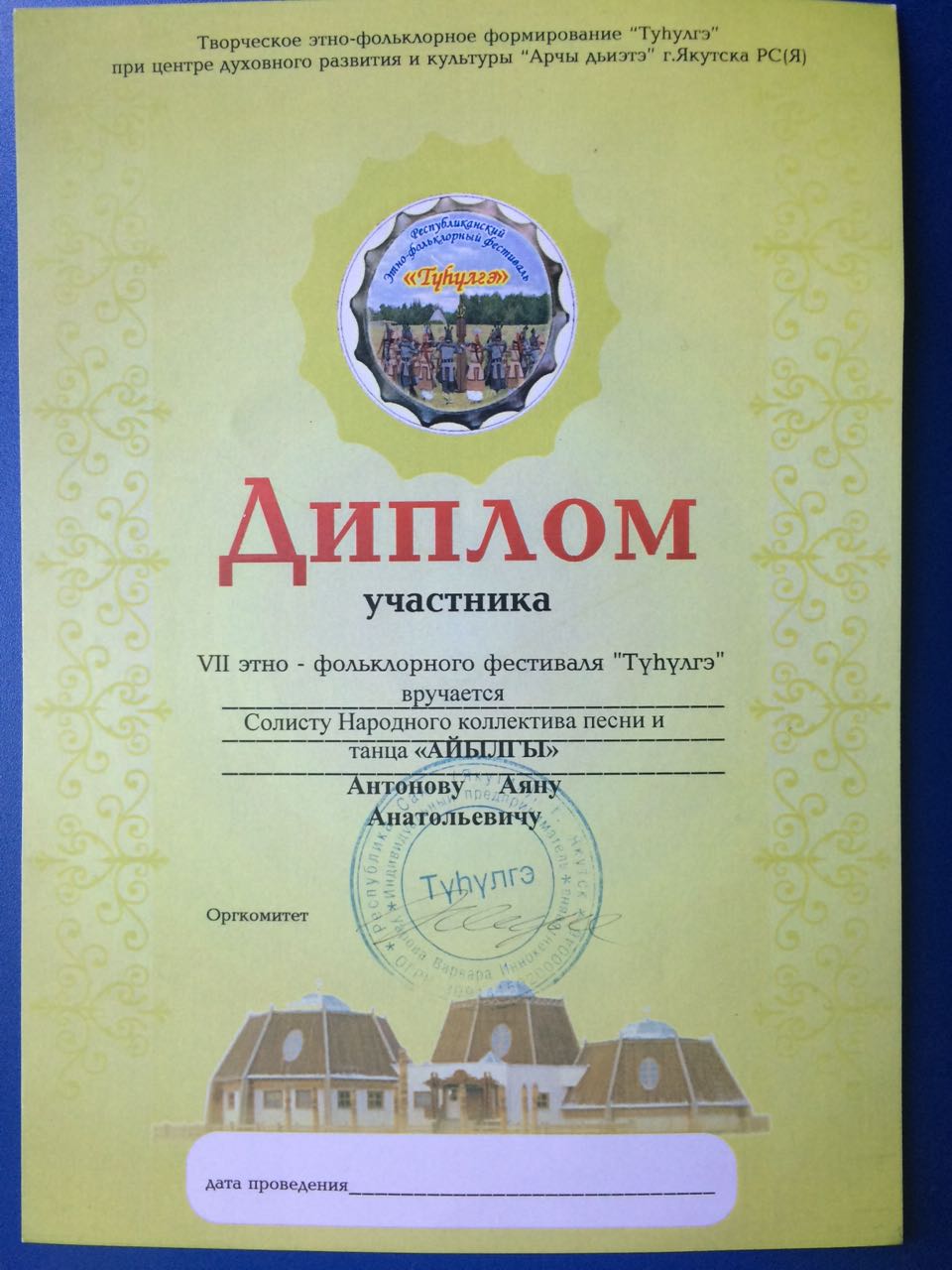 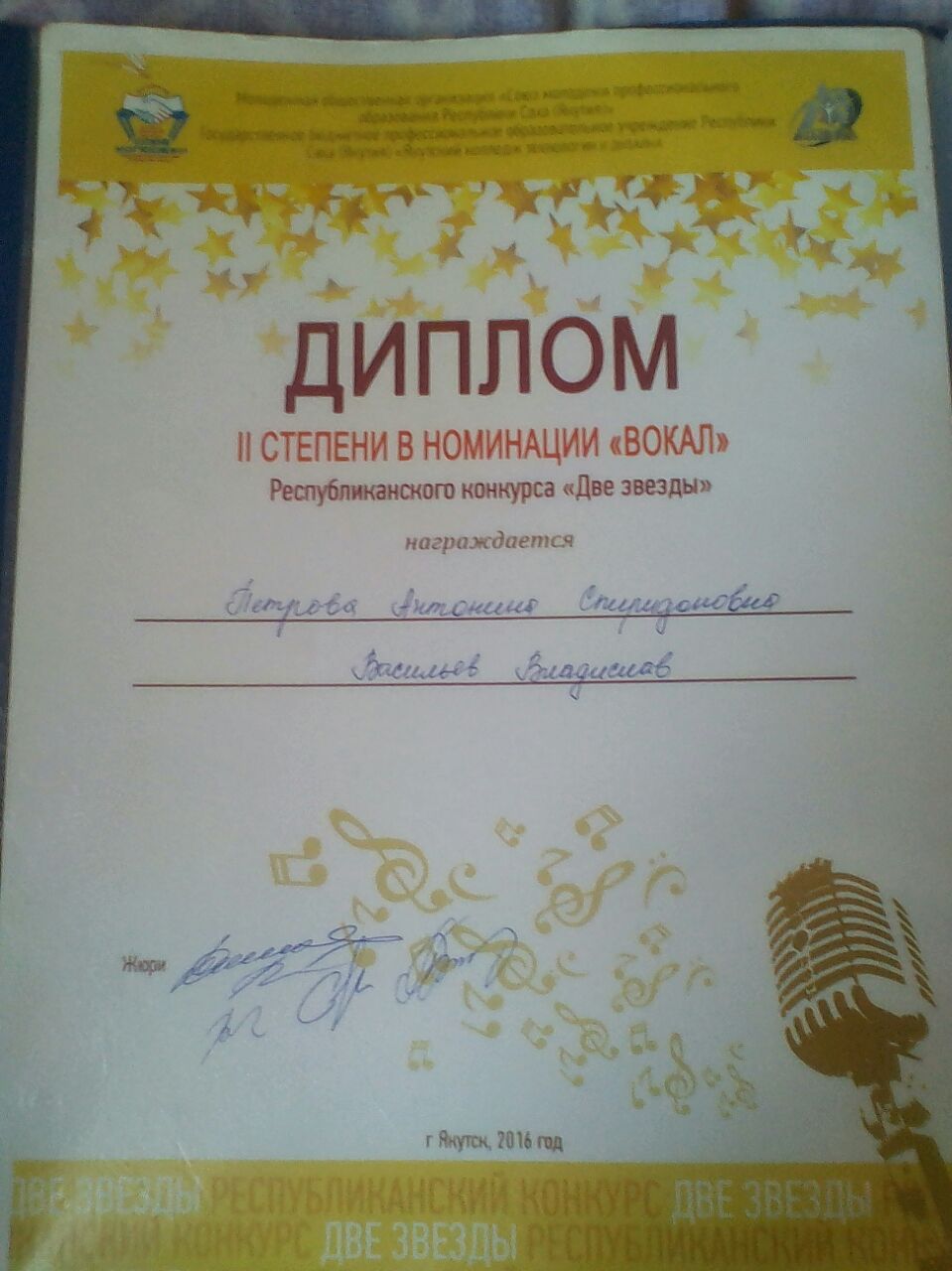 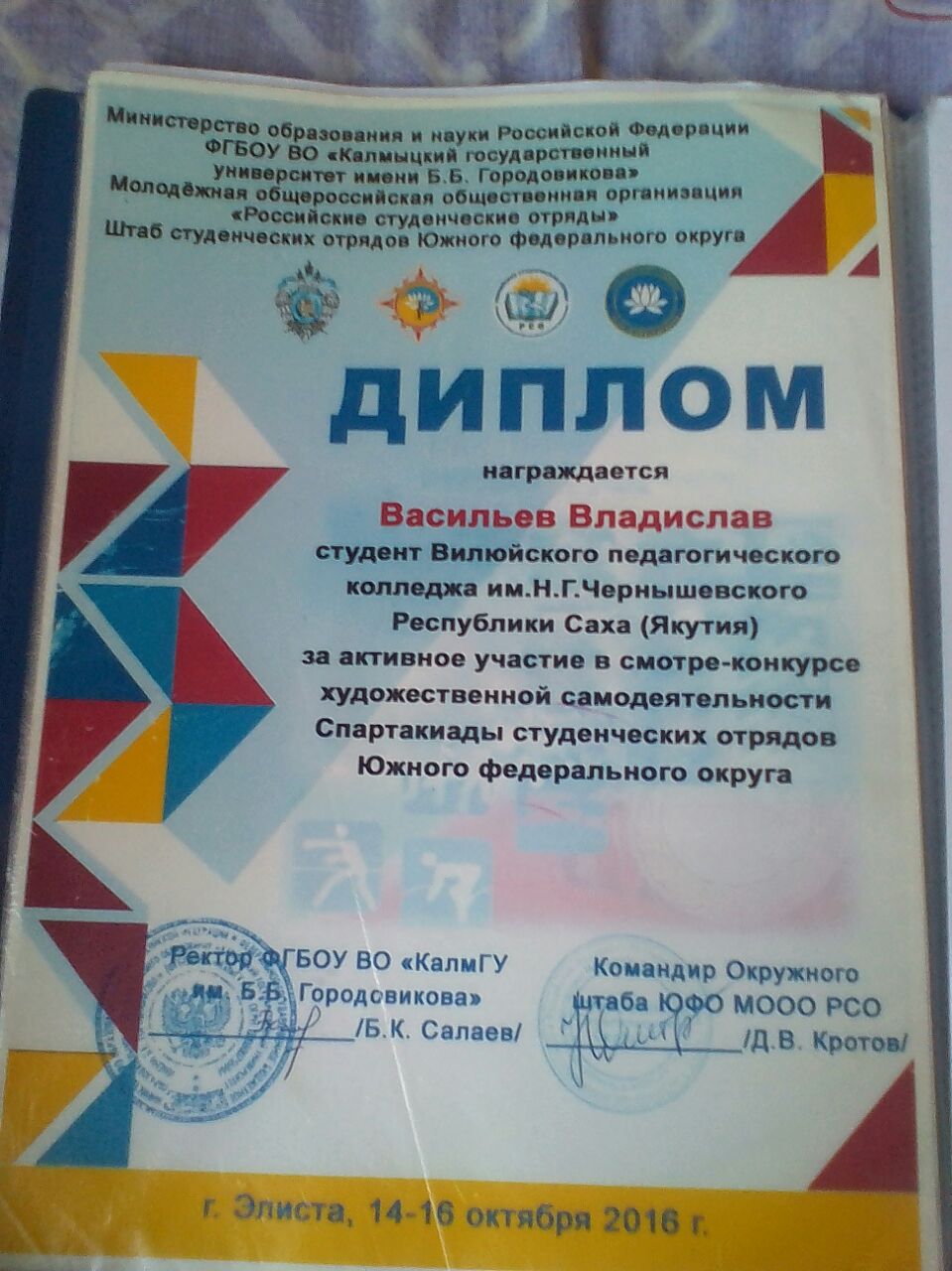 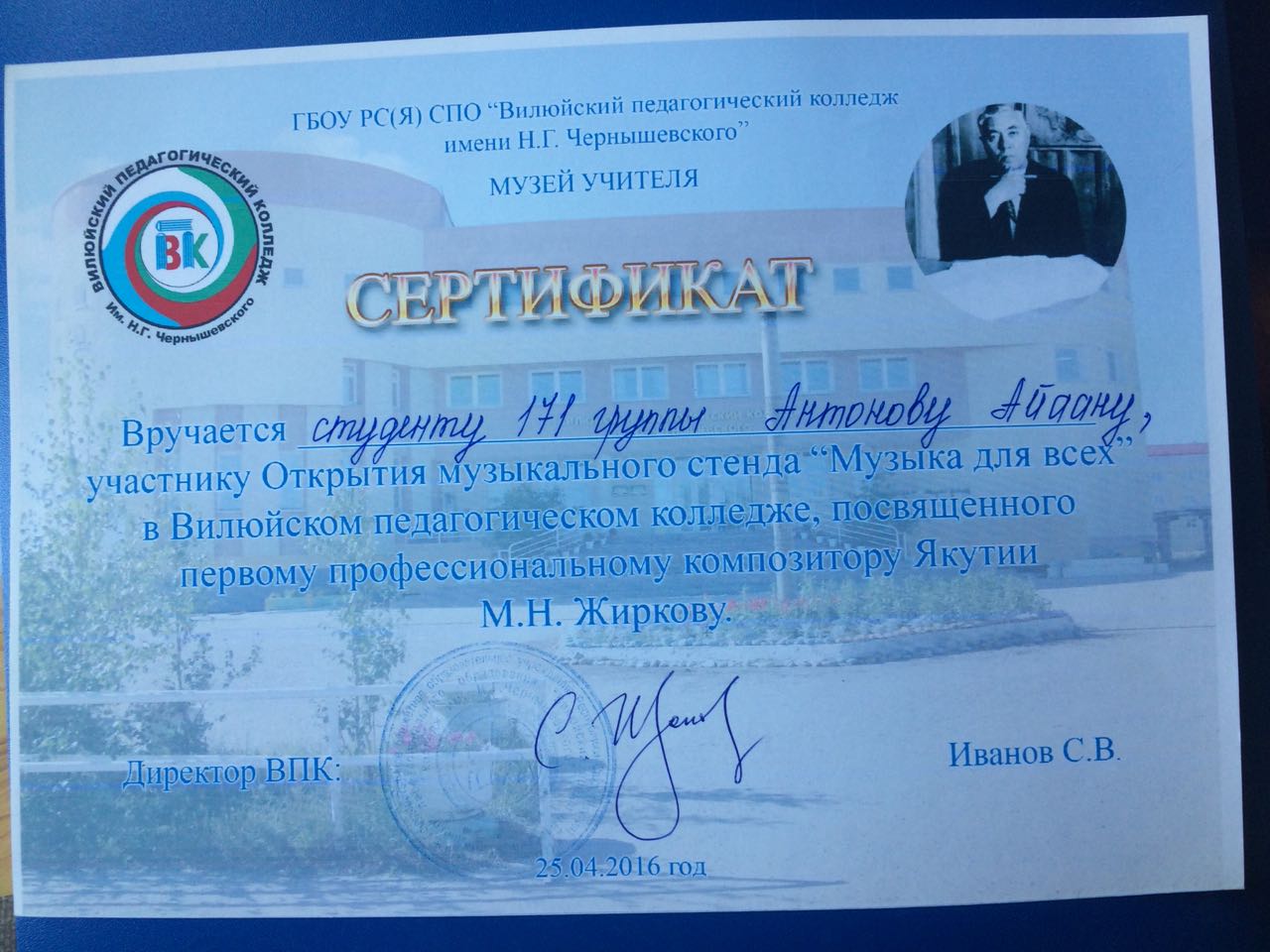 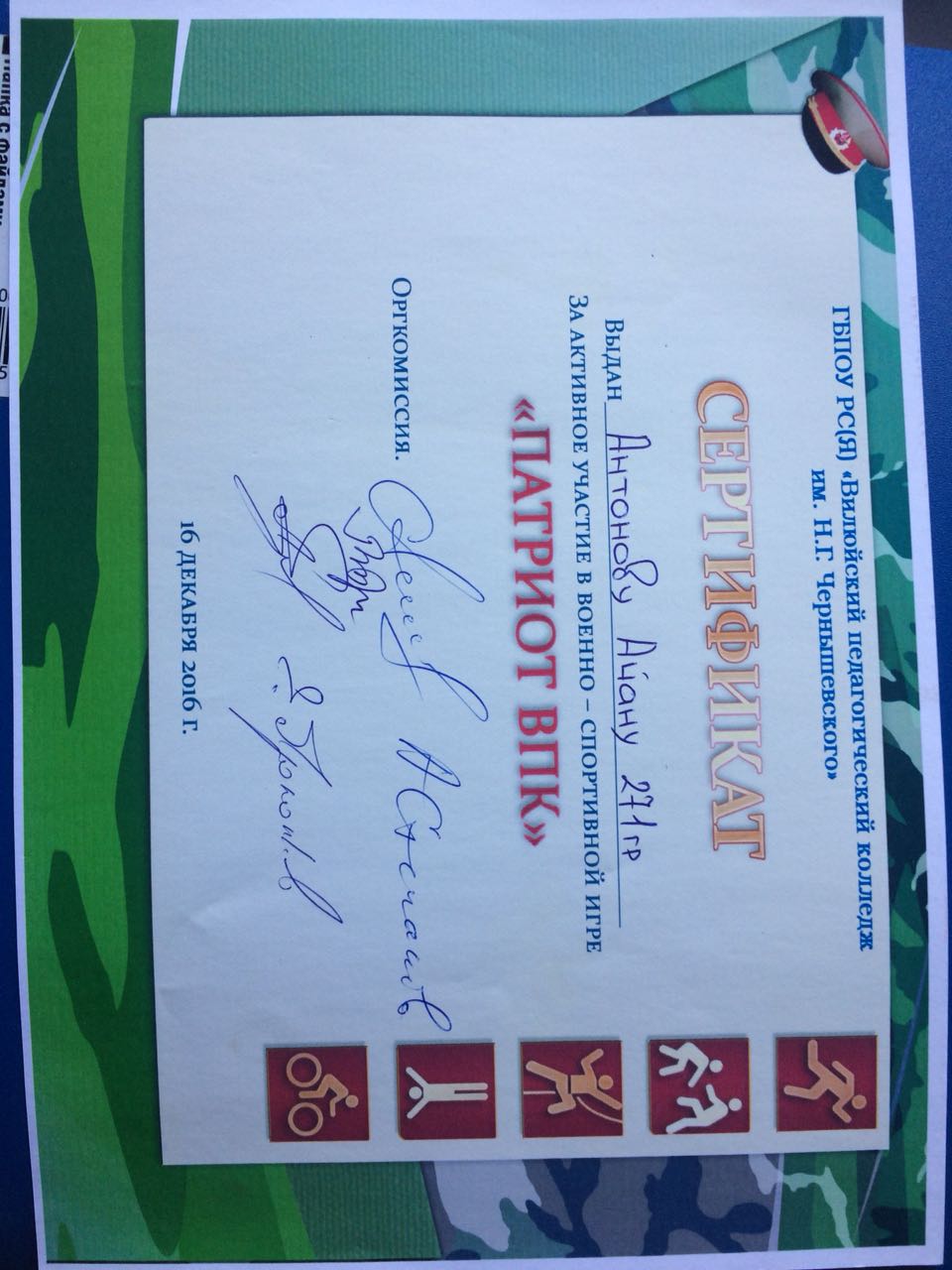 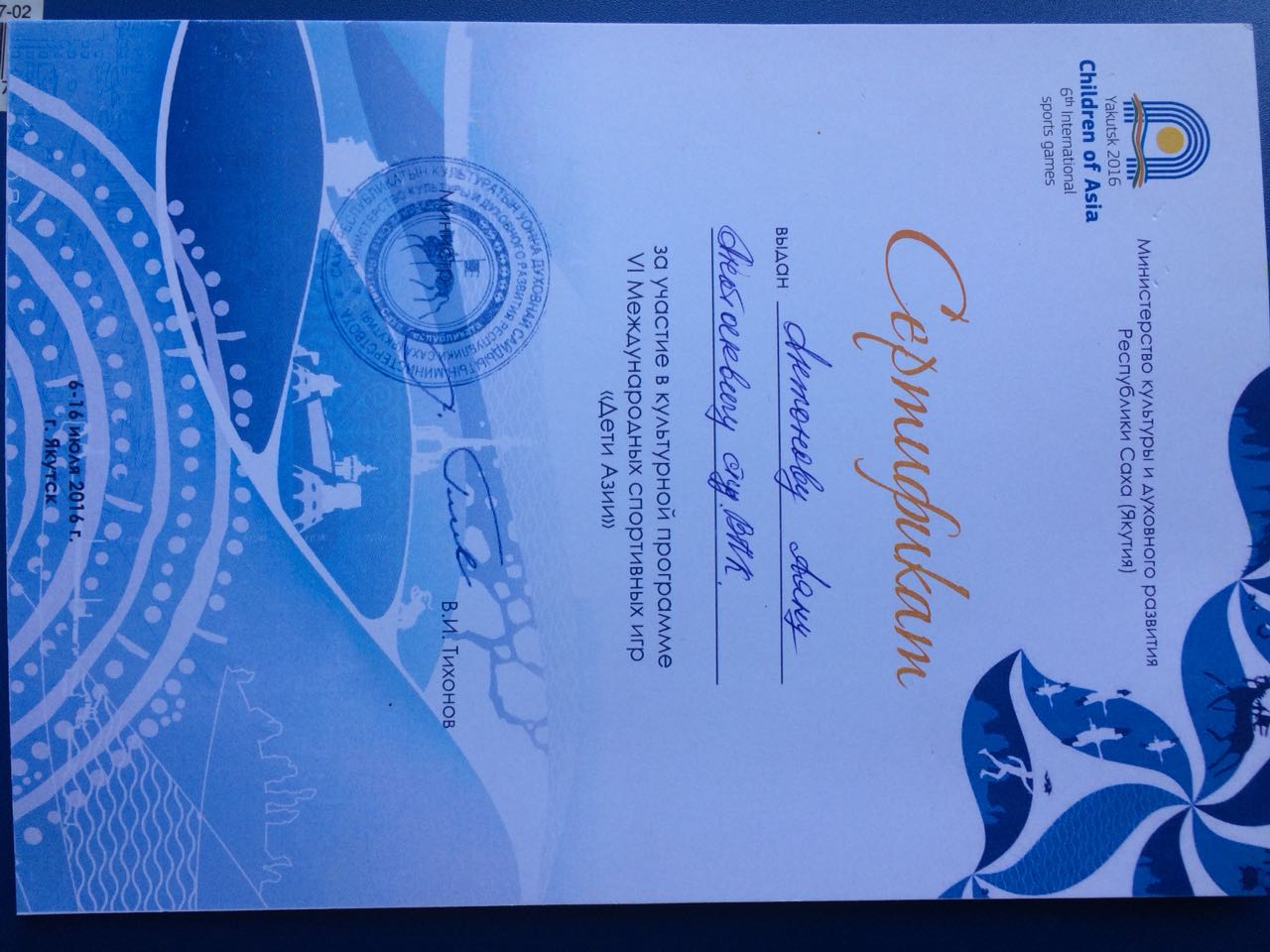 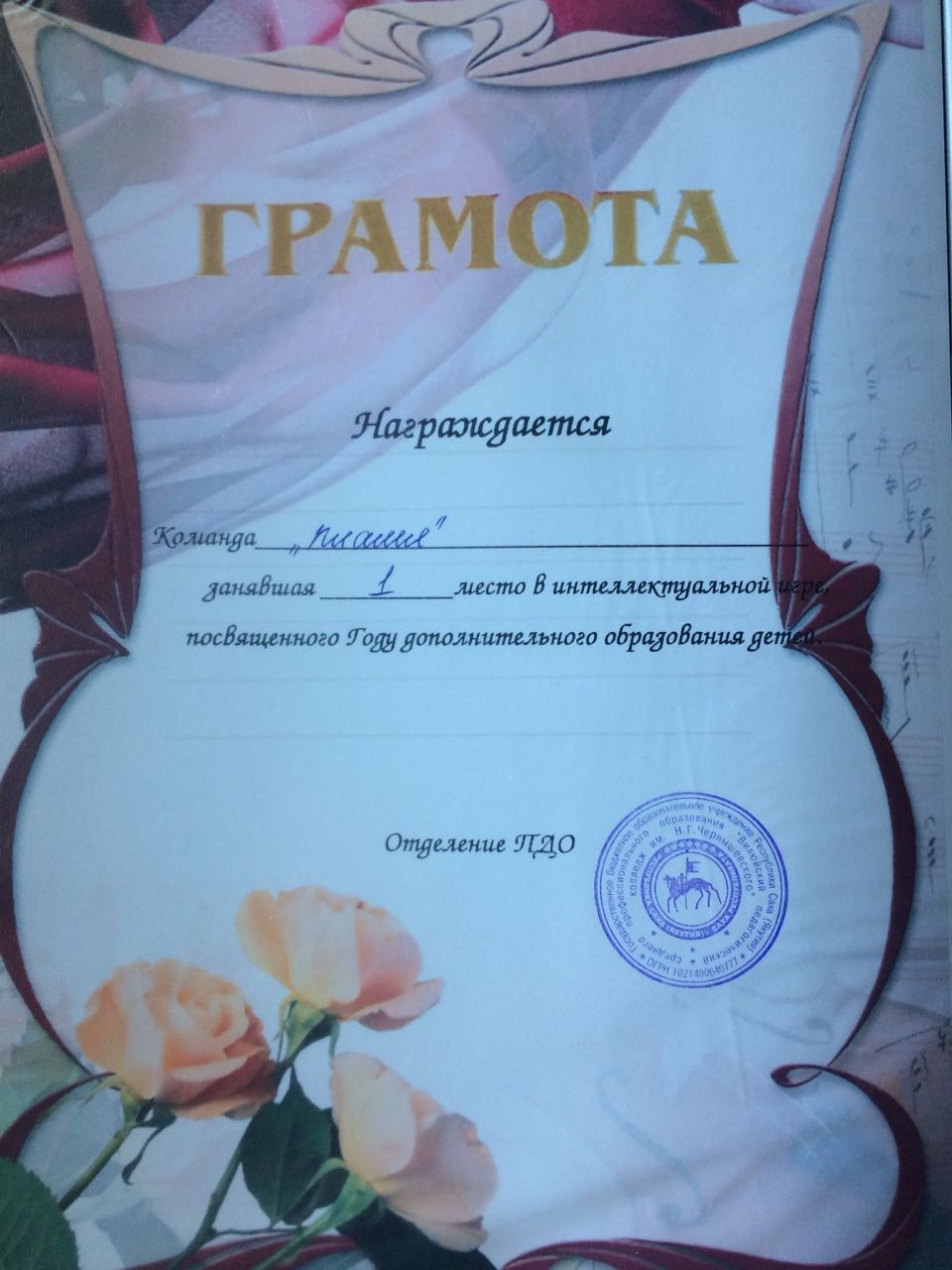 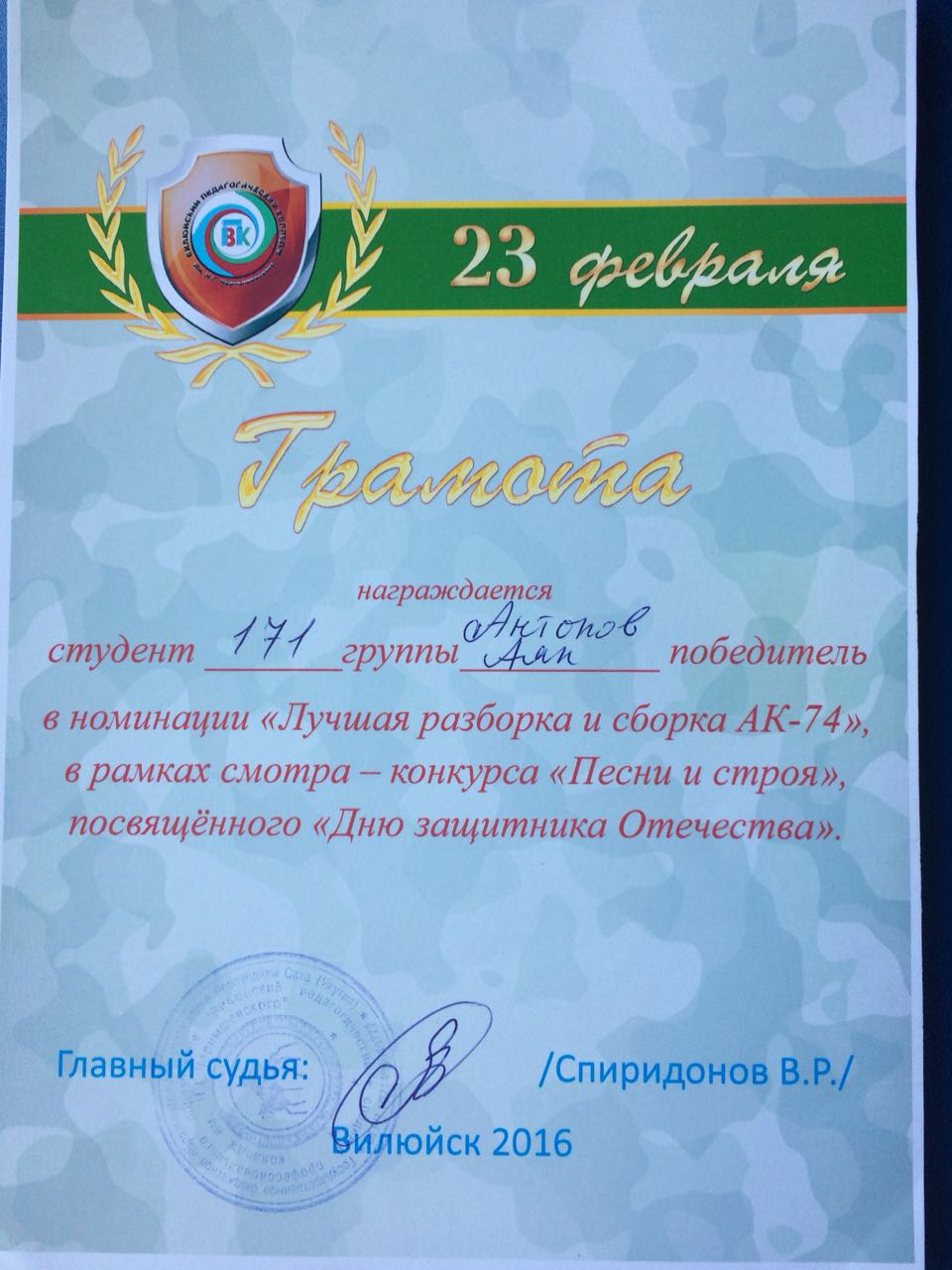 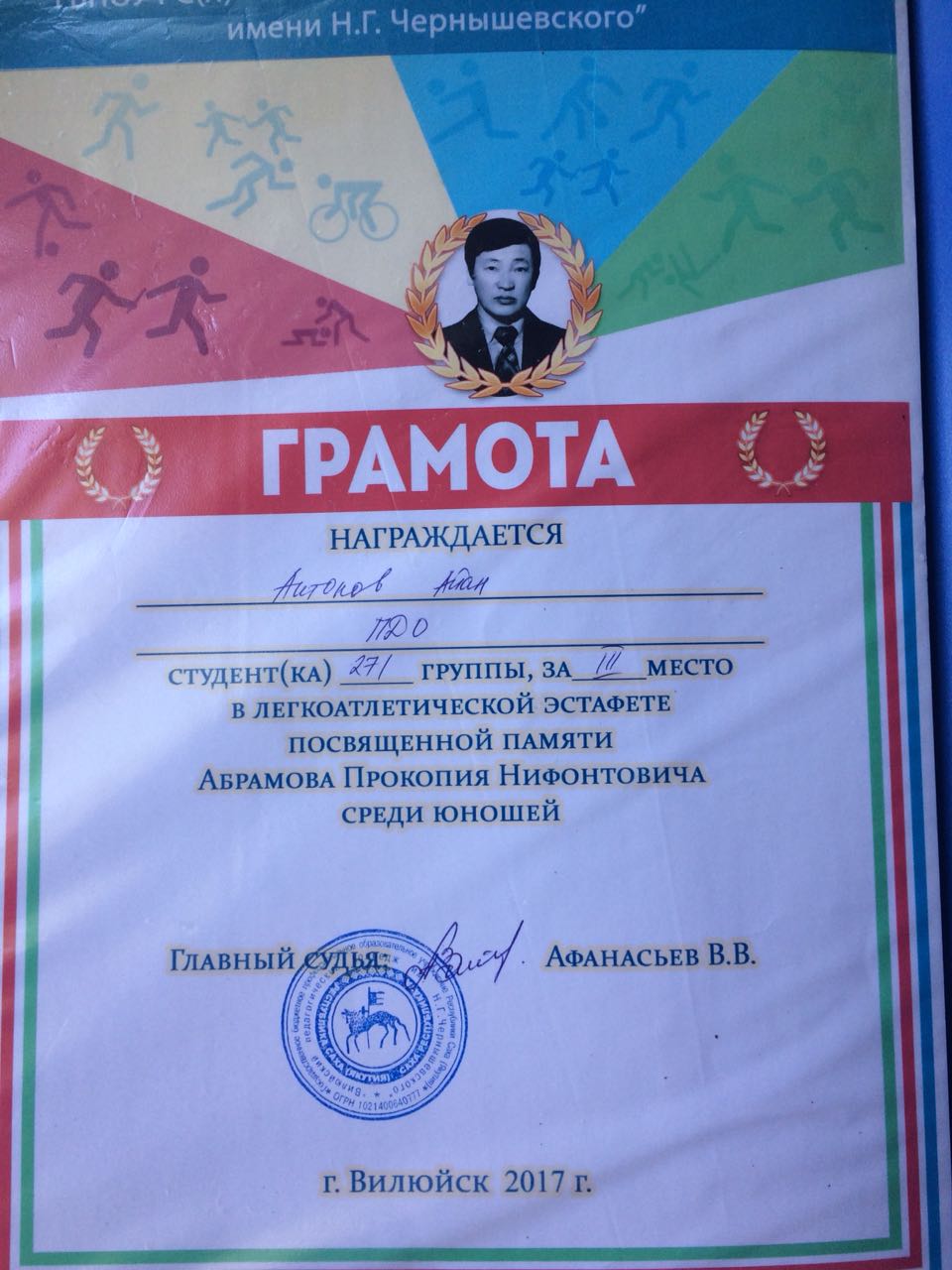 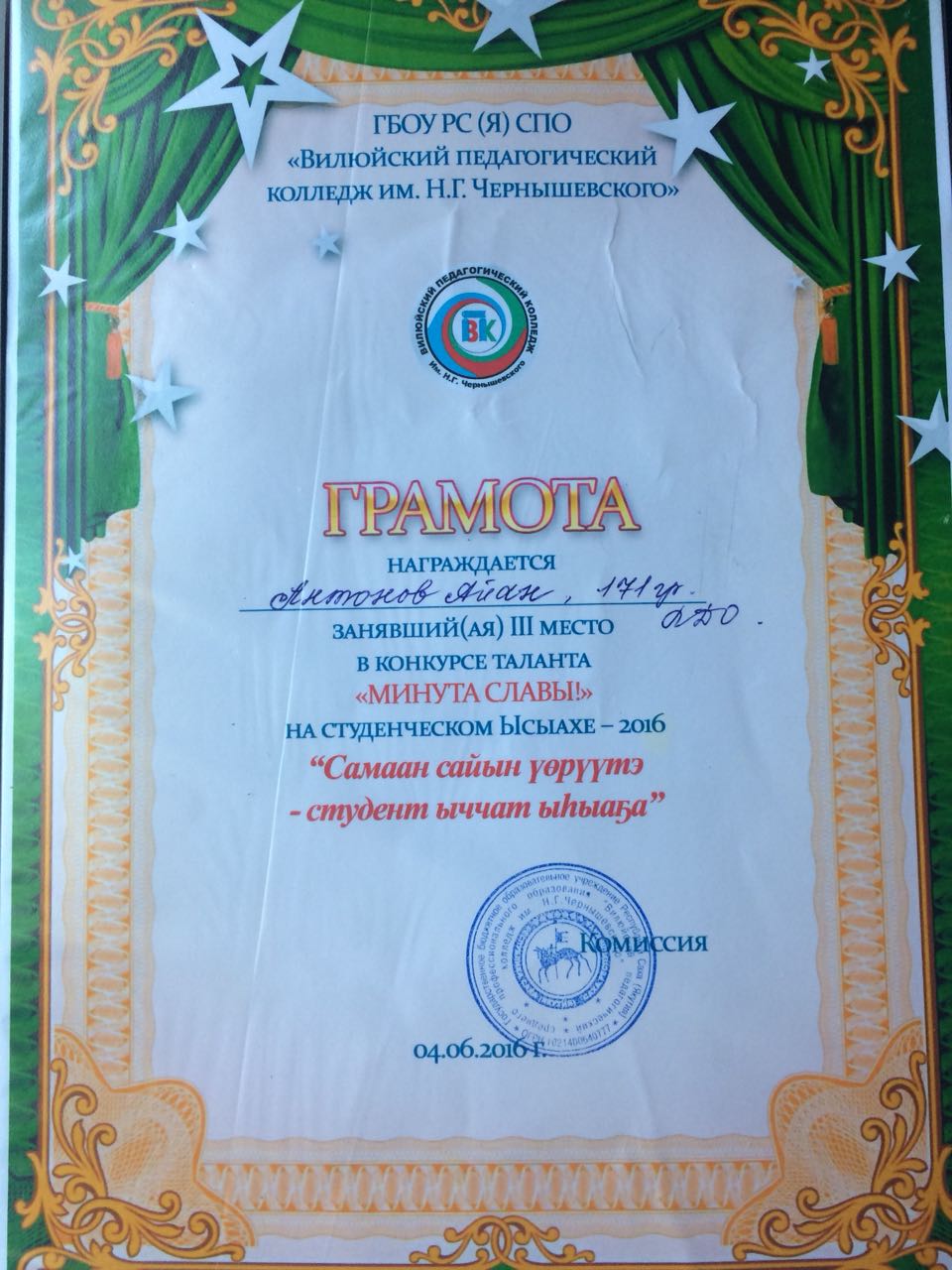 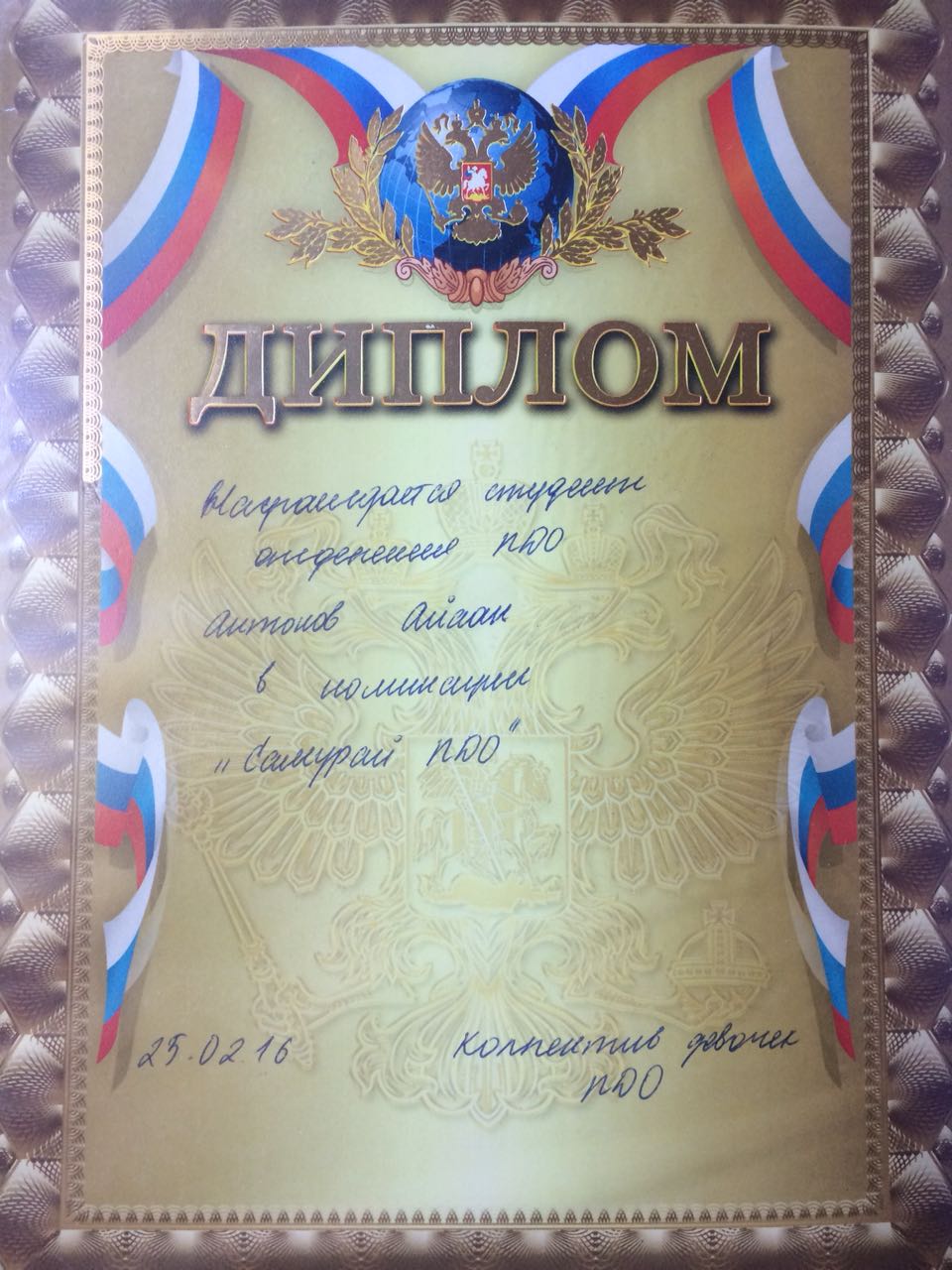 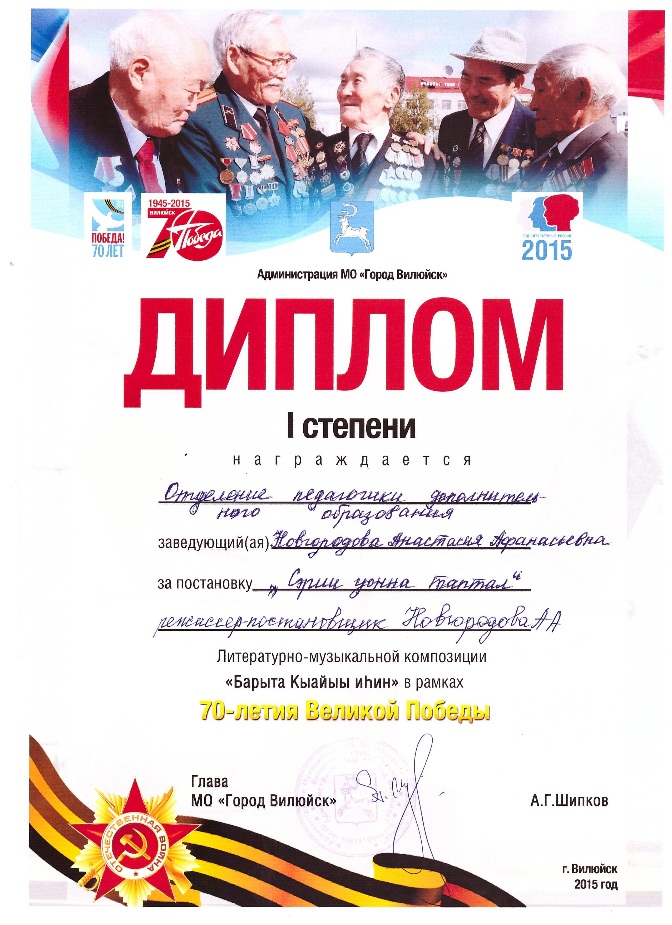 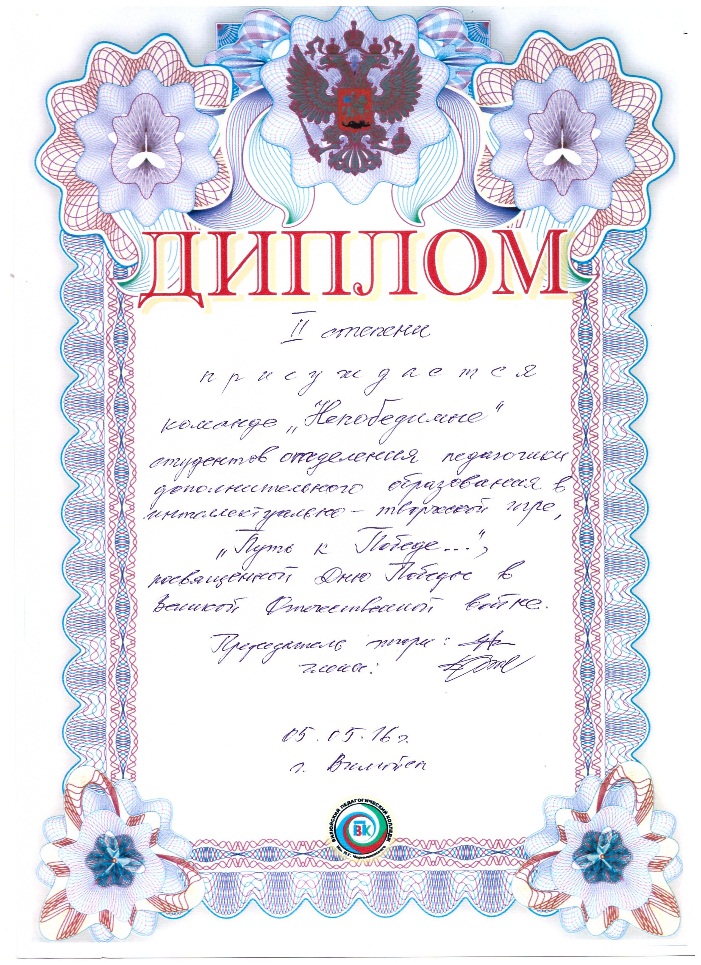 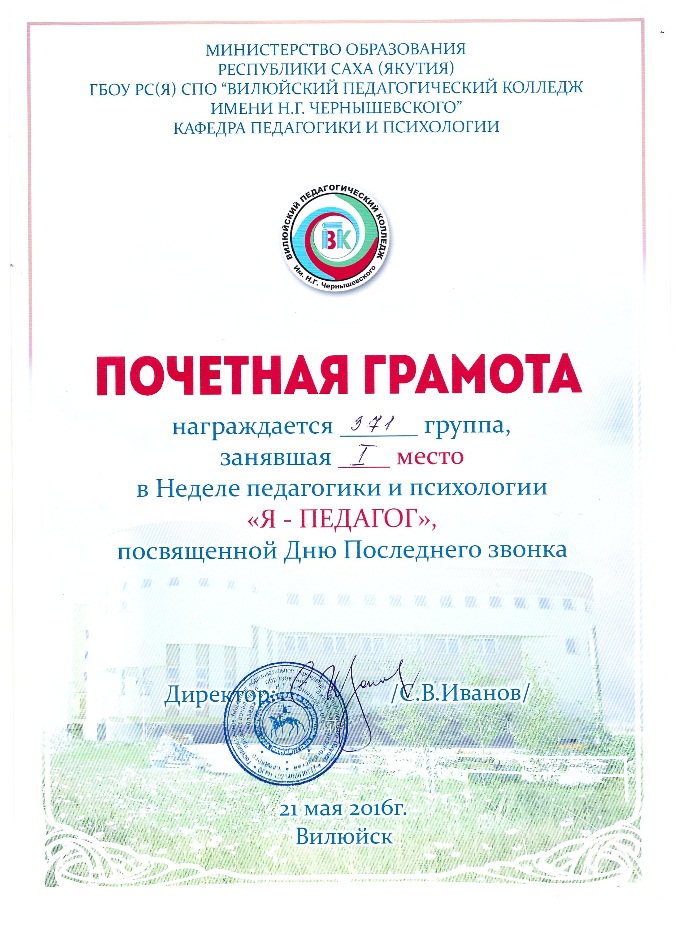 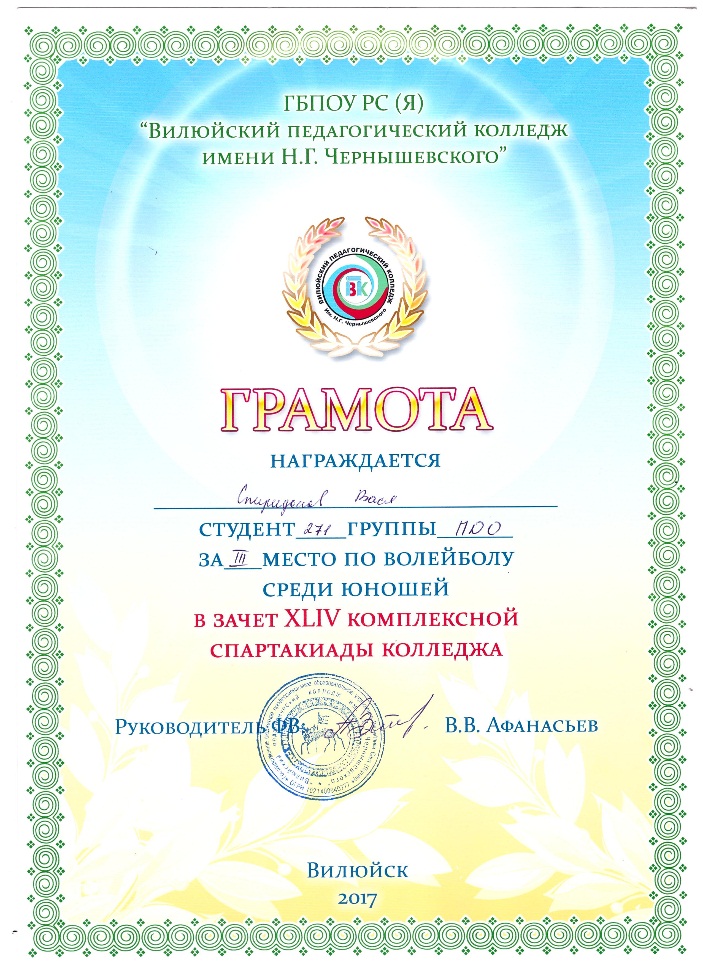 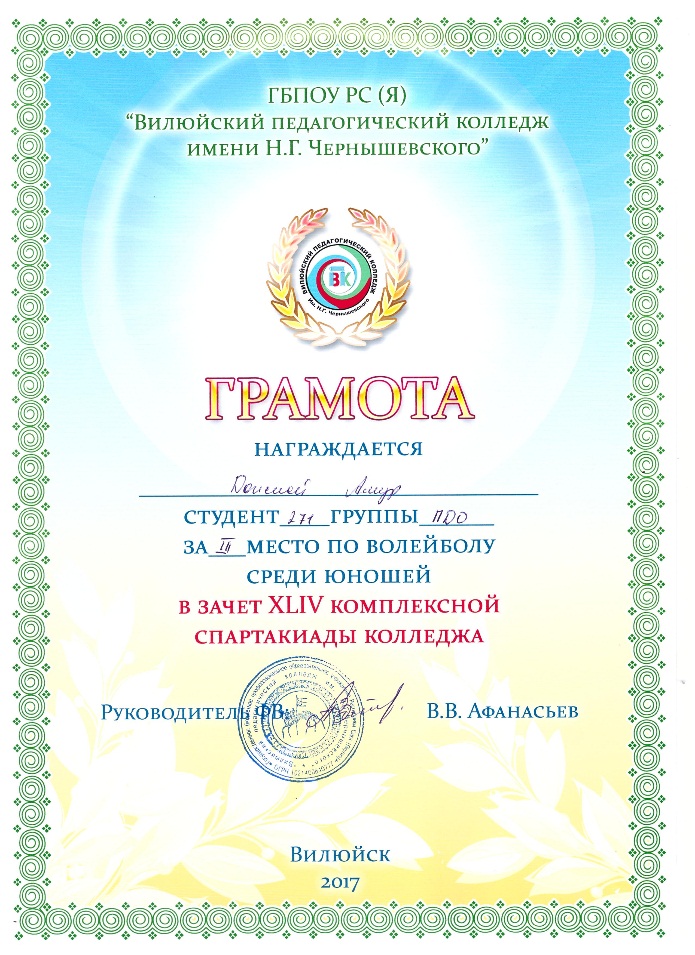 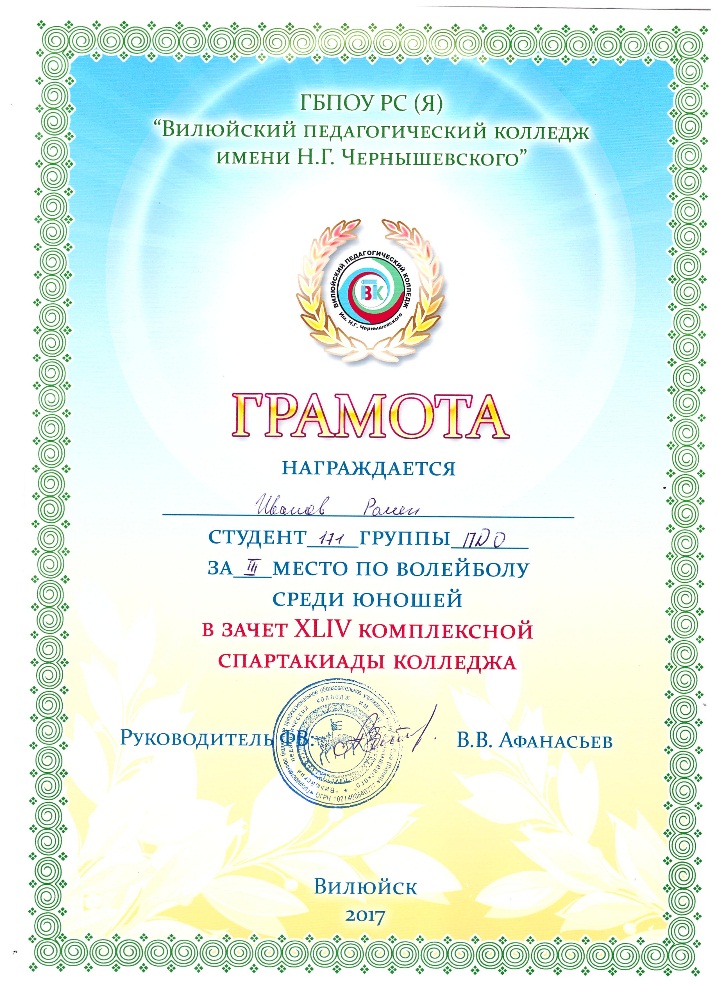 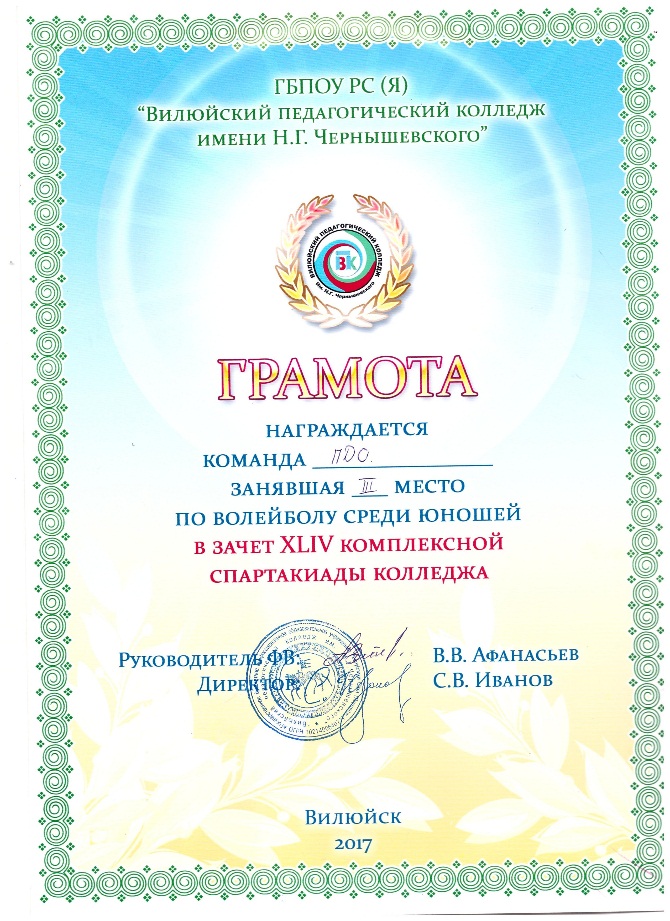 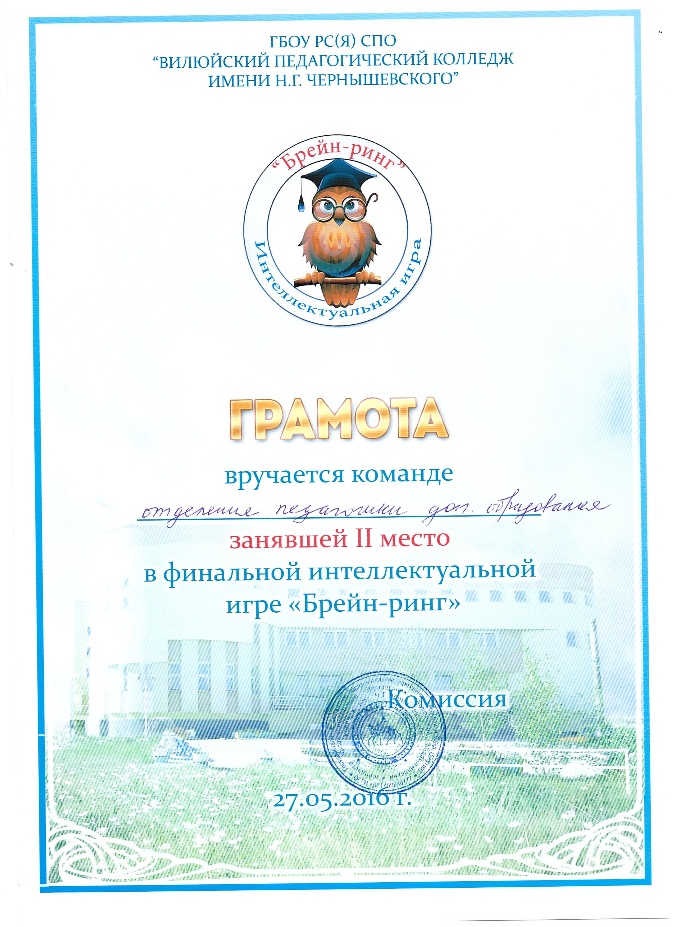 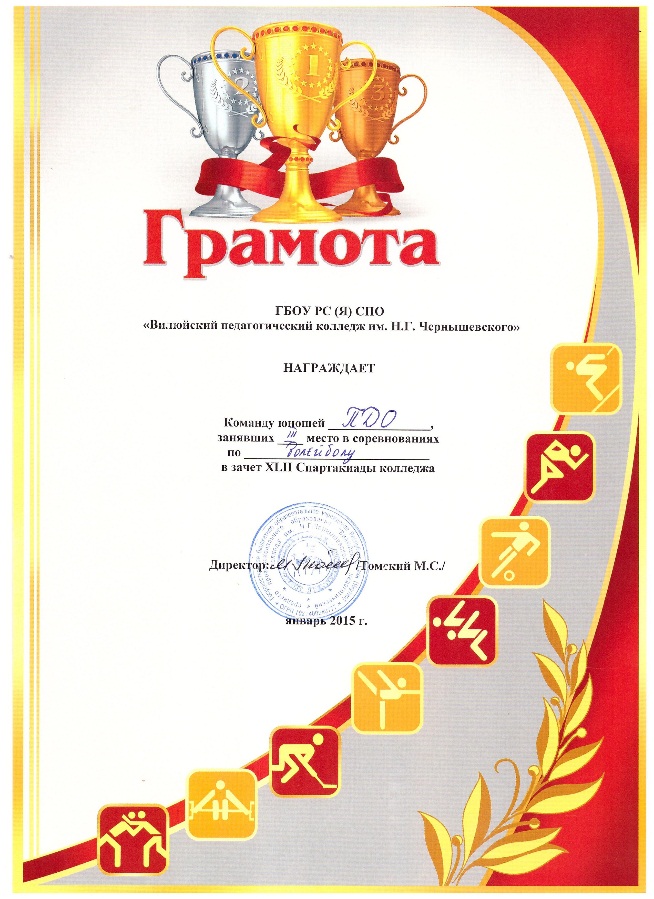 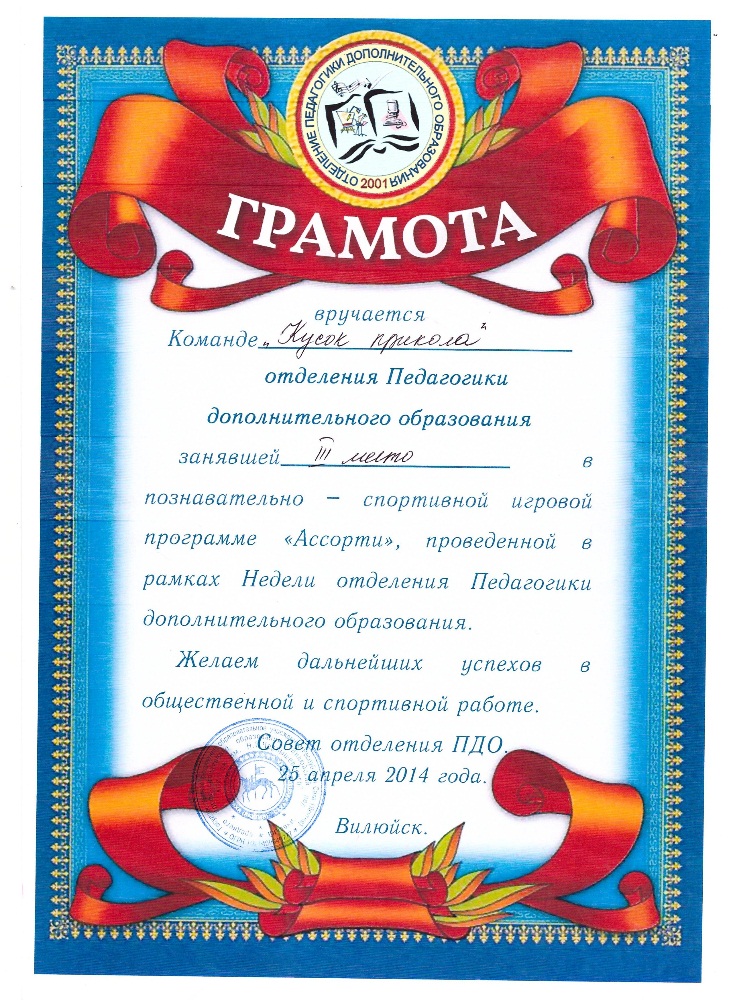 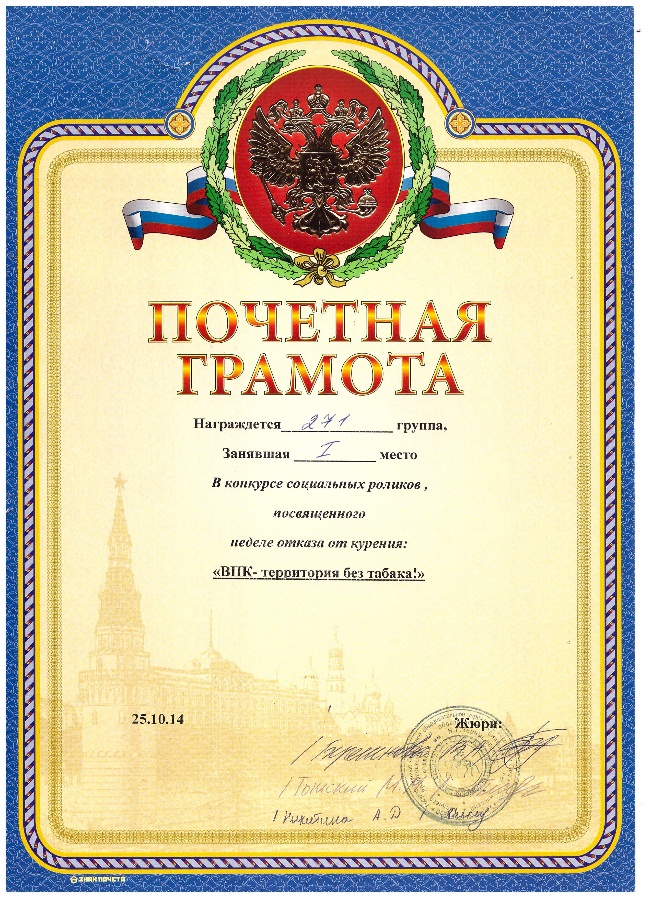 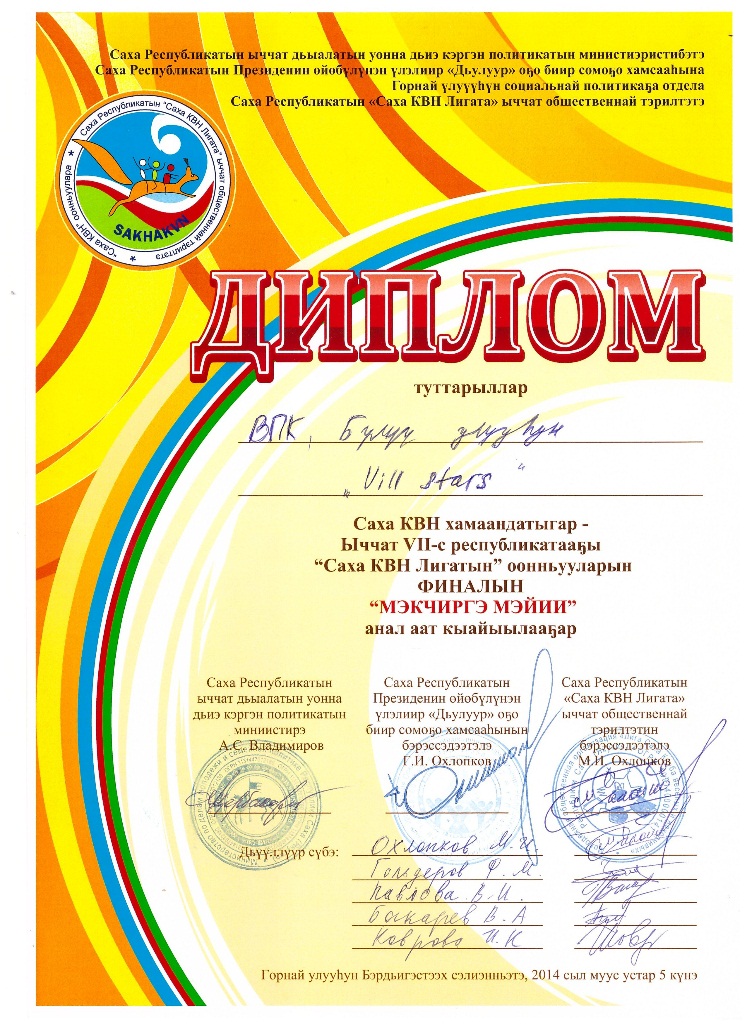 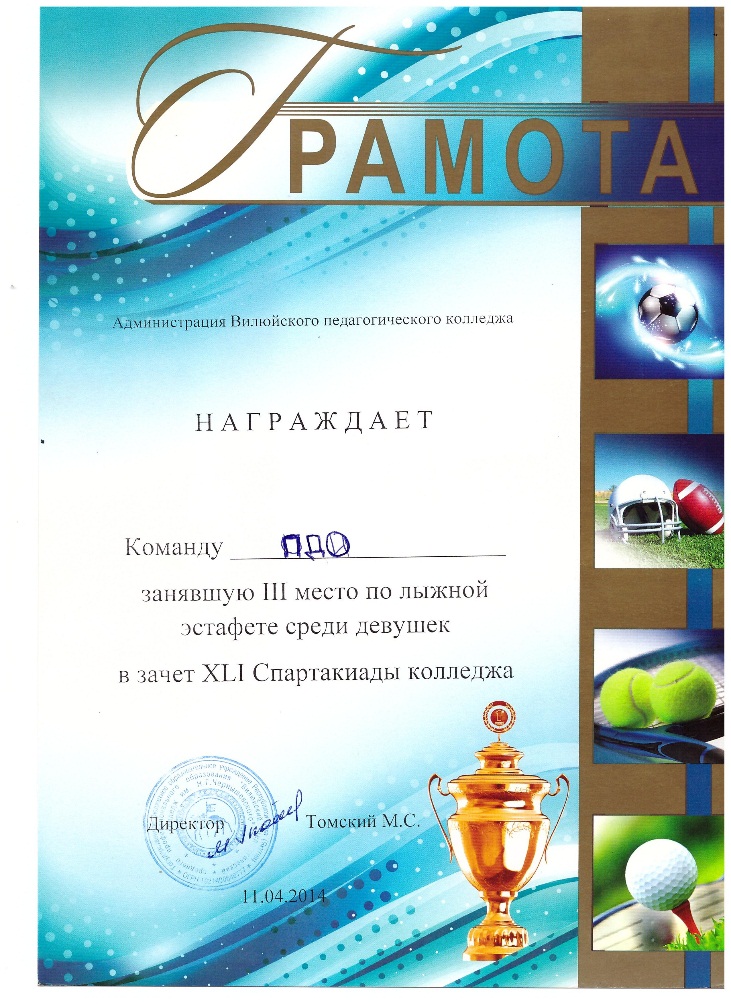 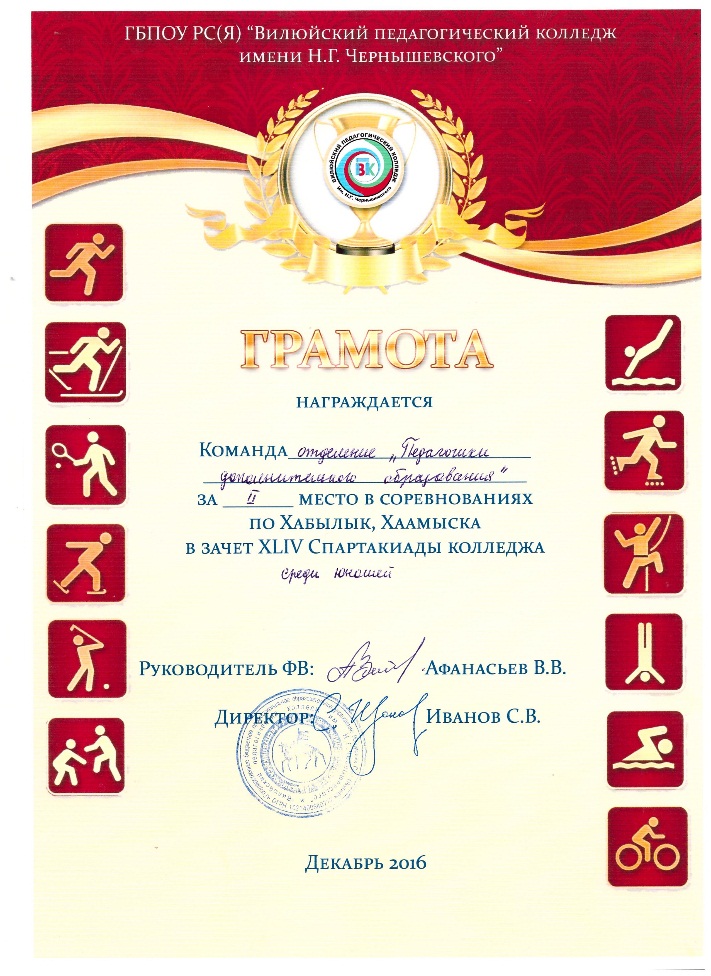 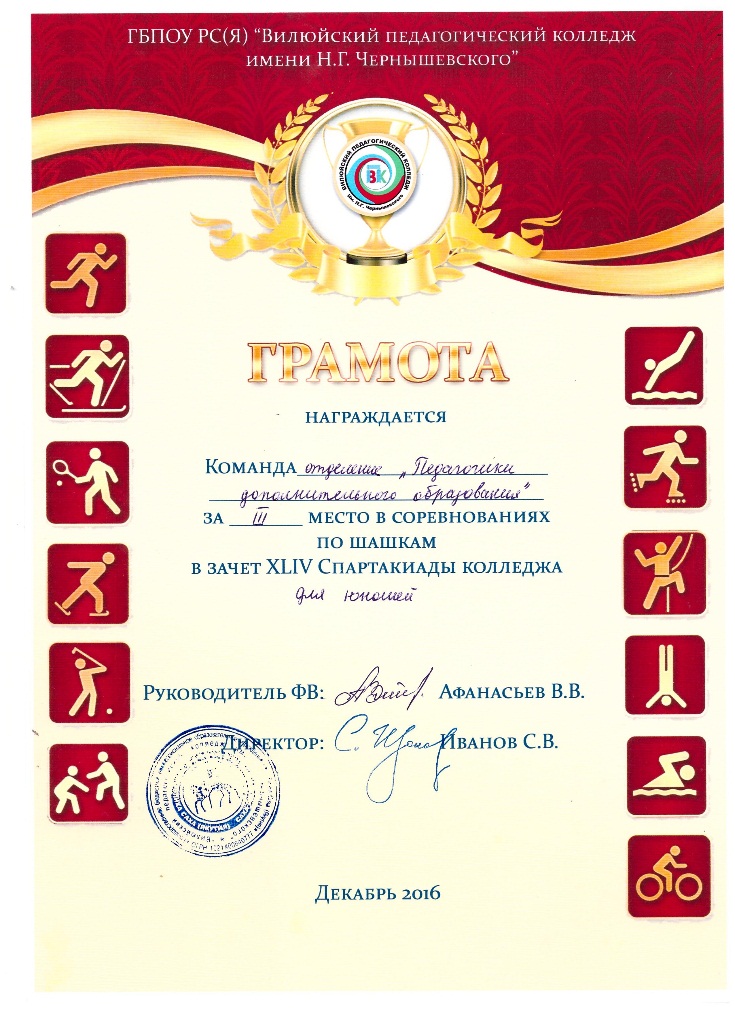 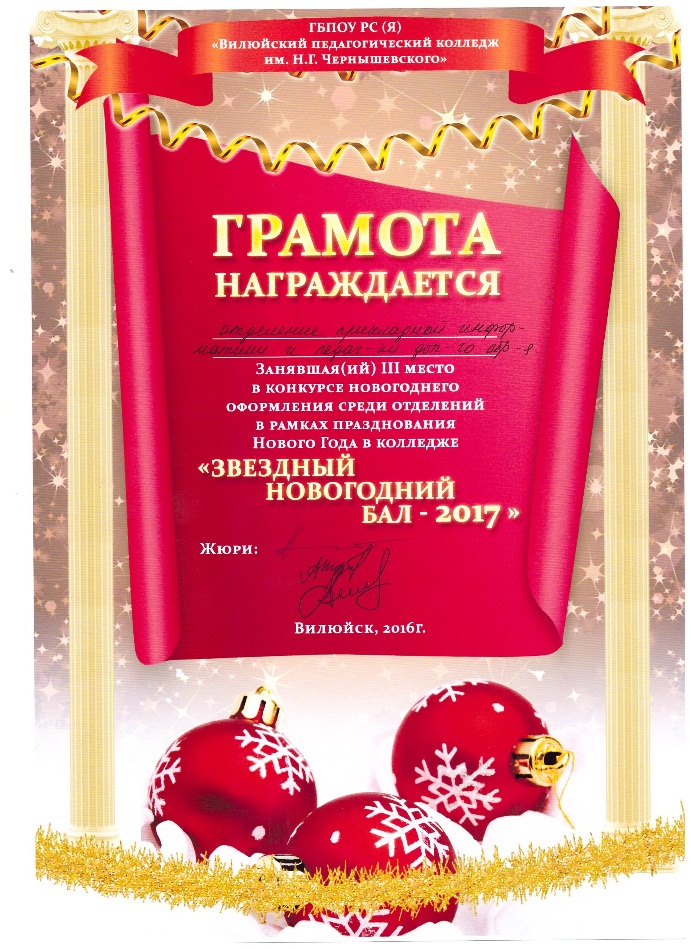 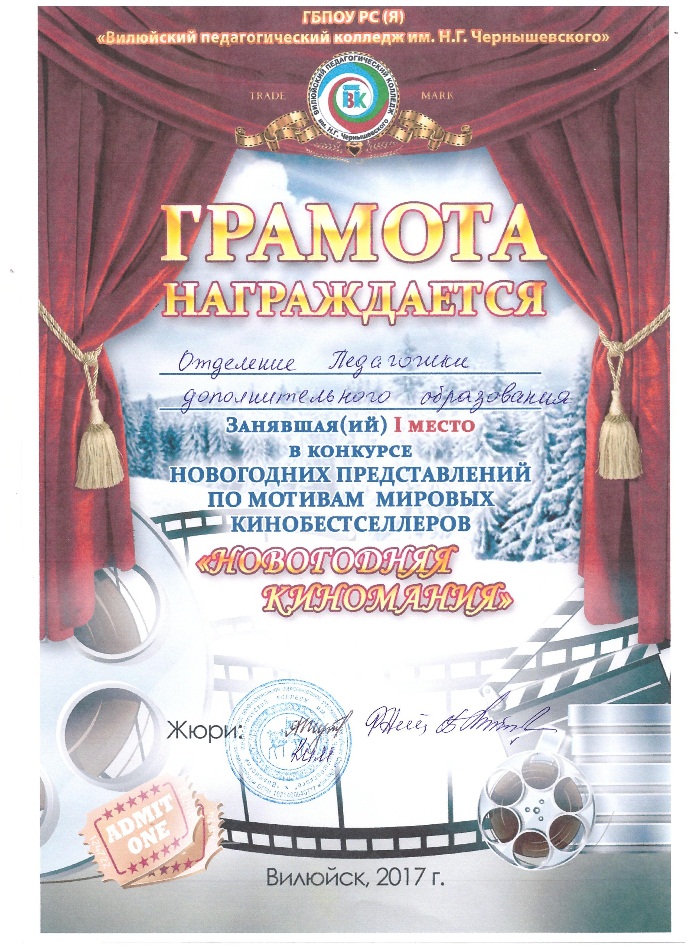 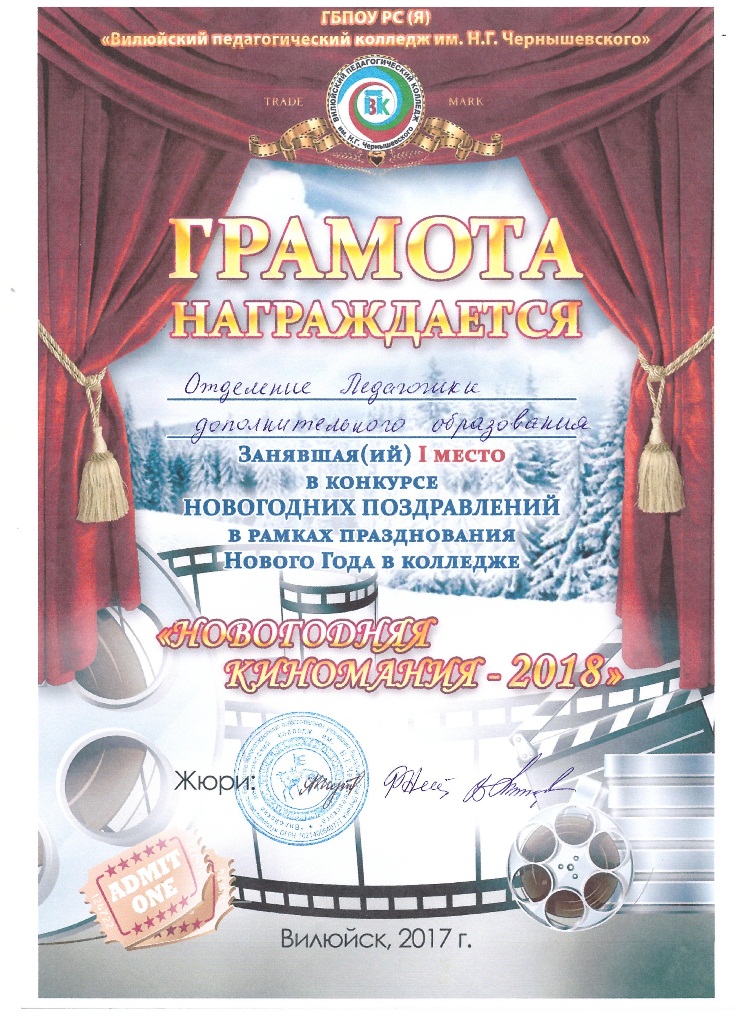 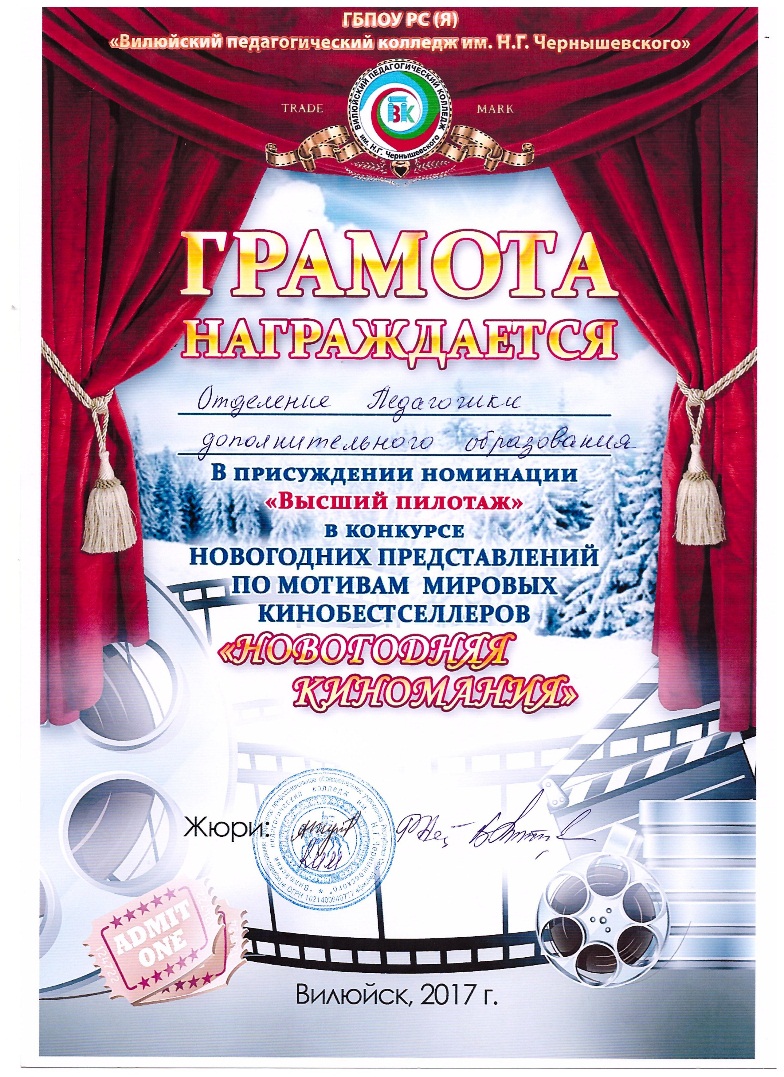 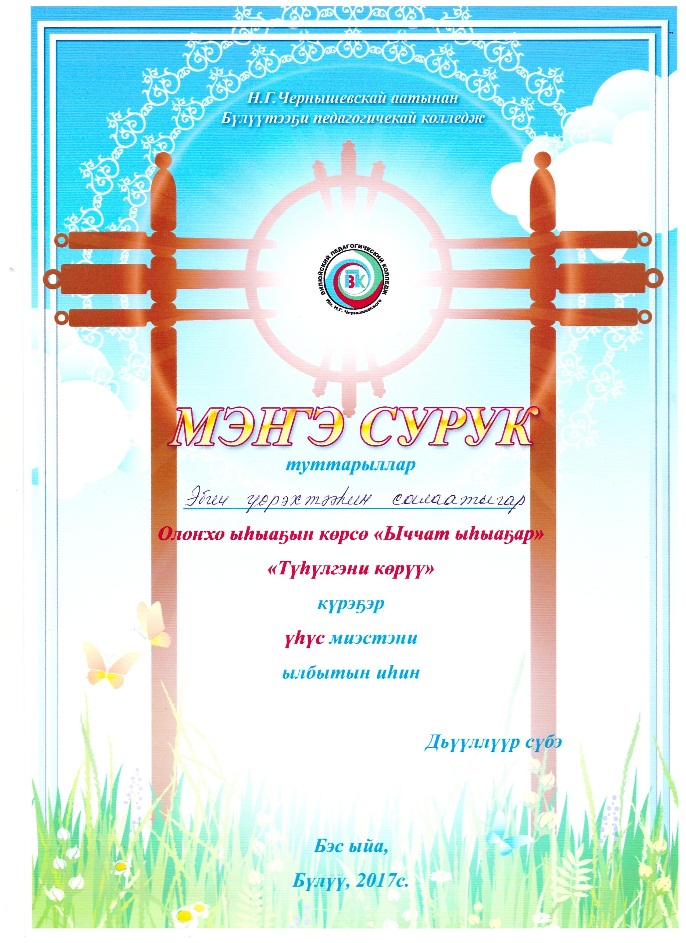 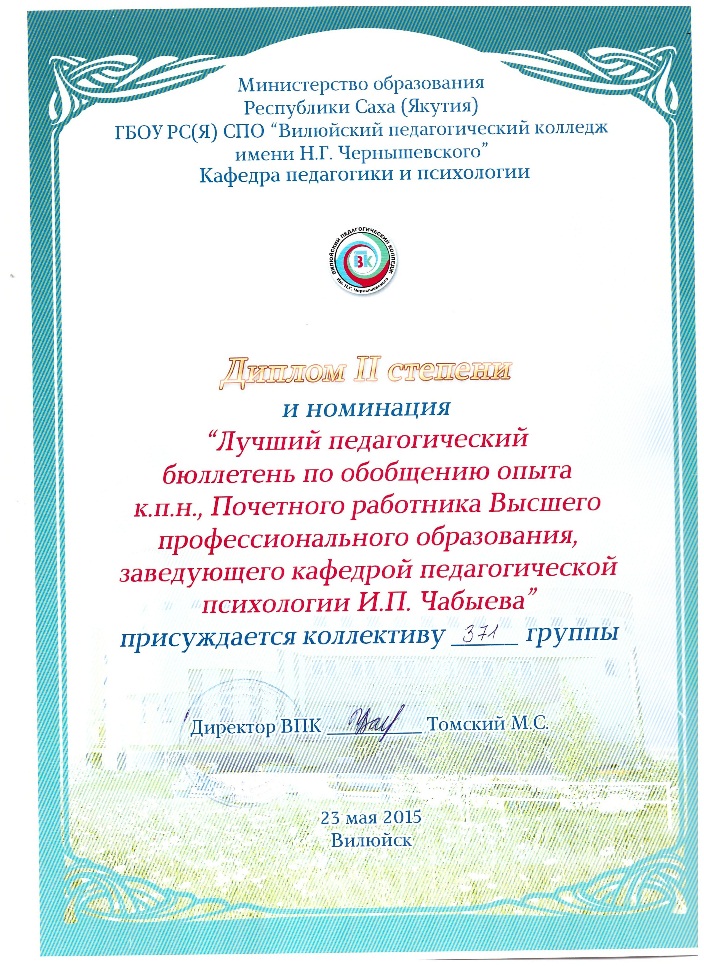 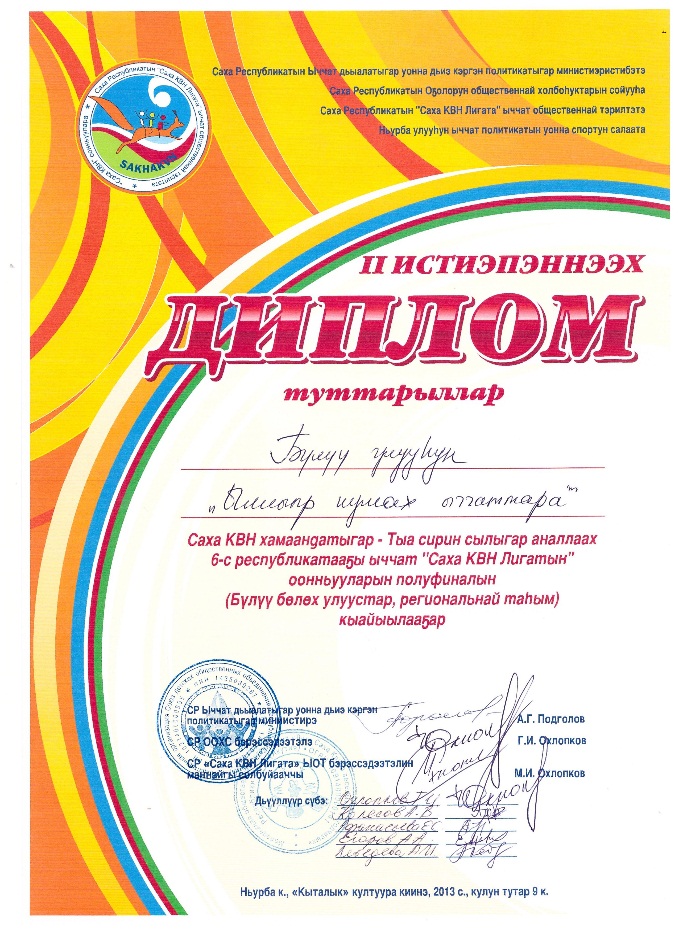 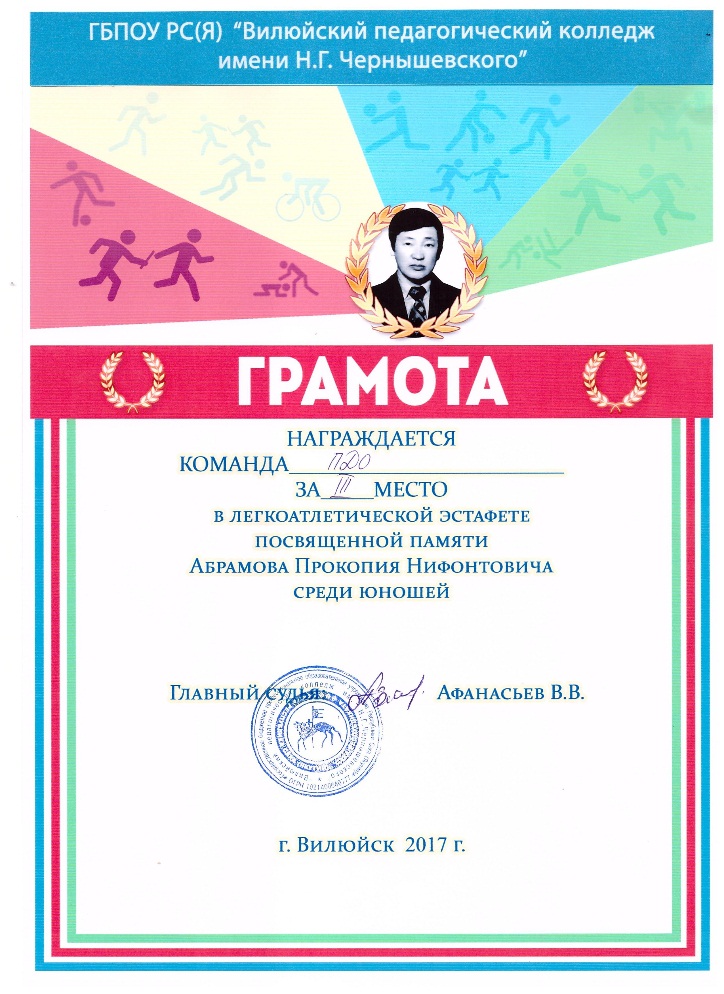 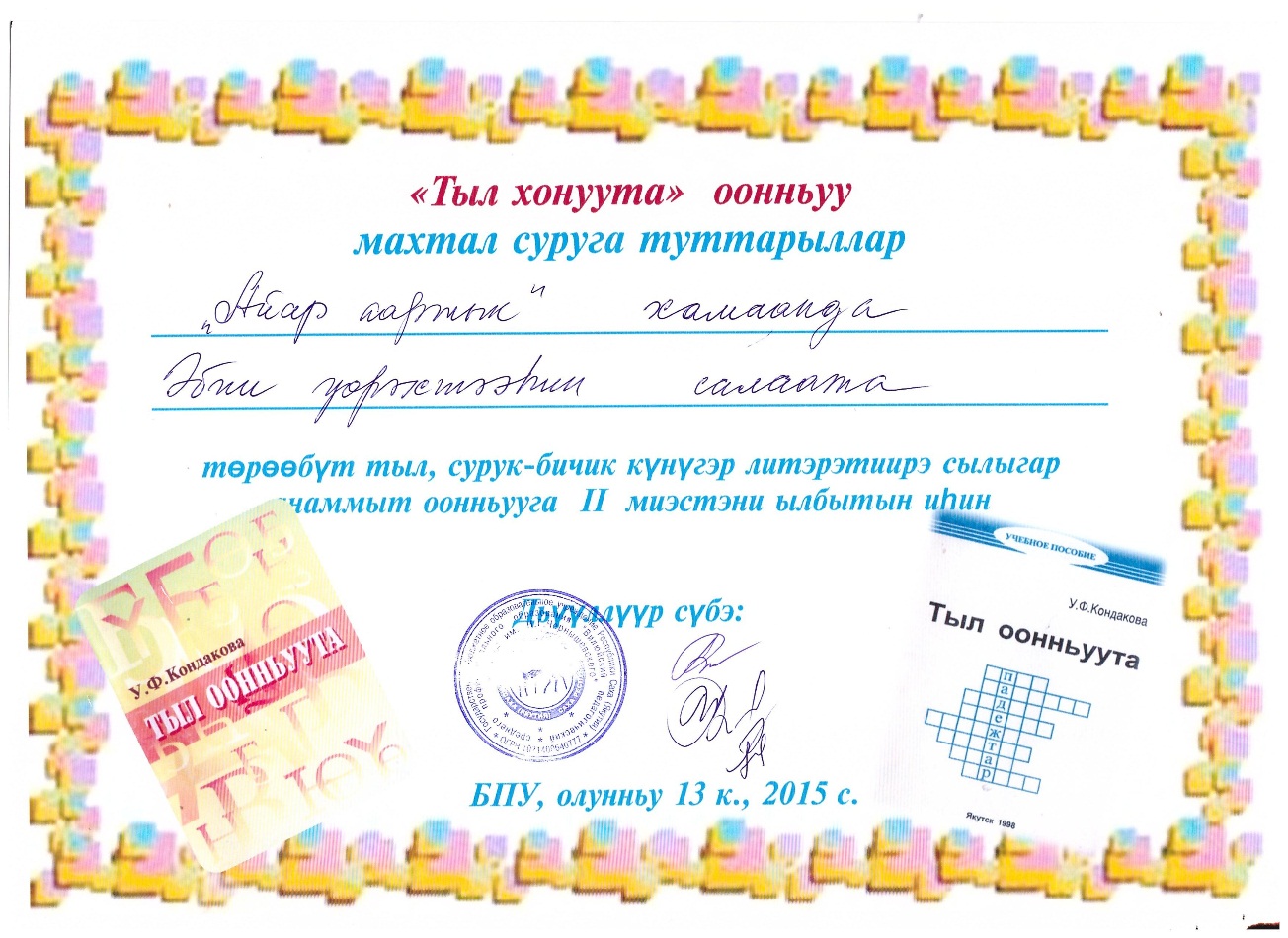 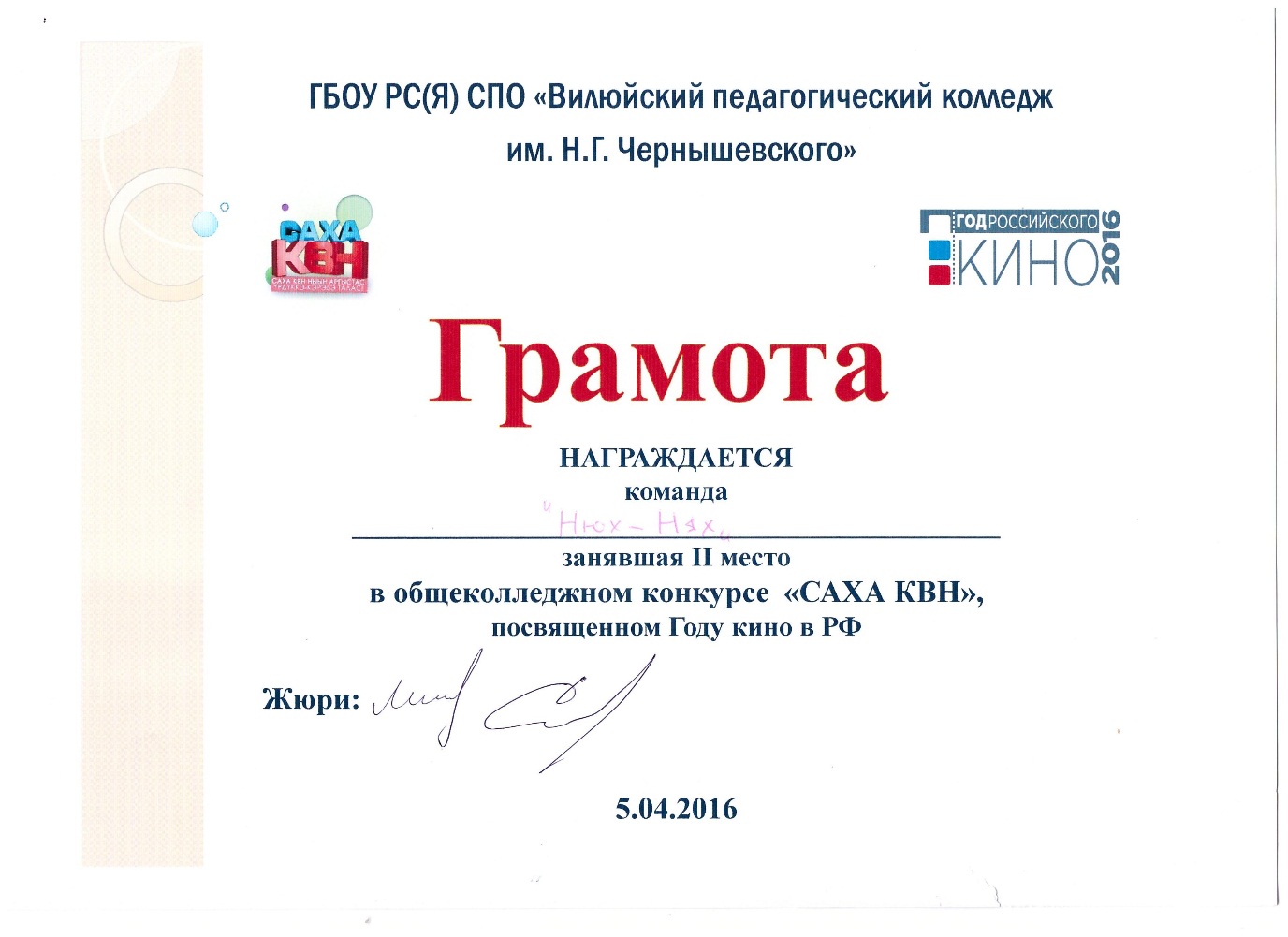 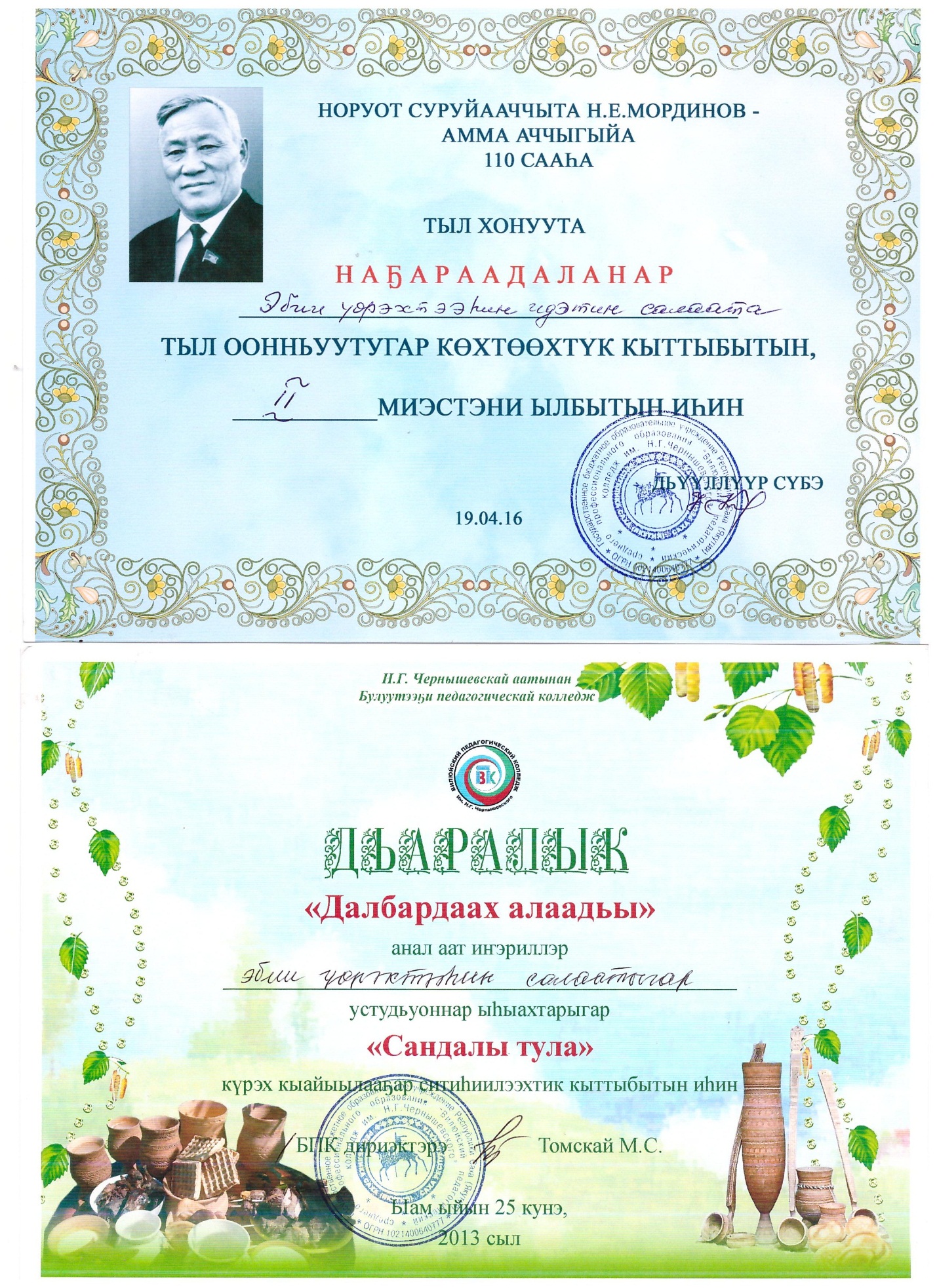 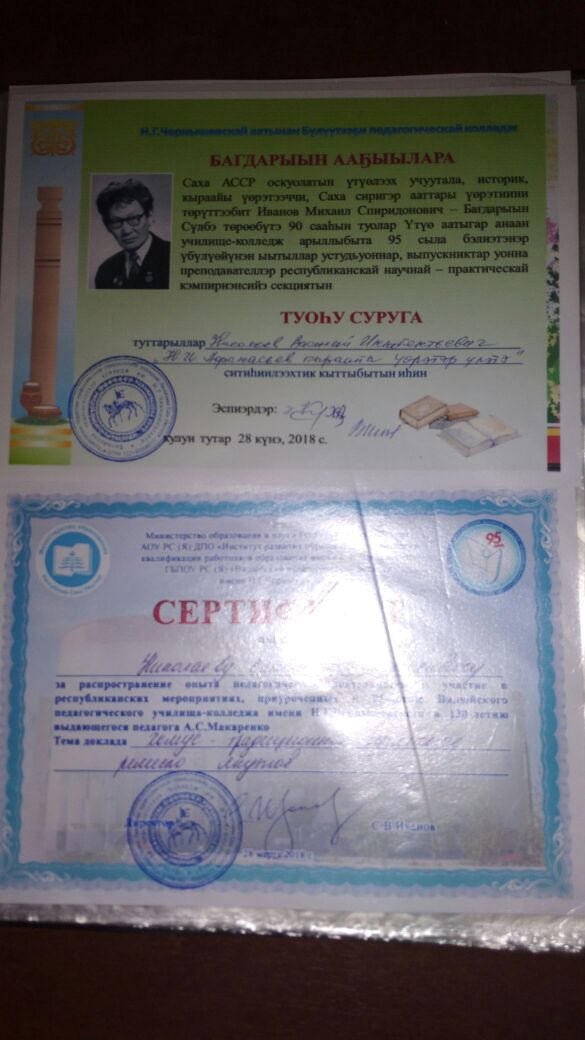 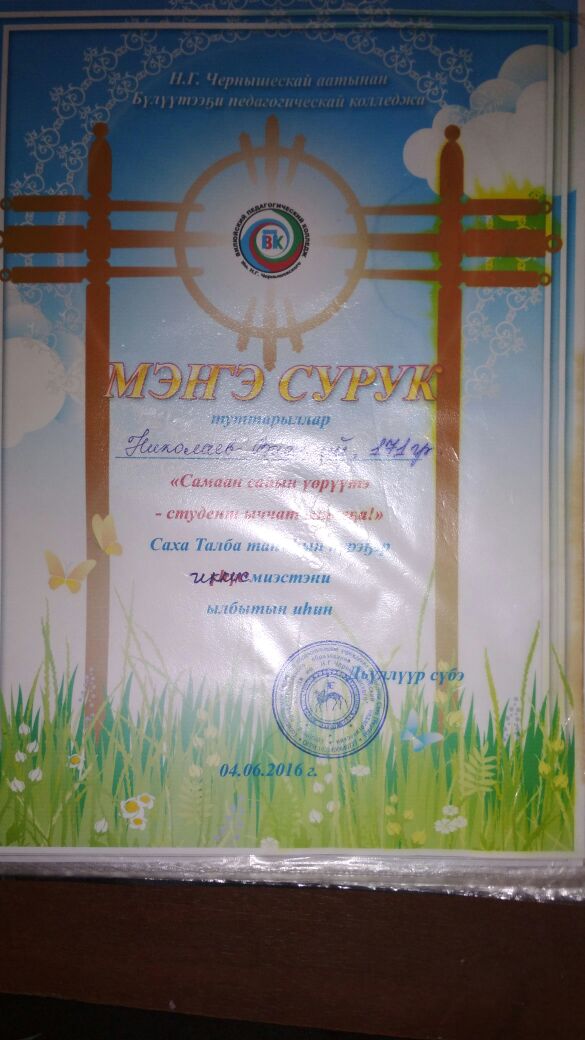 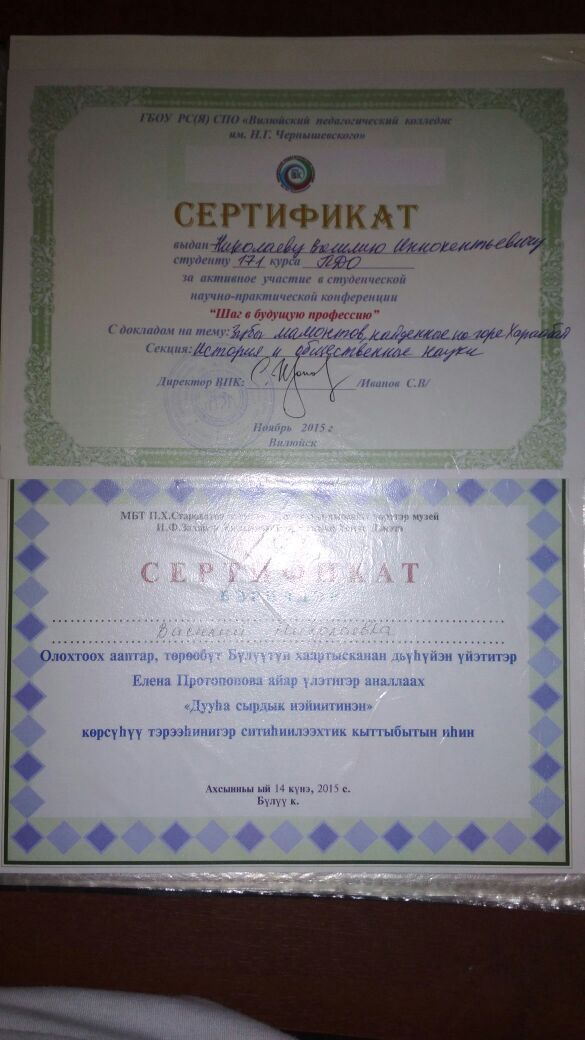 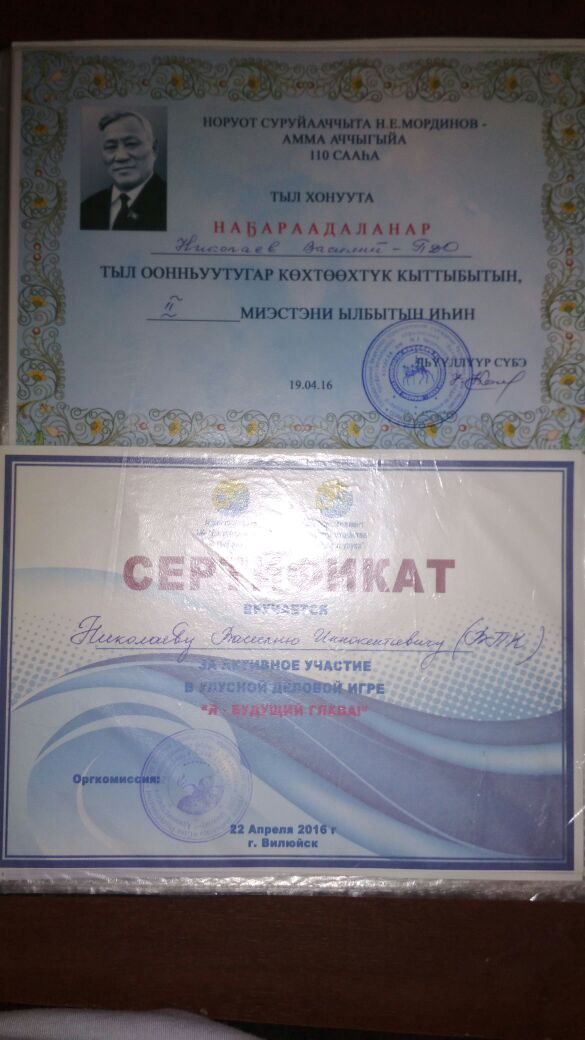 6. Общественная деятельность отделения педагогики дополнительного образования1) Благодарственное письмо от коллектива СК «Алгыс» за сотрудничество 2018г;2) Благодарственное письмо от коллектива отдела Молодежной и семейной политики МР «Вилюйский улус (Район)» за вклад в реализации молодежной политики, общественной деятельности в Вилюйском районе;3) Грамота директора ВПК им. Н.Г. Чернышевского за активное участие в общественной жизни колледжа 2014г;4) Номинант «Заведующий года» 2015г;5) Грамота улусной организации ЯРО ООО ВОИ за плодотворное сотрудничество 2014; 2015гг;6) Благодарственное письмо от коллектива ДЦ «Кэскил» за плодотворное сотрудничество 2015г;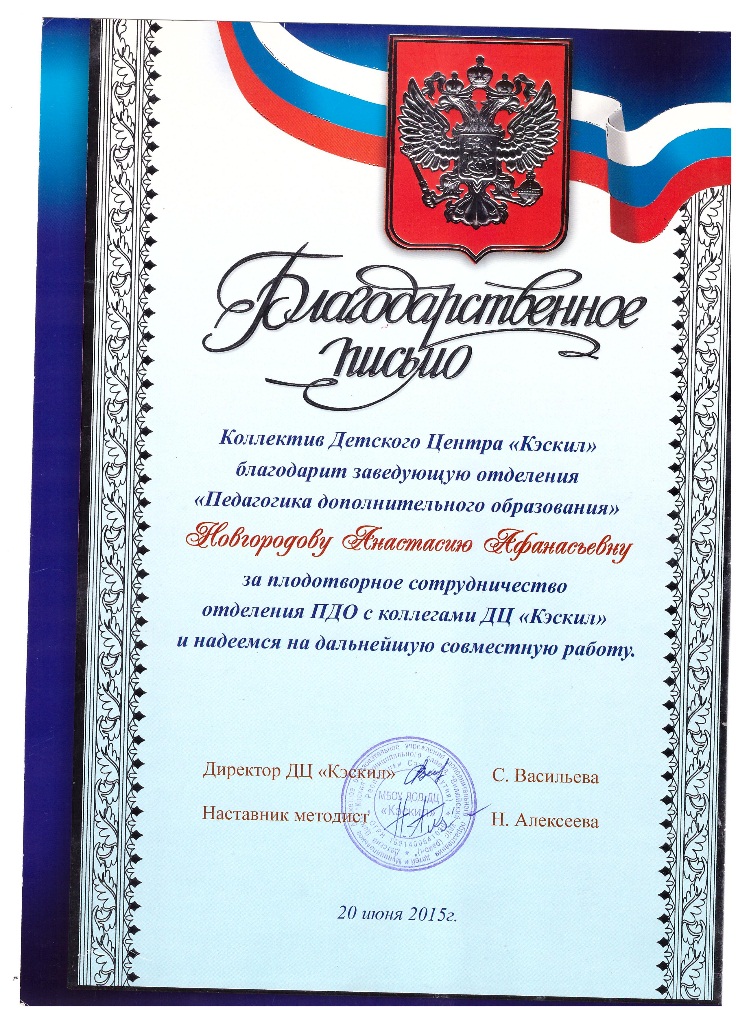 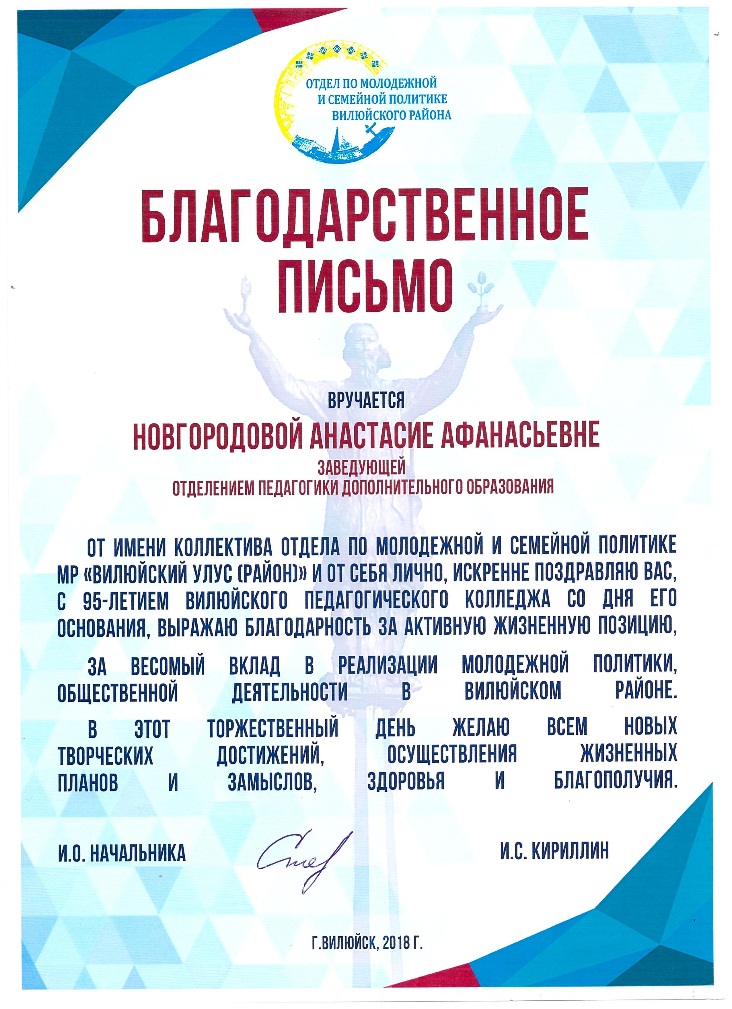 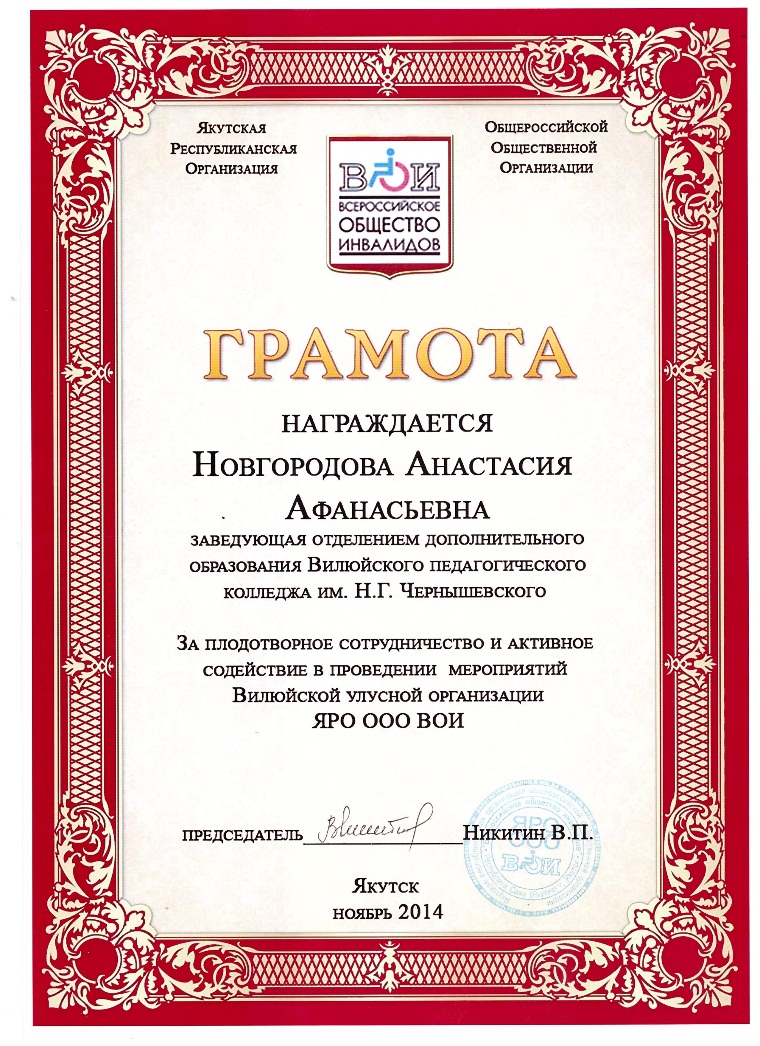 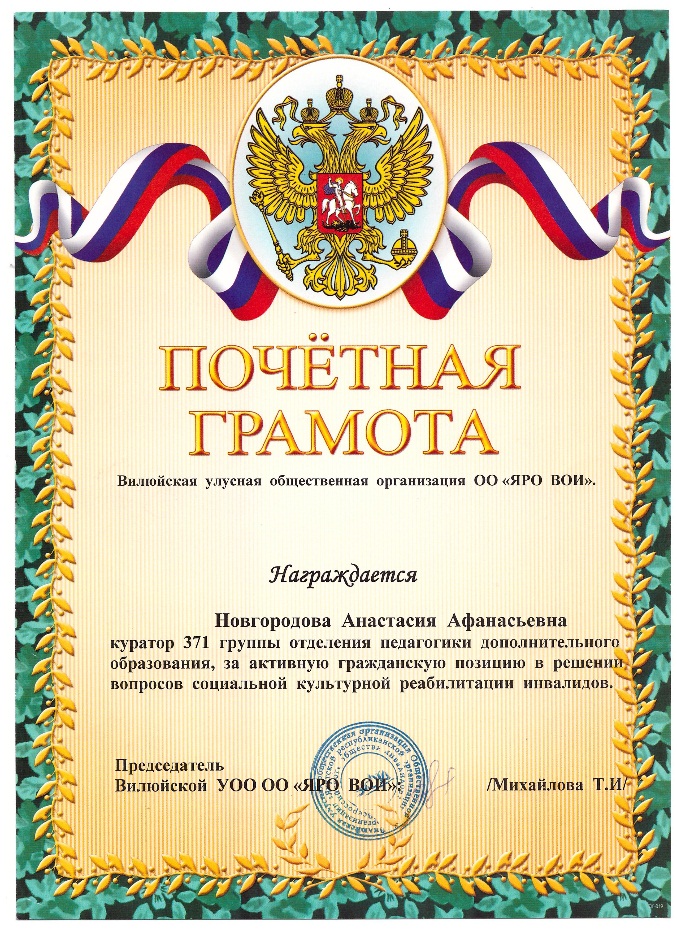 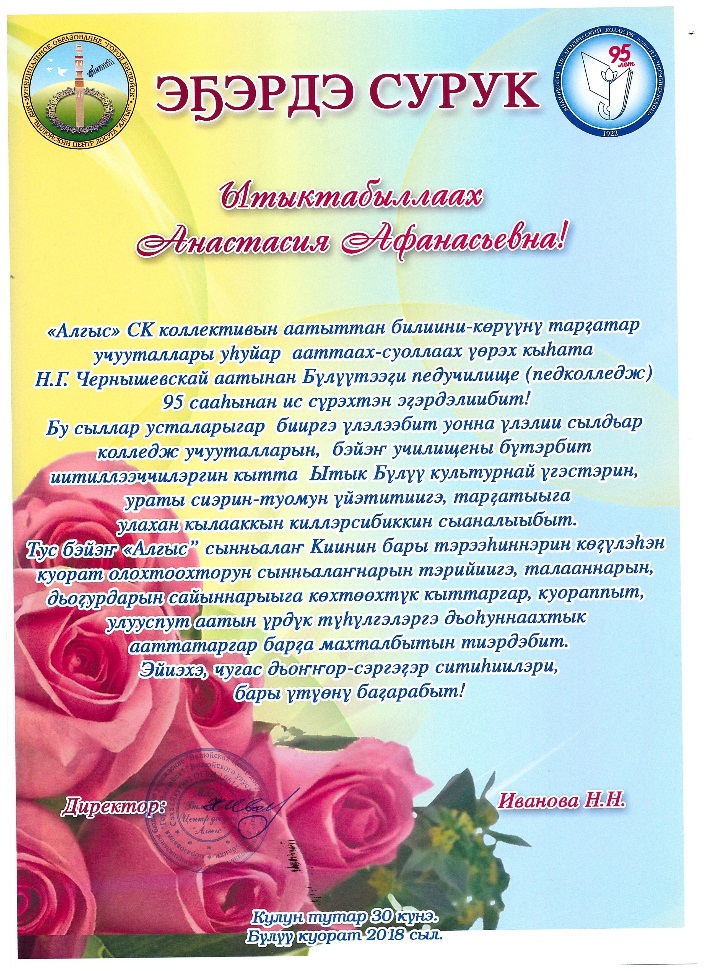 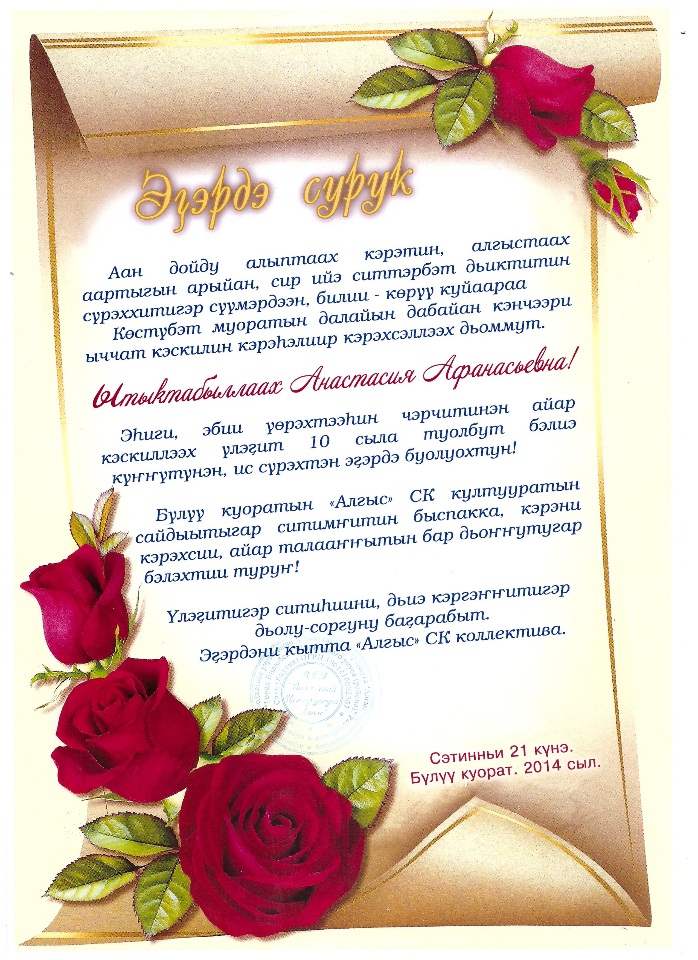 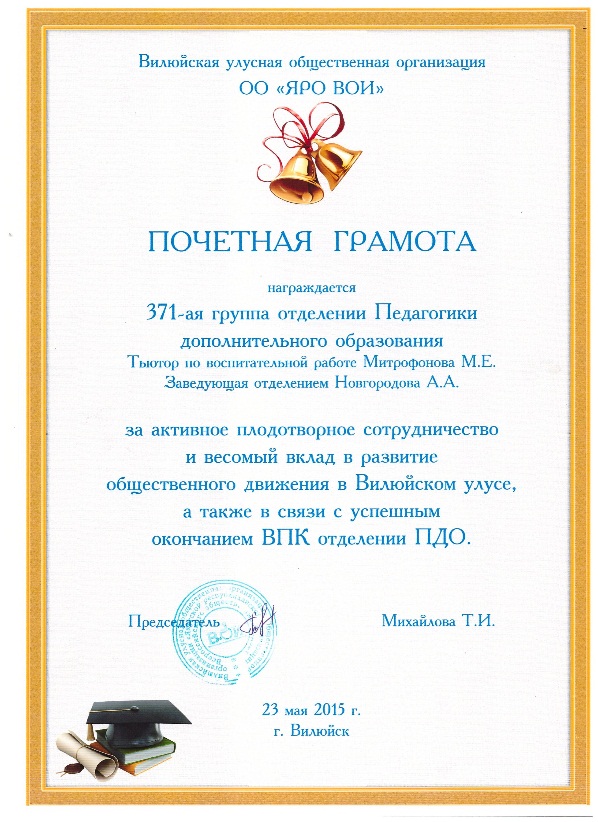 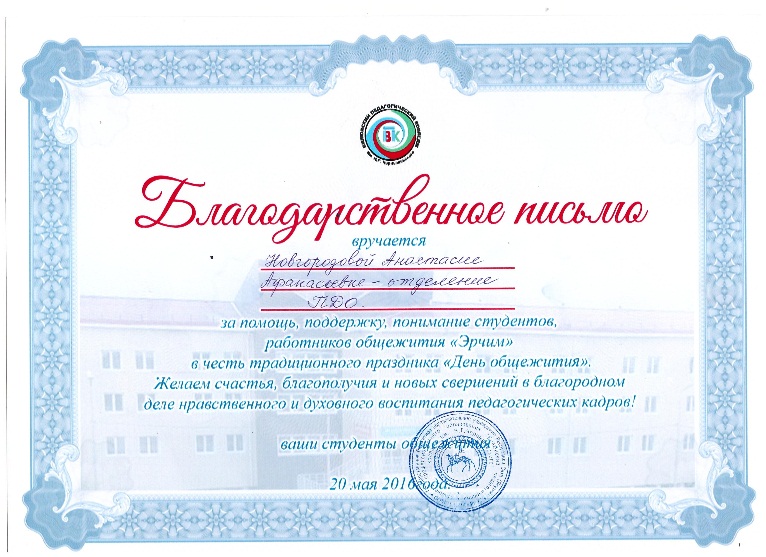 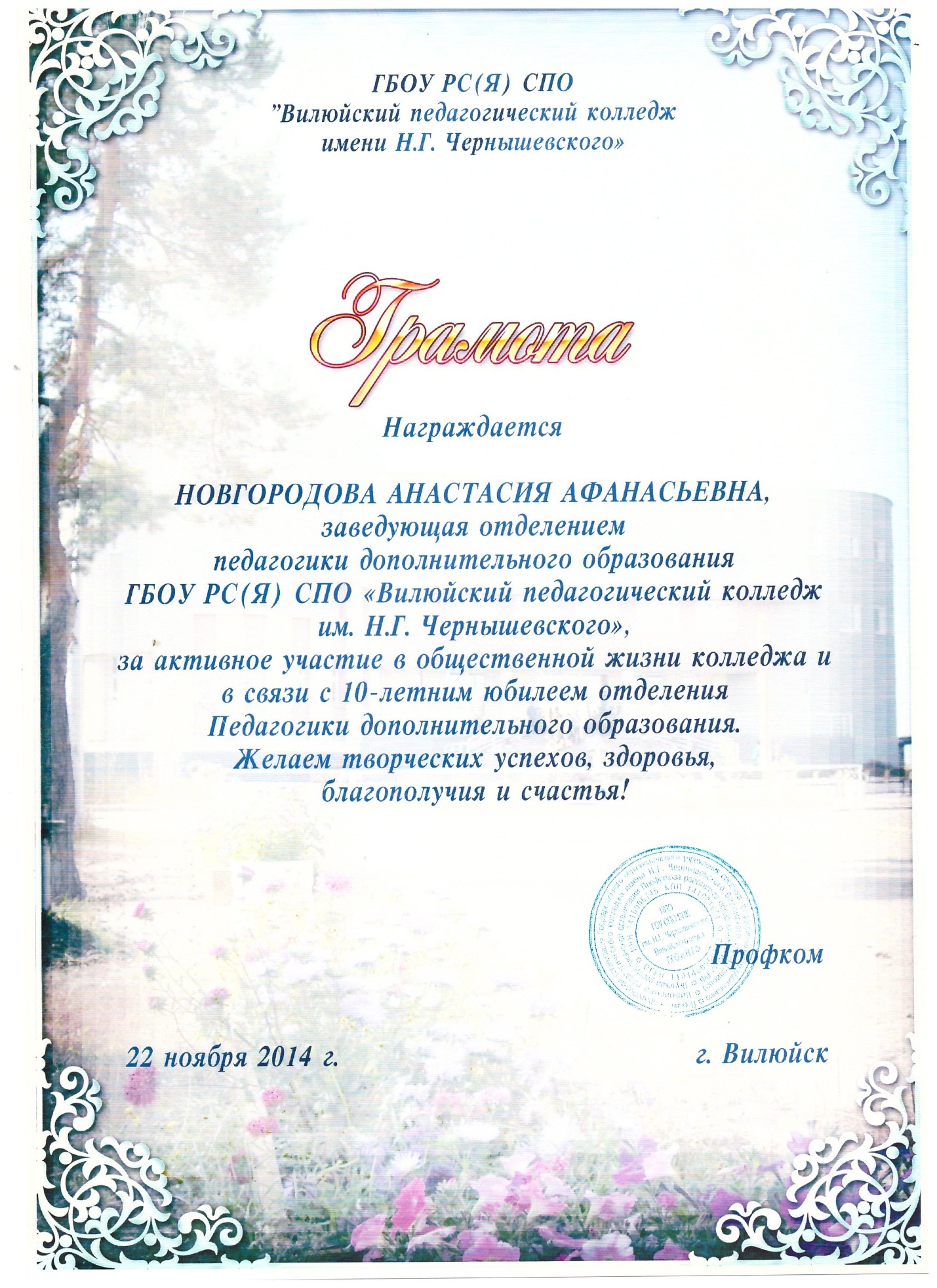 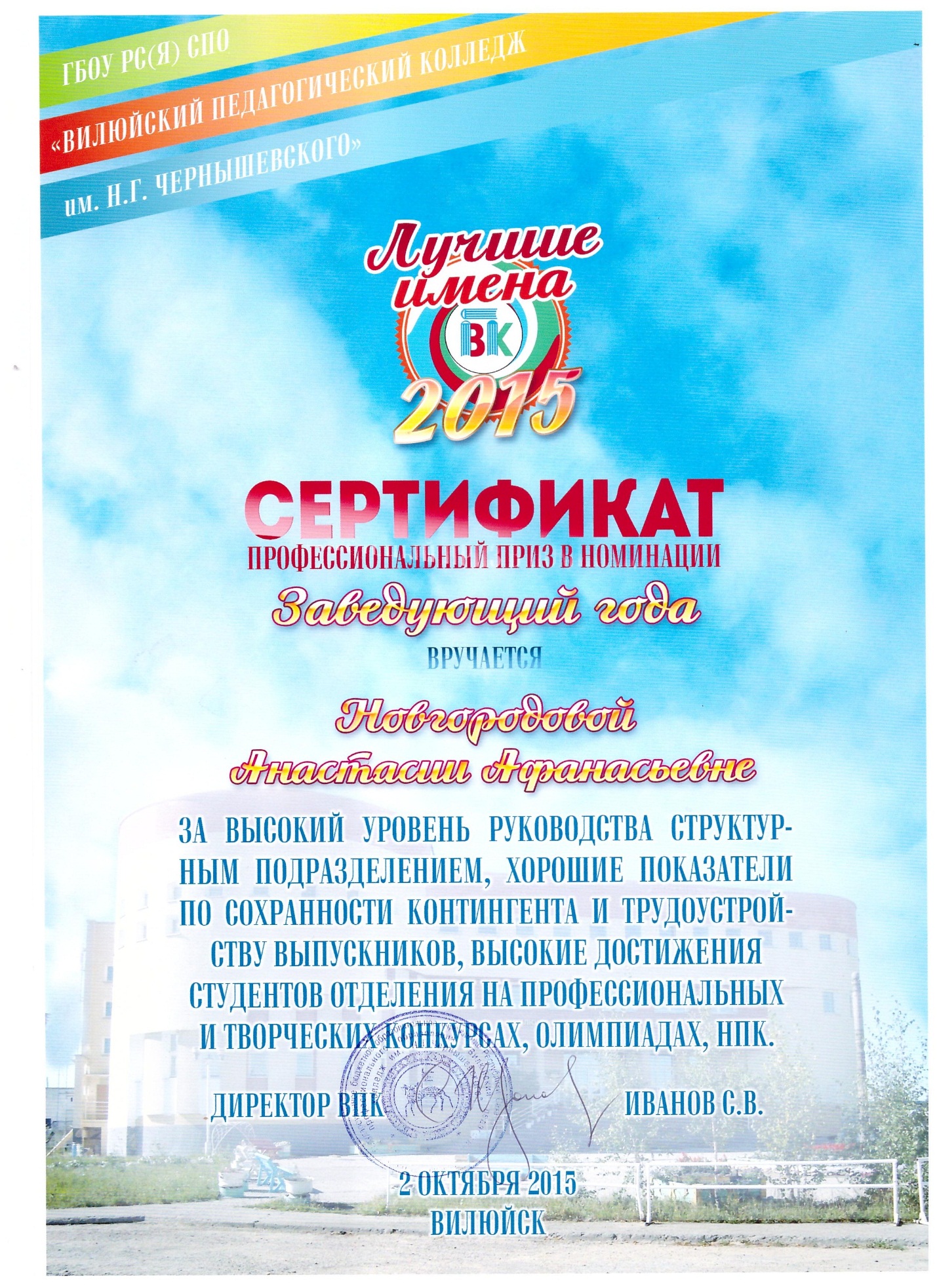 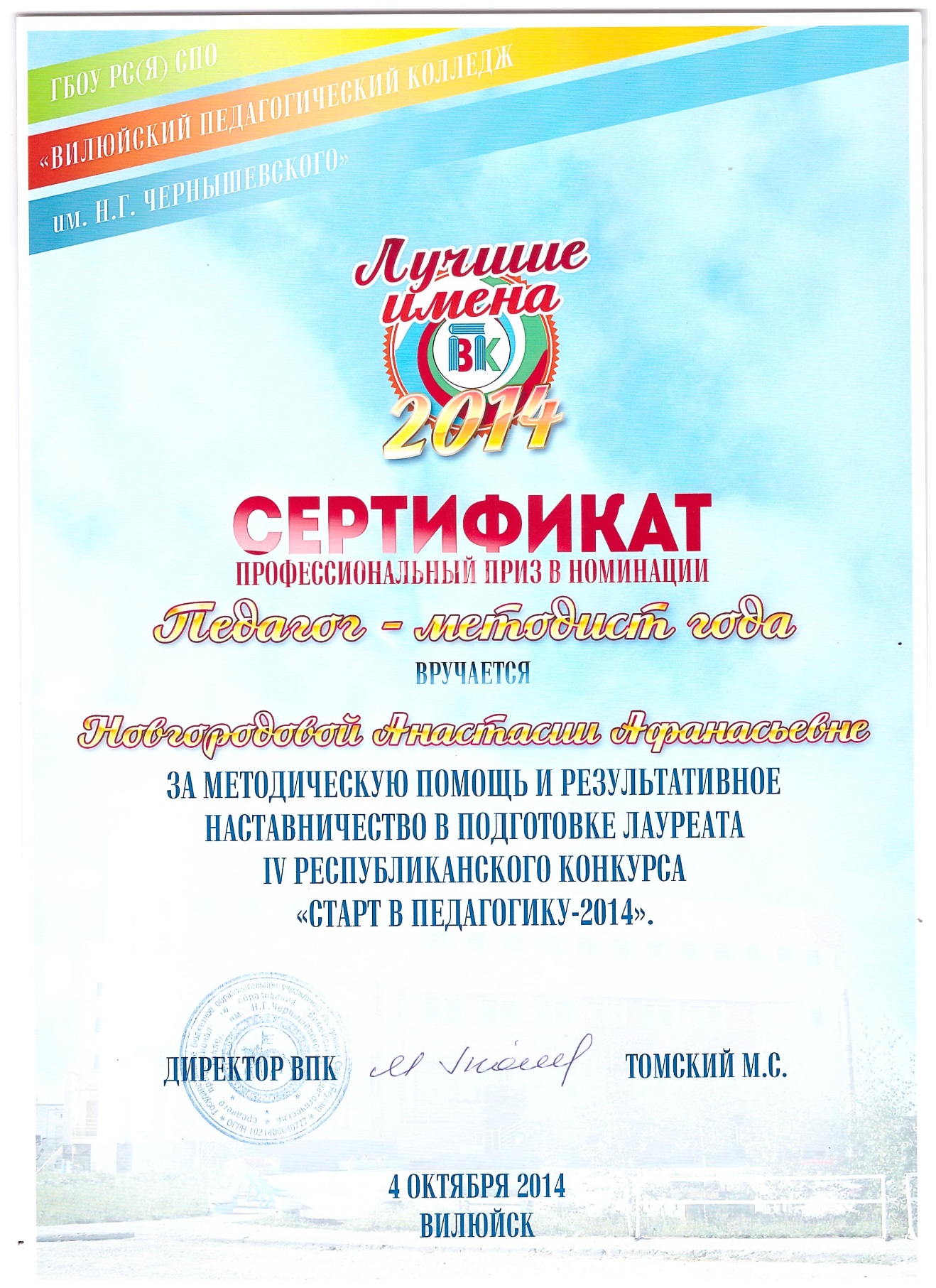 6. Звания, знаки отличия: 1) Почетная грамота Главы МР «Вилюйский улус» за многолетний добросовестный труд, вклад в развитие профессионального образования РС(Я) и в связи с 10-летием создания отделения педагогики дополнительного образования (2014г.);2) Нагрудной знак «Учитель учителей Республики Саха (Якутия)» - удостоверение № 01-06 от 26.02.2018г.;3) Благодарственное письмо и.о. ректора ФГАОУ ВО «Северо-Восточный федеральный университет имени М.К. Аммосова» , за сотрудничество, вклад в подготовку высококвалифицированных педагогов республики и в связи с 95-летним юбилеем Вилюйского педагогического колледжа им. Н.Г. Чернышевского. (2018г.);4) Почетный знак «Отличник культуры Республики Саха (Якутия)» - удостоверение № 451 от 25.03.1998г.;5) Памятный знак Вилюйского улуса имени народного поэта Якутии И.М. Гоголева-Кындыл – удостоверение №  18 от 18.01.2010г.;6) Знак «За вклад в развитие ВПК» - удостоверение № 5 приказ № 164/01;1 от 04.12.2012г;7) Нагрудной знак «Отличник образования Республики Саха (Якутия)» - удостоверение № 06-786 от 01.09.2006г.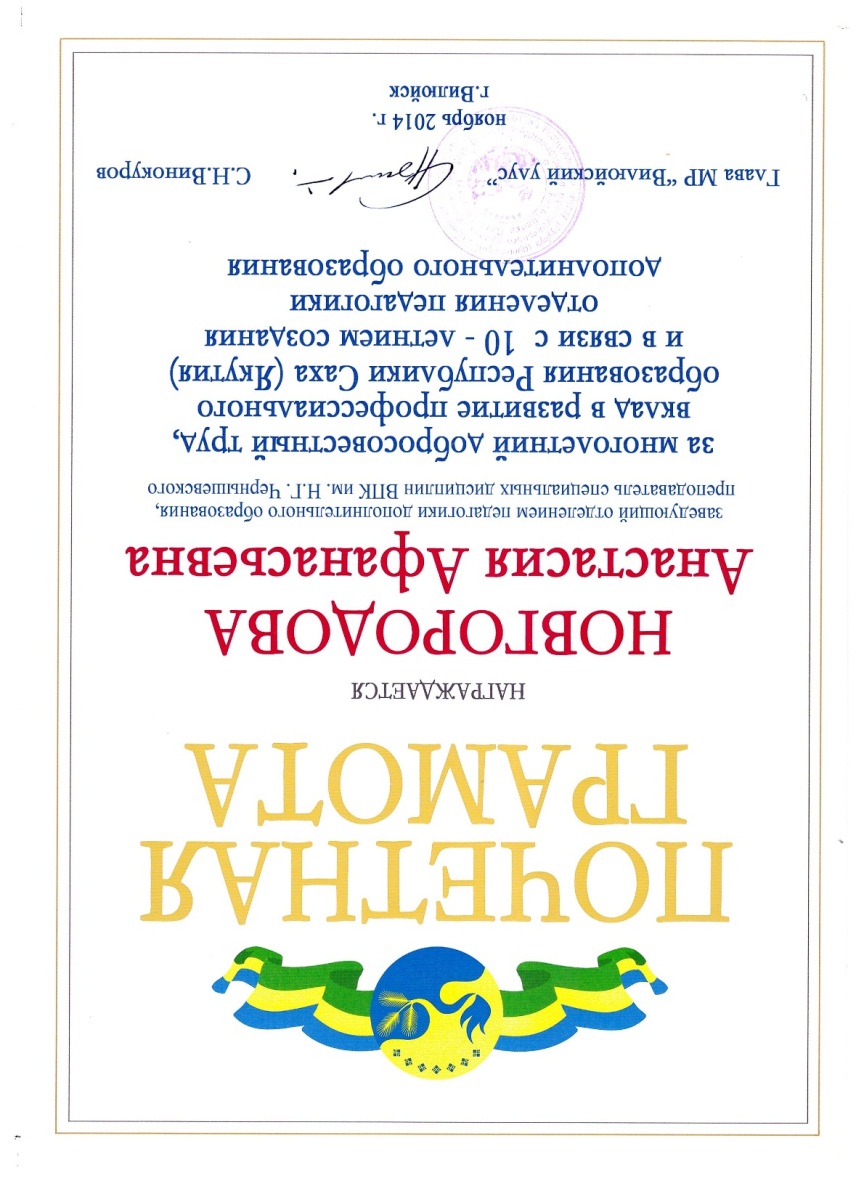 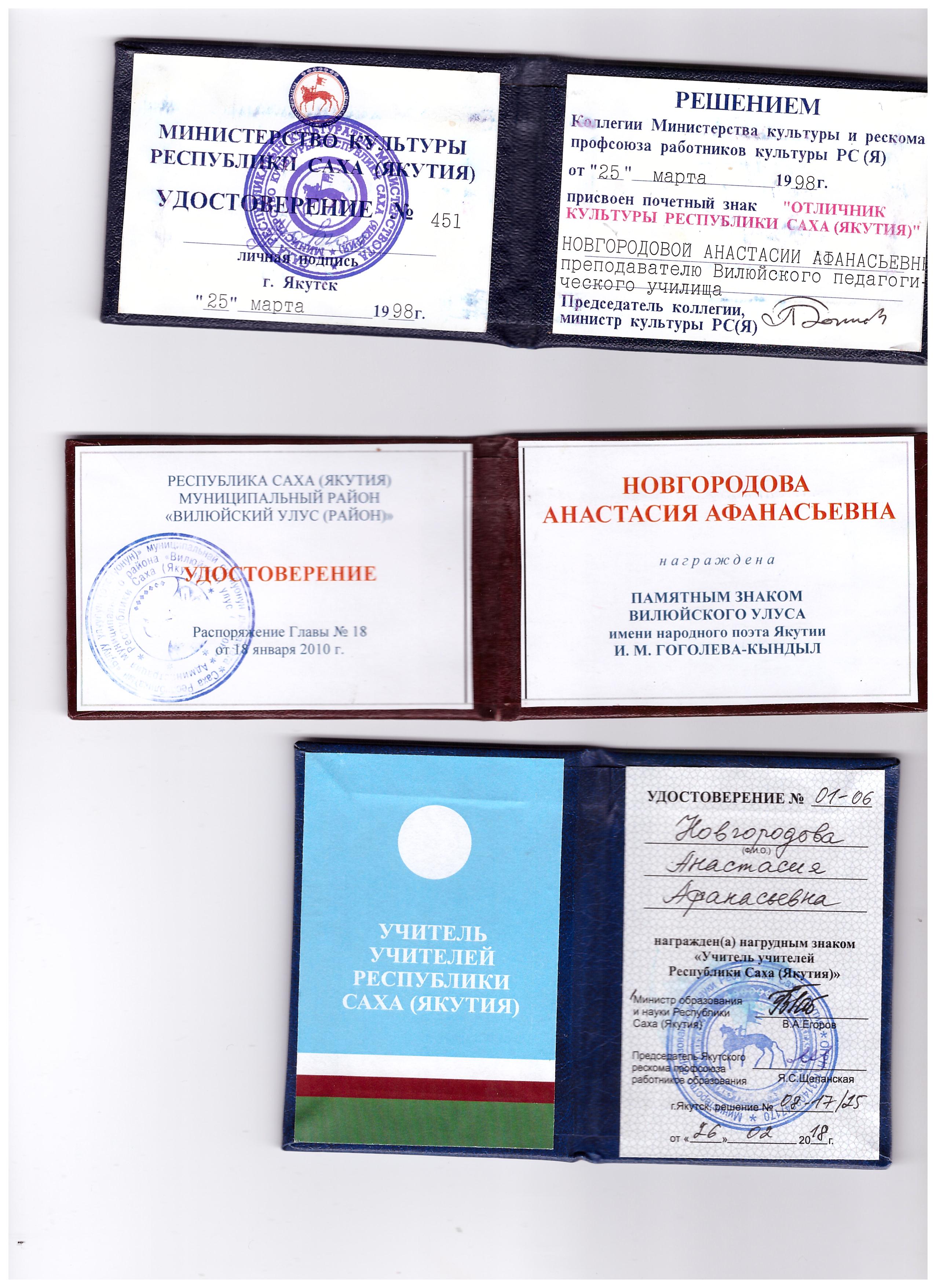 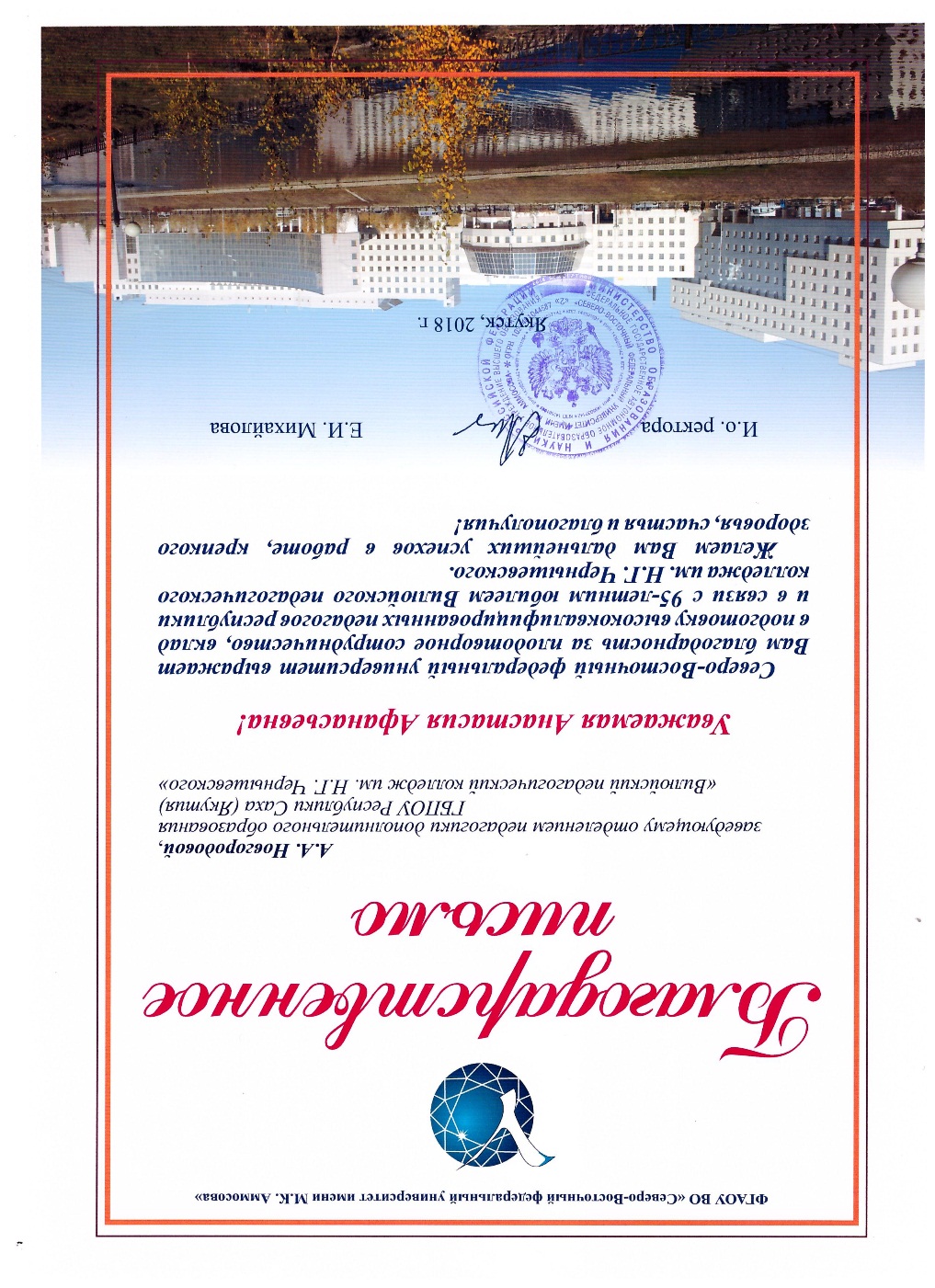 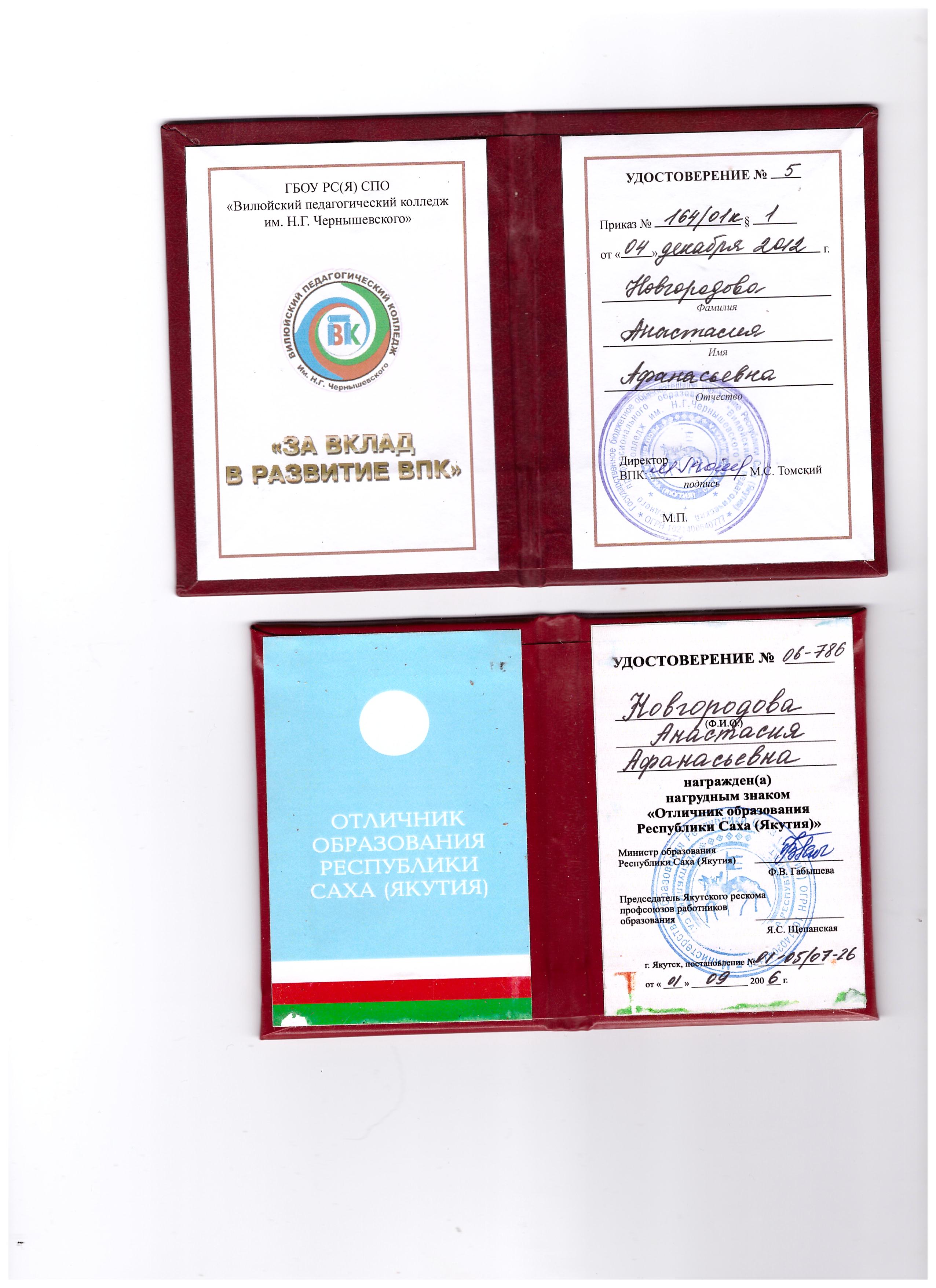 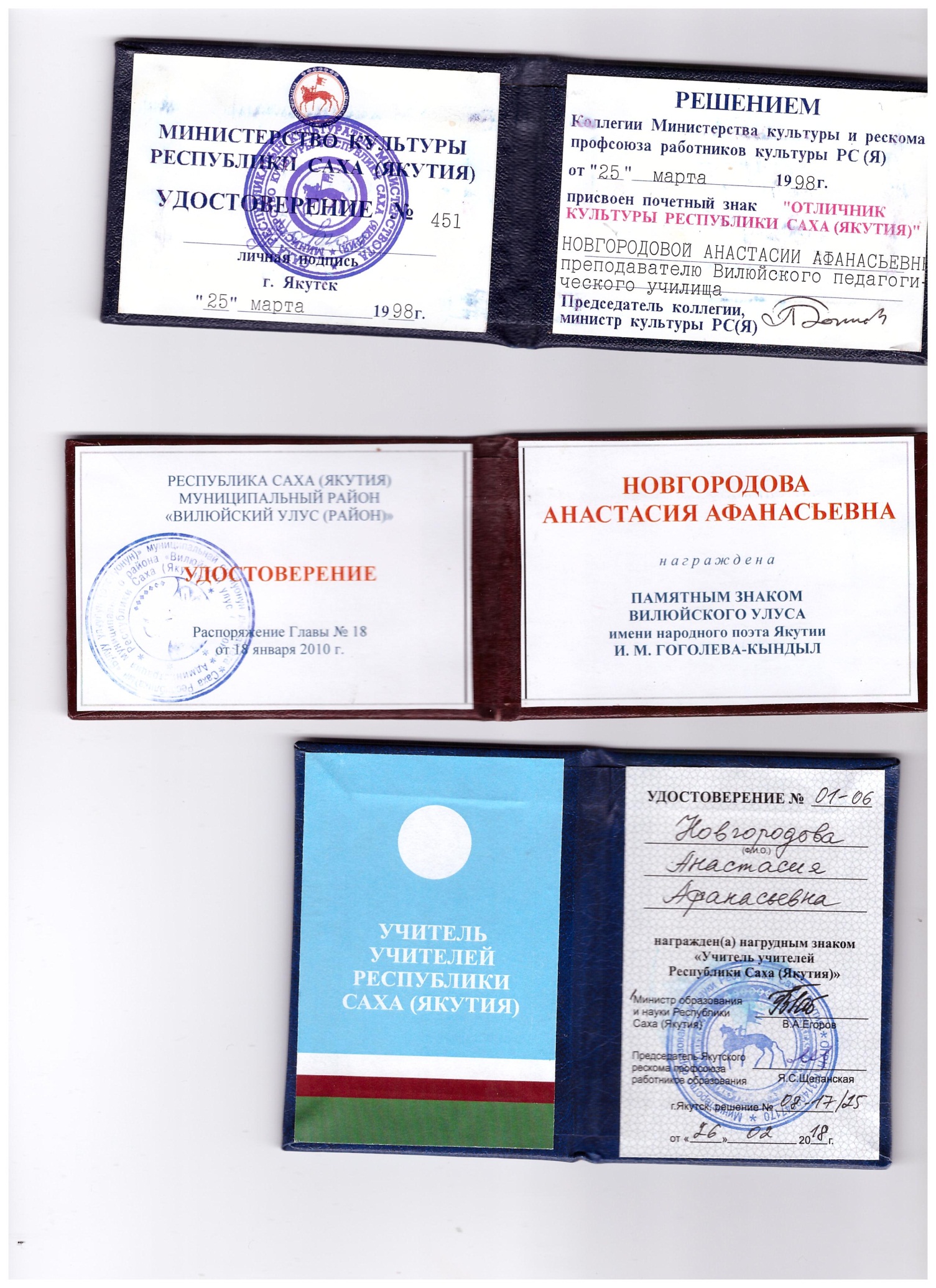 2014-2015 учебный год2014-2015 учебный год2015-2016 учебный год2015-2016 учебный год2016-2017 учебный год2016-2017 учебный год% успеваемости% качества% успеваемости% качества% успеваемости% качества100%92%100%86,9%100%95,1%;2013-2014 учебный год2013-2014 учебный год2013-2014 учебный годФИО студентаТемаОценкаКапралова Наталья ВадимовнаФормирование творческой активности школьников средствами театральной деятельностиХорошоХаритонова Сайсары Степановна Система Станиславского- система воспитания мастерства актераХорошоЦой Виктория НиколаевнаФормирование нравственных качеств учащихся средствами массовой досуговой деятельностиХорошо2016-2017 учебный год2016-2017 учебный год2016-2017 учебный годВерховцева Любовь РомановнаРазвитие творческих способностей детей среднего школьного возраста посредством досуговой деятельностиХорошоОсипов Ай-тал АндреевичРазвитие организаторских способностей детей подросткового возраста посредством культурно-досуговой деятельности.Хорошо2014-2015 учебный год2014-2015 учебный год2014-2015 учебный годФИО студентаТемаОценкаКапралова Наталья ВадимовнаЭффективность этюдного метода в организации репетиционной работы режиссераотличноНиколаева Наталья Вячеславовна Кукольный театр как средство развития выразительности речиотличноПотапов Владислав АвгустовичКВН как средство развития актерских способностей детей школьного возрастаотлично№ п/пНаименование работы, её видФорма работыВыходные данныеСтр.«Өруу сылаастык саныыбын»статьякнига Саха салаата – сайдыы аартыга / РФ Уерэ5ин уонна наукатын министиэристибэтэ, СӨ Үөрэҕин министиэристибэтэ, ГБОУ РС(Я) СПО “Н.Г. Чернышевскай аатынан Булуутээ5и педагогическай колледж”, Саха филологиятын, культурологиятын салаата; [хомуйан онордо п.н.к. У.Ф. Кондакова]. – Дьокуускай: Алаас, 2015.-208с.133 стр. «Педагог дополнительного образования – востребованный специалист»статьяОбщественно-педагогический журнал Народное образование Якутии № 1 (106) 2018г. 142стр. 